Приложение к решению Совета народных депутатов Беловского городского округа «О выражении согласия населения Беловского городского округа на изменение границ муниципальных образований «Беловский городской округ Кемеровской области – Кузбасса» и «Беловский муниципальный округ Кемеровской области – Кузбасса»от _____________  № _____Картографическое и координатное описаниеизменения границ1. Картографическое и координатное описания местоположения границы муниципального образования Беловский муниципальный округ1.1. Картографическое описание местоположения границы с муниципальным образованием Полысаевский городской округ:от точки 1 до точки 7 – на юго-восток граница проходит от точки на западной границе полосы отвода железной дороги Белово – Промышленная (земельный участок с кадастровым номером 42:06:0000000:89) по западной границе земельного участка с кадастровым номером 42:38:0101002:3. Проходит через межевые знаки МЗ 28, МЗ 27 (межевые знаки Полысаевского городского округа);от точки 7 до точки 64 – на северо-восток граница проходит по северной границе земельного участка с кадастровым номером 42:01:0119010:4 до точки 10, затем на юго-восток по восточной границе земельного участка с кадастровым номером 42:01:0119010:4. Проходит через межевые знаки МЗ 27 – МЗ 23 (межевые знаки Полысаевского городского округа);от точки 64 до точки 105 – на северо-восток граница проходит от восточной границы полосы отвода железной дороги Белово – Промышленная (земельный участок с кадастровым номером 42:01:0119010:4) по левой береговой линии реки Ур, до ее устья, пересекая русло реки Иня, между точками 89 и 90, точками 99 и 100 граница проходит по южной границе земельного участка с кадастровым номером 42:01:0000000:427(3). Проходит через межевые знаки МЗ 23, МЗ 22 (межевые знаки Полысаевского городского округа);от точки 105 до точки 348 – на юго-восток от линии створа реки Иня с устьем реки Ур граница проходит по правой береговой линии реки Иня, против течения. Проходит через межевой знак МЗ 22 (межевой знак Полысаевского городского округа);от точки 348 до точки 370 – на северо-запад от правой береговой линии реки Иня, пересекая линии электропередачи между точками 350 и 351 и между точками 361 и 362. Проходит через межевые знаки МЗ 21 – МЗ 19 (межевые знаки Полысаевского городского округа);от точки 370 до точки 375 – на северо-восток от точки 370, пересекая автодорогу 3-й категории Ленинск-Кузнецкий – Новокузнецк – Междуреченск (земельный участок с кадастровым номером 42:00:0000000:137) между точками 372 и 375. Проходит через межевые знаки МЗ 19, МЗ 18 (межевые знаки Полысаевского городского округа);от точки 375 до точки 461 – на северо-запад по границе автодороги 3-й категории Ленинск-Кузнецкий – Новокузнецк – Междуреченск (земельный участок с кадастровым номером 42:00:0000000:137). Проходит через межевые знаки МЗ 18, МЗ 17 (межевые знаки Полысаевского городского округа);от точки 461 до точки 488 – на северо-восток от северо-восточного угла границы автодороги 3-й категории Ленинск-Кузнецкий – Новокузнецк – Междуреченск (земельный участок с кадастровым номером 42:00:0000000:137) по северной границе железной дороги на ОАО «Разрез «Моховский» (земельный участок с кадастровым номером 42:01:0114005:512), пересекая автодорогу 1-й категории Ленинск-Кузнецкий – Новокузнецк – Междуреченск (земельный участок с кадастровым номером 42:01:0000000:337) между точками 485 и 488. Проходит через межевые знаки МЗ 17 - МЗ 14 (межевые знаки Полысаевского городского округа);от точки 488 до точки 509 – на северо-запад по границе автодороги 1-й категории Ленинск-Кузнецкий – Новокузнецк – Междуреченск (земельный участок с кадастровым номером 42:01:0000000:337). Проходит через межевые знаки МЗ 14 – МЗ 13 (межевые знаки Полысаевского городского округа);от точки 509 до точки 521 – на северо-восток от точки 509 на границе автодороги 1-й категории Ленинск-Кузнецкий – Новокузнецк – Междуреченск (земельный участок с кадастровым номером 42:01:0000000:337) по северной границе земельных участков с кадастровыми номерами 42:01:0114004:1355, 42:01:0114004:1028, 42:01:0114004:744, 42:01:0114004:740, 42:01:0114004:736, 42:01:0114004:685 до северного угла земельного участка с кадастровым номером 42:01:0114004:685, далее вдоль линии электропередачи до точки 518, далее по западной границе полосы отвода технологической дороги ОАО «Ленинское шахтоуправление» (земельный участок с кадастровым номером 42:01:0000000:38). Проходит через межевые знаки МЗ 13 – МЗ 11 (межевые знаки Полысаевского городского округа);от точки 521 до точки 527 – на запад от западной границы отвода технологической дороги ОАО «Ленинское шахтоуправление» (земельный участок с кадастровым номером 42:01:0000000:38). Проходит через межевые знаки МЗ 11, МЗ 10 (межевые знаки Полысаевского городского округа);от точки 527 до точки 530 – на северо-запад от северо-западного угла границы садового массива № 5 по восточной границе садовых массивов № 4,                 № 3, далее по границе земельного участка с кадастровым номером 42:01:0114004:967 до северо-восточного угла границы садового массива № 3. Проходит через межевые знаки МЗ 10, МЗ 9 (межевые знаки Полысаевского городского округа).1.2. Картографическое описание местоположения границы с муниципальным образованием Ленинск-Кузнецкий муниципальный округ:от точки 530 до точки 532 – на северо-запад граница проходит по границе садового массива № 3;от точки 532 до точки 533 – на северо-восток граница проходит по границе садового массива № 3 до пересечения с серединой русла безымянного ручья;от точки 533 до точки 596 – на северо-восток граница проходит по середине русла безымянного ручья вдоль лога Березовый до точки впадения ручья в озеро, далее по южной береговой линии этого озера до устья безымянного ручья, далее по середине русла этого ручья;от точки 596 до точки 598 – на юго-восток граница суходольная;от точки 598 до точки 641 – на северо-восток граница пересекает безымянный ручей между точками 604 – 605, автомобильную дорогу между точками 605 – 606, далее пересекает железную дорогу и реку Мереть между точками 607 – 608;от точки 641 до точки 650 – на юго-восток граница суходольная;от точки 650 до точки 655 – на северо-восток граница суходольная;от точки 655 до точки 664 – на северо-восток граница суходольная;от точки 664 до точки 666 – на северо-восток между точками 664 – 665 граница пересекает пруд;от точки 666 до точки 678 – на юго-восток граница пересекает полевую дорогу между точками 666 – 667 и автомобильную дорогу между точками 671 – 672;от точки 678 до точки 683 – на северо-восток граница пересекает полевую дорогу между точками 682 – 683;от точки 683 до точки 688 – на северо-восток граница пересекает ось линий электропередачи 220кВ и 500кВ и полевую дорогу между точками 683 – 684, далее пересекает газопровод между токами 686 – 687.1.3. Картографическое описание местоположения границы с муниципальным образованием Крапивинский муниципальный округ:от точки 688 до точки 692 – на восток граница проходит по южной границе квартала 3 Крапивинского участкового лесничества Тарадановского урочища               (с-з «Тарадановский»);от точки 692 до точки 696 – на северо-восток граница проходит по южной границе квартала 3 Крапивинского участкового лесничества Тарадановского урочища (с-з «Тарадановский»);от точки 696 до точки 721 – на юго-восток граница проходит по южной границе кварталов 3, 5 Крапивинского участкового лесничества Тарадановского урочища (с-з «Тарадановский»);от точки 721 до точки 811 – на юго-запад граница проходит по юго-западной границе квартала 7 Крапивинского участкового лесничества Тарадановского урочища (с-з «Тарадановский») до точки 722, далее по середине русла реки Черный Уроп (по течению);от точки 811 до точки 826 – на северо-восток граница проходит от середины русла реки Черный Уроп по юго-западной границе квартала 7 Крапивинского участкового лесничества Тарадановского урочища                               (с-з «Тарадановский»);от точки 826 до точки 840 – на юго-запад граница проходит по юго-западной границе квартала 7 Крапивинского участкового лесничества Тарадановского урочища (с-з «Тарадановский»);от точки 840 до точки 845 – на юго-восток граница проходит по южной границе квартала 7 Крапивинского участкового лесничества Тарадановского урочища (с-з «Тарадановский»);от точки 845 до точки 890 – на северо-восток граница проходит по юго-восточной границе кварталов 7, 9, 8 Крапивинского участкового лесничества Тарадановского урочища (с-з «Тарадановский»);от точки 890 до точки 1123 – на юго-восток граница проходит по южной границе кварталов 9, 10, 19, 20, 21, 22, 30, 31, 32, 33, 34 Аило-Атынаковского участкового лесничества Аило-Атынаковского урочища, проходит по северной границе земельного участка с кадастровым номером 42:01:0116001:3 от точки 902 до точки 1123;от точки 1123 до точки 1146 – на северо-восток граница проходит по южной границе квартала 34 Аило-Атынаковского участкового лесничества Аило-Атынаковского урочища и по северной границе земельного участка с кадастровым номером 42:01:0116001:3 до точки 1132, далее проходит по южной границе кварталов 10, 11, 12 Аило-Атынаковского участкового лесничества Чекмаревского урочища;от точки 1146 до точки 1182 – на юго-восток граница проходит по юго-западной границе кварталов 16, 17, 18, 28, 29, 33 Аило-Атынаковского участкового лесничества Чекмаревского урочища и по северной границе земельных участков с кадастровыми номерами 42:01:0116002:5, 42:01:0116002:4;от точки 1182 до точки 1190 – на северо-восток граница проходит по южной границе квартала 33 Аило-Атынаковского участкового лесничества Чекмаревского урочища и по северной границе земельного участка с кадастровым номером 42:01:0116002:5.1.4. Картографическое описание местоположения границы с муниципальным образованием Новокузнецкий муниципальный округ:от точки 1190 до точки 1300 – на юго-восток граница проходит по северной границе кварталов 43, 44, 47 Беловского лесничества Чекмаревского участкового лесничества Чекмаревского урочища;от точки 1300 до точки 1303 – на юг граница проходит по левой береговой линии реки Томь (против течения);от точки 1303 до точки 1317 – на юго-запад граница проходит по восточной границе квартала 57 Беловского лесничества Чекмаревского участкового лесничества Чекмаревского урочища;от точки 1317 до точки 1335 – на северо-запад граница проходит по левой береговой линии реки Поперечная (против течения), пересекает эту реку между точками 1334 – 1335;от точки 1335 до точки 1356 – на юго-восток граница проходит по правой береговой линии реки Поперечная (по течению);от точки 1356 до точки 1379 – на юго-запад граница проходит по восточной границе квартала 57 Беловского лесничества Чекмаревского участкового лесничества Чекмаревского урочища;от точки 1379 до точки 1392 – на северо-запад граница проходит по левой береговой линии ручья Большой Ключ (против течения), пересекает этот ручей между точками 1391 – 1392;от точки 1392 до точки 1399 – на юго-восток граница проходит по правой береговой линии ручья Большой Ключ (по течению);от точки 1399 до точки 1439 – на юго-запад граница проходит по левой береговой линии реки Верхний Камзас (против течения) до ручья Колгута, между точками 1429 – 1430 пересекает безымянный ручей, между точками                  1432 – 1433 пересекает ручей Носкова, в точке 1437 пересекает безымянный ручей;от точки 1439 до точки 1442 – на юго-восток граница проходит по ручью Колгута (по течению) до устья в реке Верхний Камзас;от точки 1442 до точки 1463 – на северо-восток граница проходит по середине русла реки Верхний Камзас (по течению);от точки 1463 до точки 1508 – на северо-восток граница проходит по правой береговой линии реки Верхний Камзас (по течению);от точки 1508 до точки 1584 – на юго-восток граница пересекает квартал 57 Беловского лесничества Чекмаревского участкового лесничества Чекмаревского урочища;от точки 1584 до точки 1587 – на юго-восток граница проходит по левому берегу реки Томь (против течения);от точки 1587 до точки 1620 – на юго-запад граница проходит по левой береговой линии реки Убик (против течения);от точки 1620 до точки 1626 – на юго-восток граница проходит по правой береговой линии реки Убик (по течению), пересекает эту реку между точками 1620 – 1621;от точки 1626 до точки 1646 – на северо-восток по северной границе квартала 11 Беловского лесничества Каралдинского участкового лесничества Каралдинского урочища;от точки 1646 до точки 1647 – на юго-восток граница проходит по левому берегу реки Томь (против течения);от точки 1647 до точки 1676 – на юго-запад граница проходит по восточной границе квартала 11 Беловского лесничества Каралдинского участкового лесничества Каралдинского урочища;от точки 1676 до точки 1687 – на юго-восток граница проходит по восточной границе квартала 11 Беловского лесничества Каралдинского участкового лесничества Каралдинского урочища;от точки 1687 до точки 1693 – на северо-восток граница проходит по правой береговой линии ручья Веселинского (по течению);от точки 1693 до точки 1725 – на юг по восточной границе квартала 15 Беловского лесничества Каралдинского участкового лесничества Каралдинского урочища;от точки 1725 до точки 1747 – на северо-запад граница проходит по левой береговой линии реки Большая Барсучка (против течения), пересекает эту реку между точками 1745 – 1746;от точки 1747 до точки 1760 – на юго-восток граница проходит по правой береговой линии реки Большая Барсучка (по течению);от точки 1760 до точки 1764 – на юго-запад граница проходит по восточной границе квартала 27 Беловского лесничества Каралдинского участкового лесничества Каралдинского урочища;от точки 1764 до точки 1767 – на юго-запад граница проходит по левой береговой линии реки Малая Барсучка (против течения);от точки 1767 до точки 1771 – граница проходит на юго-восток до безымянного ручья, между точками 1770 – 1771 пересекает безымянный ручей;от точки 1771 до точки 1776 – на северо-восток граница проходит по правой береговой линии реки Малая Барсучка (по течению);от точки 1776 до точки 1860 – на юго-запад по восточной границе кварталов 27, 39 Беловского лесничества Каралдинского участкового лесничества Каралдинского урочища, между точками 1797 – 1798 пересекает безымянный ручей, между точками 1804 – 1805 пересекает русло реки Еловка, между точками 1819 – 1820 пересекает безымянный ручей, между точками                 1838 – 1839 пересекает русло реки Сосновка;от точки 1860 до точки 1874 – на северо-запад граница пересекает квартал 39 Беловского лесничества Каралдинского участкового лесничества Каралдинского урочища;от точки 1874 до точки 1880 – на юго-запад между точками 1877 – 1878 граница пересекает безымянный ручей, между точками 1879 – 1880 русло реки Кедровая;от точки 1880 до точки 1885 – на юго-восток граница проходит по правой береговой линии реки Кедровая (по течению).1.5. Картографическое описание местоположения границы с муниципальным образованием Прокопьевский муниципальный округ:от точки 1885 до точки 1908 – на запад граница проходит по прямой, пересекает реку Мал. Речка между точками 1890 – 1891, реку Якова Речка между точками 1892 – 1893, реку Большая Речка между точками 1894 – 1895, безымянные ручьи между точками 1895 – 1903;от точки 1908 до точки 1923 – на запад граница пересекает два безымянных ручья между точками 1908 – 1909 и 1910 – 1913, реку Березовая Речка между точками 1913 – 1914, безымянный ручей между точками 1915 – 1916, реку Мостовушка и четыре безымянных ручья между точками 1919 – 1922;от точки 1923 до точки 1938 – на юго-запад граница пересекает два истока безымянных ручьев между точками 1923 – 1926, далее пересекает лесную дорогу между точками 1926 – 1927, 1930 – 1932 и 1936 – 1937, далее граница пересекает реку Степной Кыргай между точками 1937 – 1938;от точки 1938 до точки 1950 – на северо-запад граница пересекает безымянный ручей между точками 1947 – 1948;от точки 1950 до точки 1955 – на юго-запад граница пересекает пересыхающий ручей в точке 1951;от точки 1955 до точки 2000 – на северо-запад граница пересекает полевую дорогу в точке 1956, далее через газопровод между точками 1958 – 1959, далее пересекает грунтовую проселочную дорогу в точке 1963, далее пересекает грунтовую проселочную дорогу между точками 1990 – 1991, полевую дорогу между точками 1995 – 1996;от точки 2000 до точки 2016 – на юго-запад граница пересекает грунтовую проселочную дорогу между точками 2000 – 2001, далее от истока русла реки Верх. Лиственничная в точке 2004, далее граница проходит по руслу этой реки (по течению);от точки 2016 до точки 2032 – на юг граница проходит по руслу реки Мал. Еловка (против течения) от места ее впадения в реку Верх. Лиственничная;от точки 2032 до точки 2039 – на юго-восток граница проходит по западной стороне пруда от точки 2032 до точки 2036;от точки 2039 до точки 2064 – на юго-запад граница пересекает грунтовую проселочную дорогу между точками 2048 - 2049;от точки 2064 до точки 2066 – граница проходит на северо-запад;от точки 2066 до точки 2074 – на юго-запад граница пересекает реку Еловка между точками 2066 – 2067, автомобильную дорогу между точками 2073 – 2074;от точки 2074 до точки 2098 – на юго-запад граница пересекает полевую дорогу и линию электропередачи между точками 2074 – 2075, линию электропередачи между точками 2075 – 2076, реку Талда между точками 2084 – 2085;от точки 2098 до точки 2103 – по прямой на запад граница пересекает грунтовую проселочную дорогу между точками 2099 – 2100;от точки 2103 до точки 2114 – на северо-запад от ручья Дальний Кулдос граница пересекает линию электропередачи между точками 2104 – 2105 и ручей Ближний Кулдос между точками 2109 – 2110;от точки 2114 до точки 2117 – на юго-запад граница пересекает безымянный ручей между точками 2114 – 2115, далее проходит севернее этого ручья в 0,02 – 0,09 км;от точки 2117 до 2136 – на юго-запад граница пересекает линию электропередачи между точками 2128 – 2129, полосу отвода автомобильной дороги и линию связи между точками 2130 – 2133, линию электропередачи, линию связи и автомобильную дорогу между точками 2134 – 2135;от точки 2136 до точки 2145 – на юго-запад граница пересекает полевую дорогу и линию связи между точками 2138 – 2139, линию электропередачи между точками 2141 – 2142;от точки 2145 до точки 2151 – на северо-запад граница проходит по северо-восточной границе земельного участка с кадастровым номером 42:01:0108005:228, через межевые знаки МЗ 42, МЗ 41, МЗ 40, МЗ 39, МЗ 38;от точки 2151 до точки 2164 – на юго-запад граница проходит по северной границе земельного участка с кадастровым номером 42:01:0108005:228, через межевые знаки МЗ 37, МЗ 36, МЗ 35, МЗ 34;от точки 2164 до точки 2169 – на северо-запад граница проходит по северной границе земельного участка с кадастровым номером 42:01:0108005:228 до точки 2166, далее по северной границе земельного участка с кадастровым номером 42:01:0101009:5, через межевые знаки МЗ 33, МЗ 32;от точки 2169 до точки 2176 – на запад граница проходит по северной границе земельного участка с кадастровым номером 42:01:0101009:5 до точки 2171, далее по северной границе земельного участка с кадастровым номером 42:01:0101009:286;от точки 2176 до точки 2178 – на юго-запад граница проходит по северо-западной границе земельного участка с кадастровым номером 42:01:0101009:286;от точки 2178 до точки 2194 – на юго-восток граница проходит по северо-западной границе земельного участка с кадастровым номером 42:01:0101009:286;от точки 2194 до точки 2203 – на юго-запад граница пересекает автомобильную дорогу между точками 2195 и 2196, далее от точки 2198 по юго-восточной границе земельного участка с кадастровым номером 42:01:0101009:180;от точки 2203 до точки 2204 – на юг граница суходольная;от точки 2204 до точки 2214 – на юго-восток по юго-восточной границе земельного участка с кадастровым номером 42:01:0101009:180 до точки 2211, далее граница проходит по северо-восточной границе земельного участка с кадастровым номером 42:01:0101009:155;от точки 2214 до точки 2218 – на юго-запад граница проходит по восточной границе земельного участка с кадастровым номером 42:01:0101009:155;от точки 2218 до точки 2219 – на юго-запад граница проходит по южной границе земельного участка с кадастровым номером 42:01:0101009:155;от точки 2219 до точки 2225 – на юго-запад граница проходит по западной границе земельного участка с кадастровым номером 42:01:0101009:296, пересекает ручей между точками 2220 и 2221;от точки 2225 до точки 2228 – на запад по северной границе земельного участка с кадастровым номером 42:01:0101009:6;от точки 2228 до точки 2232 – на юг по западной границе земельного участка с кадастровым номером 42:01:0101009:6, через межевой знак МЗ 31;от точки 2232 до точки 2236 – на восток граница проходит по южной границе земельного участка с кадастровым номером 42:01:0101009:6 до точки 2235, далее по южной границе земельного участка с кадастровым номером 42:01:0101009:287, через межевые знаки МЗ 30, МЗ 29;от точки 2236 до точки 2239 – на северо-восток граница проходит по южной границе земельного участка с кадастровым номером 42:01:0101009:287, через межевые знаки МЗ 28, МЗ 27;от точки 2239 до точки 2246 – на юго-запад граница проходит по юго-западной границе земельного участка с кадастровым номером 42:01:0101009:287 до точки 2241, далее по северо-западной стороне гравийной автомобильной дороги, через межевые знаки МЗ 26, МЗ 25, МЗ 24;от точки 2246 до точки 2265 – на юго-запад граница проходит через межевые знаки МЗ 23, МЗ 22;от точки 2265 до точки 2285 – на северо-запад граница проходит через межевые знаки МЗ 21, МЗ 20 до точки 2278, далее проходит по гравийной автомобильной дороге до точки 2280, далее по юго-восточной границе земельного участка с кадастровым номером 42:01:0101009:246;от точки 2285 до точки 2317 – на юго-запад граница проходит по гравийной автомобильной дороге, по северо-западной границе земельного участка с кадастровым номером 42:01:0101009:415 от точки 2288 до точки 2290, далее от точки 2286 через межевой знак МЗ 19 до точки 2297, далее по юго-восточной границе земельного участка с кадастровым номером 42:01:0100009:508, от точки 2297 через межевой знак МЗ 18 до точки 2299, далее через межевые знаки МЗ 17, МЗ 16, МЗ 15, МЗ 14, МЗ 13, МЗ 12, по северо-западной границе земельного участка с кадастровым номером 42:01:0101009:457 по гравийной автомобильной дороге;от точки 2317 до точки 2330 – на юго-запад граница проходит пересекая безымянный ручей между точками 2317 – 2318, далее пересекает реку Артышта между точками 2318 – 2319, далее пересекает безымянный ручей между точками 2321 – 2322, далее граница проходит через межевые знаки МЗ 11, МЗ 10, МЗ 9, МЗ 8, МЗ 7;от точки 2330 до точки 2332 – на запад через межевой знак МЗ 6;от точки 2332 до точки 2333 – на север граница суходольная, проходит через межевые знаки МЗ 5, МЗ 4;от точки 2333 до точки 2334 – на запад граница суходольная, проходит через межевой знак МЗ 4;от точки 2334 до точки 2340 – на север граница проходит по восточной стороне участка полосы отвода Западно-Сибирской железной дороги;от точки 2340 до точки 2344 – на северо-запад граница проходит по северо-восточной стороне участка полосы отвода Западно-Сибирской железной дороги, пересекает полосу отвода автомобильной дороги Старобачаты - Артышта между точками 2343 – 2344;от точки 2344 до точки 2387 – на север граница проходит по западной стороне полосы отвода автомобильной дороги Старобачаты – Артышта;от точки 2387 до точки 2427 – на северо-восток граница проходит по западной стороне полосы отвода автомобильной дороги Старобачаты – Артышта;от точки 2427 до точки 2457 - на северо-запад граница проходит по западной стороне полосы отвода автомобильной дороги Старобачаты - Артышта, через межевой знак МЗ 3, далее по северо-восточной стороне полосы отвода Западно-Сибирской железной дороги через межевой знак МЗ 2 до межевого знака МЗ 1;от точки 2457 до точки 2493 – на юго-запад граница проходит по северной границе участка полосы отвода Западно-Сибирской железной дороги;от точки 2493 до точки 2495 – на северо-запад граница пересекает участок полосы отвода Западно-Сибирской железной дороги между точками 2493 – 2494;от точки 2495 до точки 2530 – на юго-запад граница проходит по северной стороне участка полосы отвода Западно-Сибирской железной дороги от точки 2495 до точки 2527, далее граница проходит по полевой дороге от точки 2528 до точки 2530;от точки 2530 до точки 2542 – на запад граница проходит от полевой дороги до ручья, далее по ручью, пересекая полевую дорогу между точками              2537 – 2538;от точки 2542 до точки 2608 – на юго-восток граница проходит по руслу реки Бускускан (против течения), пересекает полевую дорогу между точками 2597 и 2598, далее проходит по руслу реки Правый Бускускан (против течения), далее от точки 2599 по руслу реки Бускускан (против течения);от точки 2608 до точки 2631 – на запад от русла реки Бускускан пересекает линию электропередачи, реку Левый Бускускан между точками 2611 – 2612, лесную дорогу в точке 2612, реку Аминиха и пересыхающий ручей между точками 2616 – 2617, лесную дорогу, реку Красноярка между точками 2619 – 2620, полевую и лесную дороги между точками 2627 – 2628, реку Белая, полевую дорогу, безымянный ручей и линию электропередачи между точками 2629 – 2630;от точки 2631 до точки 2670 – на юго-запад граница пересекает грунтовую проселочную дорогу в точке 2632, три линии электропередачи между точками 2635 – 2639, лесную дорогу и линию электропередачи между точками 2640 – 2641, безымянный ручей между точками 2644 – 2645, реку Чухта между точками 2643 – 2644 и 2646 – 2649, лесную дорогу между точками 2648 – 2650, безымянные ручьи между точками 2649 – 2650 и 2653 – 2654, грунтовую проселочную дорогу и железную дорогу между точками 2656 – 2658, реку Пристала между точками 2658 – 2659, безымянный ручей между точками 2666 – 2667;от точки 2670 до точки 2687 – по прямой на юго-запад граница пересекает два безымянных ручья между точками 2675 – 2678, реку Кара-Чумыш между точками 2683 – 2684;от точки 2687 до точки 2693 – по прямой на юго-восток граница пересекает безымянный ручей между точками 2688 – 2689, реку Прямой Чумыш и лесную дорогу между точками 2691 – 2692.1.6. Картографическое описание местоположения границы с субъектом Российской Федерации Алтайский край:от точки 2693 до точки 2698 – граница проходит в северо-западном направлении ломаной линией, пересекает безымянный ручей и реку Тогул;от точки 2698 до точки 2703 – граница проходит в северо-западном направлении по прямой, пересекает Западно-Сибирскую железную дорогу направления «Алтайская – Артышта»;от точки 2703 до точки 2706 – граница проходит в юго-западном направлении по прямой, пересекает две линии электропередач высокого напряжения;от точки 2706 до точки 2710 – граница проходит в северо-западном направлении по прямой, пересекает безымянный приток ручья Тринадцатый, ручей Тринадцатый и реку Аламбай;от точки 2710 до точки 2715 – граница проходит в северо-западном направлении по прямой, пересекает три безымянных притока реки Аламбай, реку Быстрая.1.7. Картографическое описание местоположения границы с муниципальным образованием Гурьевский муниципальный округ:от точки 2715 до точки 2729 – на северо-восток граница проходит от южного угла квартала 126 Салаирского урочища Салаирского участкового лесничества Гурьевского лесничества по южной границе кварталов 127, 128, 129, 130, 131, 132, 133, 134, 135, 136, 137;от точки 2729 до точки 2744 – на северо-запад граница проходит от восточного угла квартала 137 по восточной границе кварталов 137, 125 Салаирского урочища Салаирского участкового лесничества Гурьевского лесничества;от точки 2744 до точки 2767 – на юго-запад граница проходит от северо-восточного квартала 125 Салаирского урочища Салаирского участкового лесничества Гурьевского лесничества по проселочной дороге до точки 2766, далее от этой точки до середины русла реки Тарбаганиха;от точки 2767 до точки 2846 – на запад граница проходит по середине русла реки Тарбаганиха (по течению);от точки 2846 до точки 3039 – на северо-восток граница проходит по середине русла реки Малый Бачат (по течению);от точки 3039 до точки 3100 – на юго-восток граница проходит от места впадения русла реки Малый Бачат в реке Чебельчиха по середине русла реки Чебельчиха до точки 3086, далее по южной границе кварталов 100, 104, 105 и 106 Гавриловского урочища Гавриловского участкового лесничества Гурьевского лесничества;от точки 3100 до точки 3117 – на северо-восток граница проходит по восточной границе кварталов 106, 103 Гавриловского урочища Гавриловского участкового лесничества Гурьевского лесничества до северо-восточного угла квартала 103 этого лесничества;от точки 3117 до точки 3137 – на юго-восток граница проходит от северо-восточного угла квартала 103 Гавриловского урочища Гавриловского участкового лесничества Гурьевского лесничества до юго-западного угла квартала 107 этого лесничества;от точки 3137 до точки 3166 – на юго-восток от юго-западного угла квартала 107 Гавриловского урочища Гавриловского участкового лесничества Гурьевского лесничества по западным границам кварталов 113 и 117 до южного угла квартала 117 этого лесничества;от точки 3166 до точки 3221 – на северо-восток граница проходит от южного угла квартала 117 по южной границе кварталов 117, 118, 115, 116, 110 и 112 Гавриловского урочища Гавриловского участкового лесничества Гурьевского лесничества;от точки 3221 до точки 3231 – на север граница суходольная, проходит по восточной границе кварталов 112 и 111 Гавриловского урочища Гавриловского участкового лесничества Гурьевского лесничества, пересекает русло реки Юрман между точками 3224 – 3225, пересекает пруд от точки 3225 до точки 3228;от точки 3231 до точки 3235 – на северо-восток граница суходольная, пересекает две полевые дороги между точками 3231 – 3232 и 3234 – 3235;от точки 3235 до точки 3244 – на северо-запад граница суходольная, пересекает полевую дорогу и русло реки Сухая между точками 3242 – 3244, проходит через межевой знак МЗ 40 (межевой знак Гурьевского муниципального округа).1.8. Картографическое описание местоположения границы с муниципальным образованием Беловский городской округ:от точки 3244 до точки 3253 – на восток граница проходит по полевой дороге через межевой знак МЗ 40 (межевой знак Гурьевского муниципального округа);от точки 3253 до точки 3291 – на северо-запад граница проходит между точками 3256 – 3262 по северо-восточной границе земельного участка с кадастровым номером 42:01:0101007:427(82), между точками 3270 – 3276 проходит по северо-восточной границе земельного участка с кадастровым номером 42:01:0101007:427(106), между точками 3281 – 3289 проходит по северо-восточной границе земельного участка с кадастровым номером 42:01:0101007:427(133), далее вдоль западной стороны автомобильной дороги до развилки полевых дорог;от точки 3291 до точки 3297 – на северо-восток вдоль северо-западной стороны автомобильной дороги;от точки 3297 до точки 3305 – на юго-восток граница проходит вдоль автомобильной дороги (юго-западная граница земельного участка с кадастровым номером 42:21:0000000:2412(1));от точки 3305 до точки 3311 – на северо-восток граница суходольная, между точками 3310 – 3311 проходит по границе земельного участка с кадастровым номером 42:01:0101007:440, проходит через межевые знаки МЗ 38 и МЗ 37 (межевые знаки Беловского городского округа);от точки 3311 до точки 3319 – на юго-восток граница проходит по полевой дороге, между точками 3311 – 3312 проходит по северо-восточной границе земельного участка с кадастровым номером 42:01:0101007:440, далее между точками 3313 – 3316 проходит по северо-восточной границе земельного участка с кадастровым номером 42:01:0101007:448, между точками 3316 – 3319 проходит по северо-восточной границе земельного участка с кадастровым номером 42:01:0101007:453 и пересекает линию электропередачи;от точки 3319 до точки 3337 – на юго-запад граница проходит по полевой дороге до развилки полевых дорог, между точками 3319 – 3324 проходит по северо-западной границе земельного участка 42:01:0101007:490 и пересекает линию электропередачи, между точками 3324 – 3327 по северо-западной границе земельного участка с кадастровым номером 42:01:0101007:427(168), далее между точками 3327 – 3328 проходит по северо-западной границе земельного участка с кадастровым номером 42:01:0101007:490, далее между точками 3328 – 3329 по северо-западной границе земельного участка с кадастровым номером 42:01:0101007:427(167), далее между точками 3329 – 3333 проходит по северо-западной, затем по западной границе земельного участка с кадастровым номером 42:01:0101007:460, далее между точками 3333 – 3334 проходит по северо-западной границе земельного участка с кадастровым номером 42:01:0101007:427(24), далее между точками 3334 – 3337 по северо-западной, границе земельного участка с кадастровым номером 42:01:0101007:460;от точки 3337 до точки 3349 – на юго-восток граница проходит по восточной границе земельного участка с кадастровым номером 42:01:0101007:625(4) между точками 3337 – 3340, далее между точками 3342 – 3349 по восточной границе земельного участка с кадастровым номером 42:01:0101007:787(3);от точки 3349 до точки 3372 – на северо-восток граница проходит по северо-западной границе земельного участка с кадастровым номером 42:01:0101007:427(3) между точками 3357 – 3358, по границе земельного участка с кадастровым номером 42:01:0101007:439(7) между точками 3361 – 3364,                   3366 – 3368, 3369 – 3370, между точками 3371 – 3372 по северо-западной границе земельного участка с кадастровым номером 42:01:0101007:261;от точки 3372 до точки 3377 – на юго-восток, затем юго-запад граница проходит по границе земельного участка с кадастровым номером 42:01:0101007:261;от точки 3377 до точки 3398 – на восток граница проходит по южной границе земельного участка с кадастровым номером 42:01:0101007:513, далее между точками 3393 – 3398 по южной границе земельного участка с кадастровым номером 42:01:0101007:533;от точки 3398 до точки 3410 – на северо-восток граница проходит по границе земельного участка с кадастровым номером 42:01:0101007:513 между точками 3398 – 3406, далее между точками 3406 – 3410 по юго-восточной границе земельного участка с кадастровым номером 42:01:0101007:511;от точки 3410 до точки 3414 – на юго-восток граница проходит по южной границе земельного участка с кадастровым номером 42:0101007:513;от точки 3414 до точки 3437 – на юго-запад граница проходит по северо-западной границе земельного участка с кадастровым номером 42:0101007:513, между точками 3433 – 3436 проходит по границе земельного участка с кадастровым номером 42:01:0101007:525, между точками 3427 – 3428 пересекает автомобильную дорогу;от точки 3437 до точки 3440 – на юго-восток граница проходит по юго-западной границе земельного участка с кадастровым номером 42:01:0101007:513;от точки 3440 до точки 3453 – на северо-восток граница проходит по юго-восточной границе земельного участка с кадастровым номером 42:01:0101007:513;от точки 3453 до точки 3459 – на восток граница проходит по юго-восточной границе земельного участка с кадастровым номером 42:01:0101007:513 между точками 3453 – 3455, далее пересекает автомобильную дорогу общего пользования межмуниципального значения Шанда – Старобарочаты между точками 3455 – 3456, далее по юго-западной границе земельного участка с кадастровым номером 42:01:0101007:516;от точки 3459 до точки 3465 – на юго-восток граница проходит по юго-западной границе земельного участка с кадастровым номером 42:01:0101007:516;от точки 3465 до точки 3469 – на северо-восток граница проходит по юго-восточной границе земельного участка с кадастровым номером 42:01:0101007:516, дважды пересекая автомобильную дорогу;от точки 3469 до точки 3473 – на северо-запад граница проходит по северо-восточной границе земельного участка с кадастровым номером 42:01:0101007:516;от точки 3473 до точки 3475 – на северо-восток граница суходольная, проходит по юго-восточной границе земельного участка с кадастровым номером 42:01:0101007:516 между точками 3473 – 3474;от точки 3475 до точки 3481 – на северо-восток граница суходольная, между точками 3475 – 3476 проходит по границе земельного участка с кадастровым номером 42:01:0101007:516;от точки 3481 до точки 3483 – на северо-восток граница пересекает участок полосы отвода Западно-Сибирской железной дороги между точками 3482 – 3483 (земельный участок с кадастровым номером 42:00:0000000:36);от точки 3483 до точки 3485 – на северо-запад граница проходит по северо-восточной границе полосы отвода Западно-Сибирской железной дороги (земельный участок с кадастровым номером 42:00:0000000:36);от точки 3485 до точки 3489 – на северо-восток граница суходольная, пересекает русло реки Большой Бачат;от точки 3489 до точки 3544 – на север граница проходит по правому берегу реки Большой Бачат (по течению);от точки 3544 до точки 3555 – на запад граница суходольная, проходит по северо-западной границе земельного участка с кадастровым номером 42:01:0101010:151(11) между точками 3545 – 3546, по северо-западной границе земельного участка с кадастровым номером 42:01:0101010:151(31) между точками 3547 – 3548, по северо-западной границе земельного участка с кадастровым номером 42:01:0101010:151(13) между точками 3549 – 3550, по северо-западной границе земельного участка с кадастровым номером 42:01:0101010:151(19) между точками 3551 – 3552, далее граница пересекает линию электропередачи, полевую автомобильную дорогу, далее граница проходит по северо-западной границе земельного участка с кадастровым номером 42:01:0101010:137 от точки 3554 до точки 3555;от точки 3555 до точки 3559 – на юго-восток граница проходит по северо-западной, затем по северо-восточной границе земельного участка с кадастровым номером 42:01:0101010:137;от точки 3559 до точки 3569 – на северо-восток граница проходит по западной границе земельного участка с кадастровым номером 42:01:0101010:137;от точки 3569 до точки 3572 – на восток граница проходит по северной границе земельного участка с кадастровым номером 42:01:0101010:137;от точки 3572 до точки 3577 – на юго-запад граница проходит по восточной стороне земельных участков с кадастровыми номерами 42:01:0101010:137, 42:01:0101010:5 между точками 3572 – 3576, далее вдоль северо-западной стороны автомобильной дороги;от точки 3577 до точки 3637 – на северо-восток граница проходит между точками 3577 – 3582 по северо-восточной границе земельного участка с кадастровым номером 42:01:0101010:5 от пересечения границы этого земельного участка с технологической дорогой на Беловский каменный карьер, между точками 3591 – 3592 пересекает русло реки Малый ключ, далее вдоль юго-восточной, затем восточной стороны железнодорожных путей и пересекает их между точками 3594 – 3596 (границы земельных участков с кадастровыми номерами 42:01:0101009:3, 42:21:0000000:114);от точки 3637 до точки 3647 – на юго-восток граница проходит по юго-западной границе автомобильной дороги и пересекает ее между точками 3637 – 3638;от точки 3647 до точки 3651 – на северо-восток граница проходит по юго-восточной границе автомобильной дороги;от точки 3651 до точки 3657 – на северо-запад граница суходольная;от точки 3657 до точки 3660 – на юго-восток граница пересекает русло реки Большой Ключ между точками 3658 – 3659;от точки 3660 до точки 3670 – на северо-восток граница пересекает две линии электропередачи, три автомобильные дороги, проходит по северо-западной границе земельных участков с кадастровыми номерами 42:01:0108004:231(2), 42:01:0108004:232, 42:01:0108004:231(1) между точками 3664 – 3670;от точки 3670 до точки 3671 – на юго-восток граница суходольная;от точки 3671 до точки 3676 – на северо-запад граница проходит через межевые знаки МЗ 36, МЗ 35 (межевые знаки Беловского городского округа), пересекает линию электропередачи и автомобильную дорогу;от точки 3676 до точки 3680 – на запад граница проходит через межевые знаки МЗ 35, МЗ 34, МЗ 33, МЗ 32 (межевые знаки Беловского городского округа), пересекает автомобильную дорогу и линию электропередачи;от точки 3680 до точки 3683 – на северо-восток граница суходольная, проходит через межевые знаки МЗ 32, МЗ 31 (межевые знаки Беловского городского округа);от точки 3683 до точки 3690 – на северо-восток граница пересекает русло реки Черта между точками 3683 – 3684 и 3684 – 3685, далее граница пересекает две полевые дороги, далее проходит по северо-западной границе земельного участка с кадастровым номером 42:01:0108003:108 между точками 3688 – 3690. Проходит через межевые знаки МЗ 30, МЗ 29 (межевые знаки Беловского городского округа);от точки 3690 до точки 3700 – на северо-запад граница проходит по юго-западной границе земельного участка с кадастровым номером 42:01:0108003:108 между точками 3690 – 3693, между точками 3694 – 3695 проходит по северо-восточной границе земельного участка с кадастровым номером 42:21:0307001:7, далее проходит вдоль водохранилища, пересекает технологическую автомобильную дорогу между точками 3696 – 3698 (северо-восточная граница земельного участка с кадастровым номером 42:21:0000000:2154(1)). Проходит через межевые знаки МЗ 29, МЗ 28 (межевые знаки Беловского городского округа);от точки 3700 до точки 3707 – на юго-восток граница пересекает технологическую дорогу между точками 3701 – 3703 (южная граница земельного участка с кадастровым номером 42:21:0000000:2154(2));от точки 3707 до точки 3710 – на северо-восток граница проходит по границе породного отвала, между точками 3707 – 3708 проходит по границе земельного участка с кадастровым номером 42:01:0108003:22;от точки 3710 до точки 3735 – на северо-запад граница проходит между точками 3712 – 3714 по границе земельного участка с кадастровым номером 42:01:0108003:109, между точками 3715 – 3727 проходит по юго-западным границам земельных участков с кадастровыми номерами 42:01:0108003:60, 42:01:0108003:58, 42:01:0108003:59, 42:01:0108003:63, 42:01:0108003:62, пересекая автомобильную дорогу, далее вдоль восточной, а затем вдоль северо-восточной стороны автомобильной дороги;от точки 3735 до точки 3741 – на северо-восток граница суходольная, пересекает автомобильную дорогу межмуниципального значения Ленинск-Кузнецкий – Новокузнецк – Междуреченск между точками 3738 – 3741;от точки 3741 до точки 3772 – на север граница проходит по восточной границе автомобильной дороги межмуниципального значения Ленинск-Кузнецкий – Новокузнецк – Междуреченск (земельный участок с кадастровым номером 42:21:0000000:818(3));от точки 3772 до точки 3828 – на северо-запад граница проходит по восточной границе автомобильной дороги межмуниципального значения Ленинск-Кузнецкий – Новокузнецк – Междуреченск (земельный участок с кадастровым номером 42:21:0000000:818(3));от точки 3828 до точки 3841 – на северо-запад граница пересекает между точками 3828 – 3831 автомобильную дорогу общего пользования межмуниципального значения Ленинск-Кузнецкий – Новокузнецк – Междуреченск (северная граница земельного участка с кадастровым номером 42:21:0000000:818(3)), линию электропередачи, между точками 3831 – 3839 проходит по северо-восточной границе земельного участка с кадастровым номером 42:21:0205001:158(2), между точками 3839 – 3840 проходит по северо-восточной границе земельного участка с кадастровым номером 42:21:0000000:861(75);от точки 3841 до точки 3855 – на север граница проходит по восточной границе земельного участка с кадастровым номером 42:21:0000000:861(24) между точками 3843 – 3844, между точками 3842 – 3843 и 3844 – 3848 проходит по восточной границе земельного участка с кадастровым номером 42:21:0205001:158(2), пересекает автомобильную дорогу. Далее граница проходит по восточной границе земельного участка с кадастровым номером 42:21:0000000:861(12) между точками 3850 – 3851;от точки 3855 до точки 3863 – на северо-восток граница проходит по полевой дороге через межевые знаки МЗ 27, МЗ (межевые знаки Беловского городского округа);от точки 3863 до точки 3870 – на юго-восток граница проходит от пересечения автомобильной дороги Ленинск-Кузнецкий – Новокузнецк – Междуреченск с полевой дорогой по восточной границе земельного участка с кадастровым номером 42:00:0000000:137(4);от точки 3870 до точки 3875 – на северо-восток граница пересекает автомобильную дорогу Ленинск-Кузнецкий – Новокузнецк – Междуреченск (земельный участок с кадастровым номером 42:00:0000000:137(3)), между точками 3871 – 3872 проходит по северо-западной границе земельного участка с кадастровым номером 42:01:0104002:29, между точками 3874 – 3875 проходит по восточной границе кладбища (земельный участок с кадастровым номером 42:01:0104002:61), пересекает ось линии электропередачи между точками 3874 – 3875;от точки 3875 до точки 3889 – на юго-восток граница проходит вдоль юго-западной стороны автомобильной дороги, от точки 3877 до точки 3881 по юго-западной границе земельного участка с кадастровым номером 42:01:0104002:50, дважды пересекает автомобильную дорогу между точками 3881 – 3883, проходит по границе земельного участка с кадастровым номером 42:01:0000000:307(21) между точками 3884 – 3887, пересекает автомобильную дорогу общего пользования межмуниципального значения Ленинск-Кузнецкий –                  Новокузнецк – Междуреченск – Инской (земельный участок с кадастровым номером 42:01:0000000:737) между точками 3888 – 3889;от точки 3889 до точки 3916 – на северо-восток граница проходит по юго-восточной границе земельного участка с кадастровым номером 42:01:0000000:737 под автомобильной дорогой общего пользования регионального или межмуниципального значения Ленинск-Кузнецкий – Новокузнецк – Междуреченск – Инской. Проходит через межевой знак МЗ 25 (межевой знак Беловского городского округа);от точки 3916 до точки 3918 – на юго-восток граница суходольная. Проходит через межевые знаки МЗ 25, МЗ 24 (межевые знаки Беловского городского округа);от точки 3918 до точки 3919 – на северо-восток, граница суходольная;от точки 3919 до точки 3921 –  на юго-восток, граница суходольная; от точки 3921 до точки 3922 – на юго-запад, граница суходольная;от точки 3922 до точки 3931 – на юго-восток, от точки 3922 до точки 3928 граница суходольная, между точками 3928 – 3931 граница пересекает автомобильную дорогу общего пользования межмуниципального значения Ленинск-Кузнецкий – Прокопьевск – Новокузнецк. Проходит через межевые знаки МЗ 20, МЗ 19, МЗ 18 (межевые знаки Беловского городского округа);от точки 3931 до точки 3933 – на юго-восток граница проходит через межевые знаки МЗ 18, МЗ 17 (межевые знаки Беловского городского округа), пересекает ручей Менчереповский Салаир;от точки 3933 до точки 3935 – на северо-восток граница суходольная;от точки 3935 до точки 3937 – на юго-восток граница суходольная, от точки 3936 до точки 3937 проходит по юго-западной границе земельного участка с кадастровым номером 42:01:0104004:56(27);от точки 3937 до точки 3946 – на северо-восток от точки 3937 до точки 3939 граница проходит по восточной границе земельного участка с кадастровым номером 42:01:0104004:56(27), между точками 3939 – 3942 пересекает четыре линии электропередачи, от точки 3940 до точки 3946 проходит по северо-западной границе земельного участка с кадастровым номером 42:01:0104004:32(2);от точки 3946 до точки 3961 – на юго-восток граница проходит от точки 3946 до точки 3951 по северо-восточной границе земельного участка с кадастровым номером 42:01:0104004:32(2), от точки 3951 до точки 3953 граница проходит по северо-восточной границе земельного участка с кадастровым номером 42:01:0104004:98, от точки 3957 до точки 3958 граница проходит по северо-восточной границе земельного участка с кадастровым номером 42:01:0104004:32(2), между точками 3958 – 3959 пересекает линию электропередачи, от точки 3959 до точки 3961 граница проходит по западной границе земельного участка с кадастровым номером 42:01:0117004:340(2);от точки 3961 до точки 3968 – на юго-восток граница проходит вдоль северо-восточной стороны автомобильной дороги общего пользования регионального или межмуниципального значения Белово – Коновалово – Прокопьевск, от точки 3961 до точки 3962 и от точки 3963 до точки 3964 граница проходит по юго-западной границе земельного участка с кадастровым номером 42:01:0117004:340, от точки 3965 до точки 3966 граница проходит по северо-восточной границе земельного участка с кадастровым номером 42:01:0000000:195(8), от точки 3962 до точки 3963 и от точки 3967 до точки 3968 граница проходит по юго-западной границе земельного участка с кадастровым номером 42:01:0117004:223;от точки 3968 до точки 4051 – на северо-запад граница проходит по западному берегу Беловского водохранилища. От точки 3968 до точки 3998 проходит по границе земельного участка с кадастровым номером 42:01:0117004:223, от точки 3998 до точки 4001 граница проходит по северо-восточной границе земельного участка с кадастровым номером 42:01:0117004:222, от точки 4001 до точки 4004 граница проходит по северо-восточной границе земельного участка с кадастровым номером 42:01:0117004:274, от точки 4004 до точки 4005 граница проходит по северо-восточной границе земельного участка с кадастровым номером 42:01:0117004:275, от точки 4005 до точки 4006 граница проходит по северо-восточной границе земельного участка с кадастровым номером 42:01:0117004:295, от точки 4039 до точки 4040 граница проходит по северной границе земельного участка с кадастровым номером 42:21:0505002:13, от точки 4040 до точки 4041 граница проходит по северо-западной границе земельного участка с кадастровым номером 42:21:0505002:30, от точки 4041 до точки 4042 граница проходит по северо-западной границе земельного участка с кадастровым номером 42:21:0505002:34;от точки 4051 до точки 4162 – на северо-запад граница проходит по западному берегу Беловского водохранилища. От точки 4051 до точки 4055 проходит по восточной границе земельного участка с кадастровым номером 42:21:0505002:57, от точки 4055 до точки 4066 проходит по южной, затем по восточной границе земельного участка с кадастровым номером 42:21:0505002:24, от точки 4066 до точки 4101 проходит по границе земельного участка с кадастровым номером 42:21:0505002:37(2), от точки 4101 до точки 4112 проходит по северо-западной границе земельного участка с кадастровым номером 42:21:0505002:55(2), от точки 4112 до точки 4124 проходит по северо-западной границе земельного участка с кадастровым номером 42:21:0505002:37(3), от точки 4124 до точки 4126 проходит по западной границе земельного участка с кадастровым номером 42:21:0505002:57;от точки 4162 до точки 4202 – на северо-восток граница проходит по западному берегу Беловского водохранилища;от точки 4202 до точки 4309 – на северо-запад граница проходит по западному берегу Беловского водохранилища. От точки 4237 до точки 4241 граница проходит по северо-восточной границе земельного участка с кадастровым номером 42:21:0504001:11, от точки 4226 до точки 4269 проходит по северо-восточной, далее по северной границе земельного участка с кадастровым номером 42:21:0504001:14(2), от точки 4270 до точки 4276 проходит по северо-западной границе земельного участка с кадастровым номером 42:21:0504001:15, от точки 4269 до точки 4270 и от точки 4276 до точки 4288 проходит по северо-западной границе земельного участка с кадастровым номером 42:21:0504001:17;от точки 4309 до точки 4399 – на северо-восток граница проходит по западному берегу Беловского водохранилища. От точки 4321 до точки 4328 граница проходит по земельному участку с кадастровым номером 42:21:0503004:171, от точки 4328 до точки 4346 проходит по границе земельного участка с кадастровым номером 42:21:0503004:171, от точки 4346 до точки 4355 проходит по земельному участку с кадастровым номером 42:21:0503004:171, от точки 4392 до точки 4399 проходит по юго-восточной границе земельного участка с кадастровым номером 42:21:0503004:165;от точки 4399 до точки 4403 – на северо-запад граница проходит между точками 4399 – 4400 по северо-восточной границе земельного участка с кадастровым номером 42:21:0503004:165, пересекая автомобильную дорогу;от точки 4403 до точки 4412 – на северо-восток граница суходольная до точки 4409, далее на северо-запад пересекает две линии электропередачи, водопроводные сети между точками 4409 – 4412;от точки 4412 до точки 4417 – на северо-запад граница пересекает линию электропередачи, далее пересекает железную дорогу между точками 4413 – 4415 (юго-западная граница земельного участка с кадастровым номером 42:01:0114005:119), далее пересекает лес;от точки 4417 до точки 4429 – на юго-запад граница пересекает лес, между точками 4419 – 4420 пересекает русло реки Иня, далее от точки 4421 до точки 4422 проходит по северо-западной границе земельного участка с кадастровым номером 42:21:0503004:174 от точки 4399 до точки 4400, от точки 4426 до точки 4427 проходит по северной границе земельного участка с кадастровым номером 42:21:0000000:864(1). Проходит через межевые знаки МЗ 16, МЗ 15, МЗ 14, МЗ 13 (межевые знаки Беловского городского округа);от точки 4429 до точки 4470 – на юго-восток между точками 4429 – 4433 пересекает две линии электропередачи, между точками 4433 – 4467 проходит по западной границе земельного участка с кадастровым номером 42:21:0000000:864(1) под автомобильной дорогой общего пользования регионального или межмуниципального значения Ленинск-Кузнецкий – Прокопьевск – Новокузнецк Развязки. Проходит через межевые знаки МЗ 13, МЗ 12, МЗ 11 (межевые знаки Беловского городского округа);от точки 4470 до точки 4483 – на юго-запад граница пересекает четыре линии электропередачи между точками 4470 – 4473, далее между точками                    4474 – 4476 пересекает три линии электропередачи, далее от точки 4477 до точки 4481 проходит по юго-восточной, затем по юго-западной границе земельного участка с кадастровым номером 42:01:0122003:293, далее от точки 4481 до точки 4483 проходит вдоль юго-восточной стороны автомобильной дороги. Проходит через межевые знаки МЗ 11, МЗ 10 (межевые знаки Беловского городского округа);от точки 4483 до точки 4496 – на северо-запад граница проходит вдоль линии электропередачи, пересекает автомобильную дорогу между точками                4483 – 4484 и автомобильную дорогу общего пользования межмуниципального значения Ленинск-Кузнецкий – Новокузнецк – Междуреченск между точками 4491 – 4493;от точки 4496 до точки 4506 – на юго-запад граница проходит по юго-восточной границе земельного участка с кадастровым номером 42:01:0104002:6;от точки 4506 до точки 4542 – на северо-восток граница проходит вдоль правого берега реки Бачат;от точки 4542 до точки 4544 – на северо-запад граница пересекает русло реки Бачат и полевую автомобильную дорогу;от точки 4544 до точки 4545 – на северо-восток граница пересекает три линии электропередачи;от точки 4545 до точки 4546 – на юго-восток граница суходольная;от точки 4546 до точки 4562 – на северо-восток граница пересекает линию электропередачи и три полевые дороги;от точки 4562 до точки 4563 – на северо-запад граница суходольная;от точки 4563 до точки 4566 – на юго-запад граница суходольная, далее между точками 4564 – 4565 проходит по северо-западной границе земельного участка с кадастровым номером 42:21:0102003:37;от точки 4566 до точки 4572 – на запад граница суходольная;от точки 4572 до точки 4573 – на северо-восток граница суходольная;от точки 4573 до точки 4585 – на северо-восток граница проходит вдоль юго-восточной стороны автомобильной дороги, далее по западной, затем по северной границе земельного участка с кадастровым номером 42:00:0000000:137 от точки 4579 до точки 4585. В точке 4577 пересекает линию электропередачи;от точки 4585 до точки 4668 – на северо-восток по западной границе земельного участка с кадастровым номером 42:00:0000000:137 под автомобильной дорогой общего пользования регионального или межмуниципального значения Ленинск-Кузнецкий – Новокузнецк – Междуреченск. Проходит через межевые знаки МЗ 9, МЗ 8 (межевые знаки Беловского городского округа);от точки 4668 до точки 4677 – на восток от точки 4668 до точки 4669 граница пересекает автомобильную дорогу общего пользования межмуниципального значения Ленинск-Кузнецкий – Новокузнецк – Междуреченск, от точки 4673 до точки 4674 граница проходит по южной границе земельного участка с кадастровым номером 42:01:0114005:113, от точки 4676 до точки 4677 проходит по северной границе земельного участка с кадастровым номером 42:01:0114005:913. Проходит через межевые знаки МЗ 8, МЗ 7, МЗ 6 (межевые знаки Беловского городского округа);от точки 4677 до точки 4686 – на северо-восток, от точки 4677 до точки 4680 граница проходит по северо-западной границе земельного участка с кадастровым номером 42:01:0114005:913, от точки 4680 до точки 4681 пересекает русло реки Уба, от точки 4683 до точки 4686 проходит по северо-западной границе земельного участка с кадастровым номером 42:01:0114005:728;от точки 4686 до точки 4697 – на юго-восток, от точки 4686 до точки 4687 по юго-западной границе земельного участка с кадастровым номером  42:01:0114005:1069, от точки 4687 до точки 4697 по юго-западной границе земельного участка с кадастровым номером 42:01:0114005:1044;от точки 4697 до точки 4704 – на юго-запад, между точками 4697 – 4698 и 4700 – 4703 по северо-западной границе земельного участка 42:01:0114005:646, а затем по юго-западной границе этого участка от точки 4703 до точки 4704;от точки 4704 до точки 4704-18 – на северо-восток, от точки 4704 до точки 4704-12 по северо-западной, а затем по северо-восточной границе земельного участка 42:01:0114005:645, между точками 4704-12 – 4704-13 пересекает автомобильную дорогу Ленинск-Кузнецкий – Прокопьевск – Новокузнецк, от точки 4704-15 до точки 4704-16 проходит по северо-западной границе земельного участка 42:01:0114005:985, между точками 4704-16 – 4704-17 пересекает углепровод, от точки 4704-17 до точки 4704-18 проходит по северо-западной границе земельного участка с кадастровым номером 42:01:0114005:983;от точки 4704-18 до точки 4704-19 – на северо-запад, пересекает углепровод;от точки 4704-19 до точки 4704-20 – на юго-запад, граница суходольная;от точки 4704-20 до точки 4706 – на северо-запад проходит по северо-восточной границе автомобильной дороги Ленинск-Кузнецкий – Прокопьевск – Новокузнецк. Проходит через межевые знаки МЗ 2, МЗ 1 (межевые знаки Беловского городского округа);от точки 4706 до точки 4718 – на северо-восток, от точки 4708 до точки 4712 проходит по юго-восточной границе земельного участка с кадастровым номером 42:21:0701001:17, от точки 4715 до точки 4718 пересекает автомобильную дорогу с. Старопестерево – пгт Грамотеино. Проходит через межевой знак МЗ 1 (межевой знак Беловского городского округа);от точки 4718 до точки 4719 – на запад граница проходит вдоль северной стороны автомобильной дороги с. Старопестерево – пгт Грамотеино;от точки 4719 до точки 4720 – на север граница суходольная;от точки 4720 до точки 4725 – на северо-запад граница проходит вдоль северо-восточной стороны автомобильной дороги. От точки 4720 до точки 4721 граница проходит по юго-западной границе земельного участка с кадастровым номером 42:01:0114002:1789, от точки 4722 до точки 4723 граница проходит по юго-западной границе земельного участка с кадастровым номером 42:01:0114002:1791, от точки 4724 до точки 4725 граница проходит по юго-западной границе земельного участка с кадастровым номером 42:01:0114002:4270;от точки 4725 до точки 4731 – на север граница пересекает три автомобильные дороги к пгт Грамотеино;от точки 4731 до точки 4756 – на северо-восток граница проходит по левому берегу реки Иня, между точками 4750 – 4751 пересекает русло реки Иня, далее граница проходит по правому берегу реки Иня;от точки 4756 до точки 4773 – на северо-восток граница суходольная, от точки 4762 до точки 4728 граница проходит по юго-восточной границе земельного участка с кадастровым номером 42:01:0702027:57, от точки 4765 до точки 4766 граница проходит по юго-восточной границе земельного участка с кадастровым номером 42:01:0702027:54, от точки 4766 до точки 4768 граница проходит по юго-восточной границе земельного участка с кадастровым номером 42:21:0702027:57, от точки 4768 до точки 4769 граница проходит по юго-восточной границе земельного участка с кадастровым номером 42:21:0702027:54, от точки 4769 до точки 4771 граница проходит по северо-восточной границе земельного участка с кадастровым номером 42:01:0702027:57, от точки 4771 до точки 4772 проходит по северо-восточной границе земельного участка с кадастровым номером 42:01:0702027:54, от точки 4772 до точки 4773 проходит по юго-восточной границе земельного участка с кадастровым номером 42:01:0702027:57;от точки 4773 до точки 4776 – на северо-восток граница проходит по юго-западной, затем по северо-западной границе земельного участка с кадастровым номером 42:01:0114004:971;от точки 4776 до точки 4811 – на северо-запад, между точками 4777 – 4778 граница пересекает автомобильную дорогу, далее на северо-запад проходит вдоль полевой и технологической дороги к карьеру, между точками 4786 – 4787 пересекает линию электропередачи и полевую дорогу, между точками 4788 – 4790, 4792 – 4793, 4793 – 4794 пересекает технологическую дорогу к карьеру, между точками 4794 – 4795 пересекает три полевые автомобильные дороги, между точками 4797 – 4798 пересекает безымянный ручей, от точки 4798 до точки 4800 проходит по северо-западной границе земельного участка с кадастровым номером 42:21:0703040:18, далее на юго-запад проходит вдоль автомобильной дороги, далее на северо-восток между точками 4804 – 4805 пересекает безымянный ручей, далее пересекает железнодорожный путь в точке 4807, от точки 4808 до точки 4809 проходит по юго-западной границе земельного участка с кадастровым номером 42:01:0114004:1030(385);от точки 4811 до точки 4812 – на юго-запад граница пересекает технологическую автомобильную дорогу и полевую автомобильную дорогу;от точки 4812 до точки 4815 – на северо-запад граница суходольная, от точки 4813 до точки 4814 пересекает автомобильную дорогу, от точки 4814 до точки 4815 проходит по северо-восточной границе земельного участка с кадастровым номером 42:01:0114004:1030(384);от точки 4815 до точки 4827 – на юго-запад от точки 4815 до точки 4816 граница проходит по северо-западной границе земельного участка с кадастровым номером 42:01:0114004:1030(384), далее граница суходольная, от точки 4821 до точки 4822 граница проходит по северо-западной границе земельного участка с кадастровым номером 42:21:0703019:1, от точки 4823 до точки 4824 граница проходит по северо-западной границе земельного участка с кадастровым номером 42:21:0703019:13;от точки 4827 до точки 4831 – на северо-запад от точки 4827 до точки 4828 граница проходит по южной границе земельного участка с кадастровым номером 42:21:0703020:28, далее граница суходольная;от точки 4831 до точки 4839 – на юго-запад, между точками 4831 – 4832 граница проходит по юго-восточной границе земельного участка с кадастровым номером 42:01:0114004:410, от точки 4833 до точки 4836 проходит по юго-восточной границе земельного участка с кадастровым номером 42:01:0114004:409, от точки 4832 до точки 4833 и от точки 4836 до точки 4838 граница проходит по юго-восточной границе земельного участка с кадастровым номером 42:01:0000000:740(21), между точками 4838 – 4839 граница пересекает земельный участок с кадастровым номером 42:00:0000000:137(16) под автомобильной дорогой общего пользования межмуниципального значения Ленинск-Кузнецкий – Прокопьевск – Новокузнецк;от точки 4839 до точки 4843 – на северо-запад граница проходит по юго-западной границе земельного участка с кадастровым номером 42:01:0000000:337(16) под автомобильной дорогой общего пользования межмуниципального значения Ленинск-Кузнецкий – Прокопьевск – Новокузнецк;от точки 4843 до точки 4852 – на северо-запад граница пересекает реку Мереть, далее от точки 4844 до точки 4851 граница проходит по юго-западной границе земельного участка с кадастровым номером 42:00:0000000:137(1) под автомобильной дорогой общего пользования межмуниципального значения Ленинск-Кузнецкий – Прокопьевск – Новокузнецк, от точки 4851 до точки 4852 граница проходит по земельному участку с кадастровым номером 42:01:0000000:337(16);от точки 4852 до точки 4855 – на запад граница проходит по земельному участку с кадастровым номером 42:00:0000000:137(16) под автомобильной дорогой общего пользования межмуниципального значения Ленинск-Кузнецкий – Прокопьевск – Новокузнецк;от точки 4855 до точки 4934 – на юго-восток граница проходит вдоль западной границы полосы отвода автомобильной дороги 1 категории Ленинск-Кузнецкий – Прокопьевск – Новокузнецк: по земельному участку с кадастровым номером 42:01:0000000:337(16) и между точками 4855 – 4856 пересекает автомобильную дорогу, далее проходит по западной границе земельного участка с кадастровым номером 42:01:0000000:337(16) между точками 4856 – 4894, между точками 4894 – 4895 пересекает русло реки Иня, далее по западной границе земельного участка с кадастровым номером 42:01:0000000:337(19), между точками 4918 – 4919 пересекает автомобильную дорогу, далее между точками 4919 – 4934 проходит по юго-западной границе земельного участка с кадастровым номером 42:01:0000000:337(14);от точки 4934 до точки 4973 – на юго-запад граница проходит по западной границе автомобильной дороги общего пользования межмуниципального значения Ленинск-Кузнецкий – Новокузнецк – Междуреченск (западная граница земельного участка с кадастровым номером 42:00:0000000:337(14) между точками 4934 – 4949, далее проходит по западной границе автомобильной дороги общего пользования регионального или межмуниципального значения Ленинск-Кузнецкий – Новокузнецк – Междуреченск (земельный участок с кадастровым номером 42:00:0000000:137(6)) между точками 4949 – 4952, между точками              4953 – 4954 проходит по земельному участку с кадастровым номером 42:00:0000000:137(11), между точками 4956 – 4972 проходит по западной границе земельного участка с кадастровым номером 42:00:0000000:137(13), вдоль западной стороны автомобильной дороги Белово – Грамотеино;от точки 4973 до точки 4976 – на северо-запад граница суходольная, между точками 4973 – 4975 проходит по юго-западной границе земельного участка с кадастровым номером 42:01:0114005:1002;от точки 4976 до точки 4988 – на юго-восток граница проходит вдоль восточной границы полосы отвода железной дороги Белово – Мереть, между точками 4976 – 4977 проходит по восточной границе земельного участка с кадастровым номером 42:01:0114005:88, пересекает русло реки Уба, между точками 4977 – 4978 проходит по восточной границе земельного участка с кадастровым номером 42:01:0114005:94, между точками 4978 – 4979 проходит по восточной границе земельного участка с кадастровым номером 42:01:0114005:84, между точками 4980 – 4982 проходит по западной границе земельного участка с кадастровым номером 42:01:0114005:924(2), между точками 4984 – 4985 проходит по западной границе земельного участка с кадастровым номером 42:01:0114005:86, пересекает две линии электропередачи;от точки 4988 до точки 4997 – на северо-запад граница проходит вдоль северной стороны автодороги Белово – Грамотеино, между точками 4989 – 4990 проходит по северо-восточной границе земельного участка с кадастровым номером 42:21:0102001:70, между точками 4991 – 4997 проходит по северной границе земельного участка с кадастровым номером 42:01:0110002:2;от точки 4997 до точки 5010 – на юго-запад граница проходит вдоль западной стороны автомобильной дороги общего пользования регионального или межмуниципального значения «Подъезд к г. Белово» (западная граница земельного участка с кадастровым номером 42:01:0110002:2);от точки 5010 до точки 5015 – на юго-запад граница проходит параллельно объездной автодороге до слияния двух дорог из г. Белово;от точки 5015 до точки 5016 – на северо-запад граница суходольная, пересекает две линии электропередачи;от точки 5016 до точки 5037 – на юго-запад граница проходит между точками 5018 – 5019 по юго-восточной границе земельного участка с кадастровым номером 42:01:0000000:1041, между точками 5019 – 5020 по юго-восточной границе земельного участка с кадастровым номером 42:01:0000000:1042, между точками 5020 – 5021 по юго-восточной границе земельного участка с кадастровым номером 42:01:0000000:1043, между точками 5021 – 5023 по юго-восточной границе земельного участка с кадастровым номером 42:01:0000000:1044, пересекает автомобильную дорогу, между точками 5025 – 5026 проходит по юго-восточной границе земельного участка с кадастровым номером 42:01:0119008:83(1), между точками 5032 – 5033 проходит по северо-западной границе земельного участка с кадастровым номером 42:21:0115004:19, между точками 5033 – 5034 проходит по северо-западной границе земельного участка с кадастровым номером 42:21:0115004:22;от точки 5037 до точки 5038 – на юго-восток граница суходольная;от точки 5038 до точки 5048 – на юго-запад граница суходольная, между точками 5040 – 5043 граница проходит по северо-западной границе земельного участка с кадастровым номером 42:21:0111012:44, пересекает линию электропередачи, между точками 5045 – 5048 проходит по границе земельного участка с кадастровым номером 42:21:0113001:22;от точки 5048 до точки 5052 – на северо-запад граница суходольная, между точками 5048 – 5050 проходит по северо-восточной границе земельного участка с кадастровым номером 42:21:0113001:27(2), между точками 5050 – 5052 проходит по северо-восточной границе земельного участка с кадастровым номером 42:21:0113001:2;от точки 5052 до точки 5060 – на юго-запад граница суходольная, между точками 5052 – 5059 граница проходит по северо-западной границе земельного участка с кадастровым номером 42:21:0113001:2, между точками 5059 – 5060 проходит по северо-западной границе земельного участка с кадастровым номером 42:21:0113001:27(1);от точки 5060 до точки 5064 – на северо-запад граница суходольная. проходит через межевые знаки МЗ 50, МЗ 49, МЗ 48 (межевые знаки Беловского городского округа);от точки 5064 до точки 5075 – на юго-запад граница суходольная, между точками 5066 – 5071 проходит по северо-западной границе земельного участка с кадастровым номером 42:21:0113001:25(1), между точками 5072 – 5075 проходит по северо-западной границе земельного участка с кадастровым номером 42:21:0113001:25(2). Проходит через межевые знаки МЗ 48, МЗ 47 (межевые знаки Беловского городского округа);от точки 5075 до точки 5103 – на юго-восток между точками 5075 – 5095 проходит по юго-западной границе земельного участка с кадастровым номером 42:21:0113001:25(2), далее между точками 5097 – 5103 от поворота автодороги на северо-восток граница проходит вдоль западной стороны этой автодороги (северо-восточная граница земельного участка с кадастровым номером 42:01:0120004:23) и пересекает ее, между точками 5100 – 5101 граница пересекает линию электропередачи;от точки 5103 до точки 5121 – на юго-восток между точками 5103 – 5104 граница проходит по юго-западной границе земельного участка с кадастровым номером 42:21:0000000:2072(11), между точками 5106 – 5108 проходит по юго-западной границе земельного участка с кадастровым номером 42:21:0000000:2072(20), пересекает линию электропередачи, между точками 5109 – 5111 пересекает автомобильную дорогу Белово – Гурьевск – Салаир (юго-западная граница земельного участка с кадастровым номером 42:21:0000000:859), между точками 5111 – 5112 проходит по юго-западной границе земельного участка с кадастровым номером 42:21:0000000:964(11), между точками 5113 – 5114 проходит по юго-западной границе земельного участка с кадастровым номером 42:21:0000000:964(22), между точками 5115 – 5119 проходит по северо-восточной границе земельного участка с кадастровым номером 42:21:0120003:10, далее пересекает железнодорожные пути и безымянное озеро;от точки 5121 до точки 5134 – на юго-запад граница проходит по середине русла реки Малый Бачат против течения;от точки 5134 до точки 5138 – на юго-восток от середины русла реки Малый Бачат граница суходольная, между точками 5136 – 5137 проходит по юго-западной границе земельного участка с кадастровым номером 42:01:0120005:1, далее граница суходольная;от точки 5138 до точки 5141 – на юго-запад граница суходольная;от точки 5141 до точки 5155 – на юго-восток, пересекает участок полосы отвода Западно-Сибирской железной дороги (земельный участок с кадастровым номером 42:00:0000000:36), между точками 5142 – 5147 проходит по юго-западной границе земельного участка с кадастровым номером 42:01:0101006:851, между точками 5147 – 5155 проходит по северо-восточной границе земельного участка с кадастровым номером 42:01:0000000:740(10), пересекает линию электропередачи и автомобильную дорогу;от точки 5155 до точки 5161 – на юго-восток граница проходит между точками 5155 – 5156 по северо-восточной границе земельного участка с кадастровым номером 42:01:0000000:740(10), между точками 5158 – 5159 проходит по юго-западной границе земельного участка с кадастровым номером 42:00:0000000:230(3), далее пересекает линию электропередачи и автомобильную дорогу. Между точками 5160 – 5161 проходит по юго-западной границе земельного участка с кадастровым номером 42:21:0000000:1980;от точки 5161 до точки 5184 –- на юго-запад между точками 5161 – 5162 граница проходит по северо-западной границе земельного участка с кадастровым номером 42:21:0000000:1980, между точками 5163 – 5164 проходит по северо-западной границе земельного участка с кадастровым номером 42:21:0000000:2024(1), между точками 5165 – 5166 проходит по северо-западной границе земельного участка с кадастровым номером 42:21:0000000:2024(2), между точками 5170 – 5172 проходит по северной границе земельного участка с кадастровым номером 42:21:0302001:88, между точками 5179 – 5180 проходит по северной границе земельного участка с кадастровым номером 42:00:0000000:230(5), между точками 5181 – 5182 проходит по юго-восточной границе земельного участка с кадастровым номером 42:01:0101006:789(5), между точками 5183 – 5184 пересекает русло реки Большой Бачат;от точки 5184 до точки 5195 – на юго-восток между точками 5185 – 5186 граница проходит по северо-восточной границе земельного участка с кадастровым номером 42:01:0101006:791(2), между точками 5187 – 5188 проходит по северо-восточной границе земельного участка с кадастровым номером 42:01:0101006:789(3), пересекает автомобильную дорогу;от точки 5195 до точки 5204 – на юго-запад граница пересекает автомобильную дорогу и линию электропередачи;от точки 5204 до точки 5207 – на северо-запад граница пересекает земельный участок с кадастровым номером 42:01:0101006:797, отведенный под строительство автодороги, между точками 5205 – 5206 проходит по северо-восточной границе земельного участка с кадастровым номером 42:00:0000000:230(2), далее пересекает линию электропередачи и автомобильную дорогу;от точки 5207 до точки 5225 – на юго-запад граница проходит по середине русла реки Большой Бачат против течения, далее граница суходольная проходит через межевые знаки МЗ 46, МЗ 45, МЗ 44, МЗ 43, МЗ 42 (межевые знаки Беловского городского округа);от точки 5225 до точки 5229 – на северо-запад граница проходит по проселочной дороге через межевые знаки МЗ 42, МЗ 41, МЗ 40, МЗ 39 (межевые знаки Беловского городского округа);от точки 5229 до точки 5263 – на юго-запад граница проходит по северо-восточной границе полосы отвода Западно-Сибирской железной дороги (земельный участок с кадастровым номером 42:00:0000000:36);от точки 5263 до точки 5276 – на запад граница пересекает полосу отвода Западно-Сибирской железной дороги (земельный участок с кадастровым номером 42:00:0000000:36), далее между точками 5264 – 5267 проходит по южной границе земельного участка с кадастровым номером 42:01:0101007:427(216), между точками 5268 – 5269 проходит по северной границе земельного участка с кадастровым номером 42:01:0101007:497, далее по северной границе земельного участка с кадастровым номером 42:01:0101007:516;от точки 5276 до точки 5280 – на юго-запад граница проходит по северо-западной границе земельного участка с кадастровым номером 42:01:0101007:516;от точки 5280 до точки 5288 – на северо-запад граница пересекает три линии электропередачи и автомобильную дорогу, проходит по северо-восточной границе земельного участка с кадастровым номером 42:01:0101007:516 через межевой знак МЗ 45 (межевой знак Беловского городского округа).1.9. Картографическое описание местоположения границы с муниципальным образованием Гурьевский муниципальный округ:от точки 5288 до точки 5316 – на северо-запад граница проходит по северо-восточной границе земельного отвода ОАО «УК «Кузбассразрезуголь» Филиал «Бачатский угольный разрез» до пересечения полосы отвода железной технологической дороги с автомобильной технологической дорогой;от точки 5316 до точки 5322 – на северо-восток граница проходит по восточной границе полосы отвода технологической железной дороги земельного отвода ОАО «УК «Кузбассразрезуголь» Филиал «Бачатский угольный разрез»;от точки 5322 до точки 5340 – на юго-восток граница проходит по южной границе полосы отвода технологической железной дороги земельного отвода ОАО «УК «Кузбассразрезуголь» Филиал «Бачатский угольный разрез»;от точки 5340 до точки 5345 – на северо-запад граница суходольная, проходит ломаной линией огибая отвал угольного разреза ОАО «УК «Кузбассразрезуголь» Филиал «Бачатский угольный разрез»;от точки 5345 до точки 5360 – на северо-запад граница суходольная, пересекает реку Малый Бачат между точками 5349 – 5350, полосу отвода Западно-Сибирской железной дороги Гурьевск – Белово с 4,5 км по 14,5 км между точками 5350 – 5352, полосу отвода автомобильной дороги Белово – Гурьевск – Салаир между точками 5353 – 5354, далее пересекает полевую дорогу между точками 5359 – 5360;от точки 5360 до точки 5362 – на северо-запад граница суходольная, проходит вдоль защитной лесополосы, пресекает ось ЛЭП-110 кВ и ось линии связи, полевую дорогу в город Белово.1.10. Картографическое описание местоположения границы с муниципальным образованием Ленинск-Кузнецкий муниципальный округ:от точки 5362 до точки 5395 – на северо-восток граница суходольная;от точки 5395 до точки 5399 – на северо-запад граница суходольная;от точки 5399 до точки 5411 – на север граница пересекает полевую дорогу между точками 5399 – 5400, русло реки Уба в точке 5400, полевую дорогу между точками 5401 – 5402, полевую дорогу в точке 5402, полевую дорогу между точками 5407 – 5408;от точки 5411 до точки 5415 – на северо-восток граница суходольная;
от точки 5415 до точки 5424 – на северо-восток граница пересекает русло реки Камышенка между точками 5416 – 5417 и полевую дорогу между точками                  5417 – 5418;от точки 5424 до точки 5433 – на северо-запад граница пересекает автомобильную дорогу «Алтай – Кузбасс» между точками 5428 – 5429 и автомобильную дорогу в точке 5431;от точки 5433 до точки 5435 – на северо-восток, пересекает русло реки Ур между точками 5433 – 5434;от точки 5435 до точки 5441 – на северо-восток, пересекает ось линии электропередачи между точками 5435 – 5436 и русло реки Старый Ур между точками 5438 – 5439;от точки 5441 до точки 5442 – на северо-запад граница суходольная;от точки 5442 до точки 5446 – на восток граница дважды пересекает реку Ур между точками 5445 – 5446;от точки 5446 до точки 5447 – на северо-восток граница суходольная;от точки 5447 до точки 5448 – на северо-восток граница суходольная;от точки 5448 до точки 5462 –  на северо-запад граница пересекает полевую дорогу между точками 5452 – 5453 и автомобильную дорогу 3-й категории Ленинск-Кузнецкий – Новокузнецк – Междуреченск между точками 5461 – 5462;от точки 5462 до точки 1 – на северо-восток граница пересекает линию электропередачи между точками 5464 – 5465, полевую дорогу между точками 5467 – 5468, автомобильную дорогу между точками 5471 – 5472.1.11. Координатное описание местоположения границы с муниципальным образованием Полысаевский городской округ:1.12. Координатное описание местоположения границы с муниципальным образованием Ленинск-Кузнецкий муниципальный округ:1.13. Координатное описание местоположения границы с муниципальным образованием Крапивинский муниципальный округ:1.14. Координатное описание местоположения границы с муниципальным образованием Новокузнецкий муниципальный округ:1.15. Координатное описание местоположения границы с муниципальным образованием Прокопьевский муниципальный округ:1.16. Координатное описание местоположения границы с субъектом Российской Федерации Алтайский край:1.17. Координатное описание местоположения границы с муниципальным образованием Гурьевский муниципальный округ:1.18. Координатное описание местоположения границы с муниципальным образованием Беловский городской округ:1.19. Координатное описание местоположения границы с муниципальным образованием Гурьевский муниципальный округ:1.20. Координатное описание местоположения границы с муниципальным образованием Ленинск-Кузнецкий муниципальный округ:Примечание: - 	характерная точка границы с номером 2699 ликвидирована в результате уточнения границы между субъектами Российской Федерации Кемеровской областью – Кузбассом и Алтайским краем;- характерные точки границы с номерами 3923-3926 ликвидированы в результате изменения местоположения границы муниципального образования Беловский муниципальный округ.»2. Картографическое и координатное описания местоположения границы муниципального образования Беловский городской округ2.1. Картографическое описание местоположения границы с муниципальным образованием Беловский муниципальный округ:от точки 1 до точки 4 – от точки с координатами X = 533749.94,                              У = 1357119.86 на восток до точки с координатами X = 533738.97, У = 1357393.19 граница проходит по земельному участку с кадастровым номером 42:01:0000000:337(16) под автомобильной дорогой общего пользования межмуниципального значения Ленинск-Кузнецкий – Прокопьевск – Новокузнецк;от точки 4 до точки 13 – от точки с координатами X = 533738.97,                           У = 1357393.19 на юго-восток до точки с координатами X = 533388.83,                          У = 1357680.66: от точки 4 до точки 5 граница проходит по земельному участку с кадастровым номером 42:01:0000000:337(16), от точки 5 до точки 12 граница проходит по юго-западной границе земельного участка с кадастровым номером 42:00:0000000:137(1) под автомобильной дорогой общего пользования межмуниципального значения Ленинск-Кузнецкий – Прокопьевск – Новокузнецк, далее пересекает реку Мереть;от точки 13 до точки 17 – от точки с координатами X = 533388.83,                    У = 1357680.66 на юго-восток до точки с координатами X = 533321.90,                            У = 1357794.52 граница проходит по юго-западной границе земельного участка с кадастровым номером 42:00:0000000:137(16) под автомобильной дорогой общего пользования межмуниципального значения Ленинск-Кузнецкий – Прокопьевск – Новокузнецк;от точки 17 до точки 25 – от точки с координатами X = 533321.90,                               У = 1357794.52 на северо-восток до точки с координатами X = 533653.66,                           У = 1358083.66 граница пересекает земельный участок с кадастровым номером 42:00:0000000:137(16) под автомобильной дорогой общего пользования межмуниципального значения Ленинск-Кузнецкий – Прокопьевск – Новокузнецк между точками 17 – 18, от точки 18 до точки 20 и от точки 23 до точки 24 граница проходит по юго-восточной границе земельного участка с кадастровым номером 42:01:0000000:740(21). От точки 20 до точки 23 граница проходит по границе земельного участка с кадастровым номером 42:01:0114004:409. Между точками 24 – 25 граница проходит по юго-восточной границе земельного участка с кадастровым номером 42:01:0114004:410;от точки 25 до точки 29 – от точки с координатами X = 533653.66,                            У = 1358083.66 на юго-восток до точки с координатами X = 533519.69,                            У = 1358355.64 граница суходольная. От точки 28 до точки 29 граница проходит по южной границе земельного участка с кадастровым номером 42:21:0703020:28;от точки 29 до точки 41 – от точки с координатами X = 533519.69,                             У = 1358355.64 на северо-восток до точки с координатами X = 534389.77,                          У = 1359294.10: от точки 32 до точки 33 граница проходит по северо-западной границе земельного участка с кадастровым номером 42:21:0703019:13. От точки 34 до точки 35 граница проходит по границе земельного участка с кадастровым номером 42:21:0703019:1, далее граница суходольная. От точки 40 до точки 41 граница проходит по северо-западной границе земельного участка с кадастровым номером 42:01:0114004:1030(384);от точки 41 до точки 44 – от точки с координатами X = 534389.77,                      У = 1359294.10 на юго-восток до точки с координатами X = 534130.17,                               У = 1359612.76: от точки 41 до точки 42 граница проходит по северо-восточной границе земельного участка с кадастровым номером 42:01:0114004:1030(384), от точки 42 до точки 43 пересекает автомобильную дорогу, далее граница суходольная;от точки 44 до точки 45 – от точки с координатами X = 534130.17,                            У = 1359612.76 на северо-восток до точки с координатами X = 534322.12,                           У = 1359823.34, граница пересекает полевую автомобильную дорогу и технологическую автомобильную дорогу;от точки 45 до точки 80 – от точки с координатами X = 534322.12,                            У = 1359823.34 на юго-восток до точки с координатами X = 531526.17,                                  У = 1361484.36: от точки 47 до точки 48 граница проходит по юго-западной границе земельного участка с кадастровым номером 42:01:0114004:1030(385), далее пересекает железнодорожный путь в точке 49, далее на юго-запад между точками 51 – 52 пересекает безымянный ручей, далее на северо-восток проходит вдоль автомобильной дороги, от точки 56 до точки 58 проходит по северо-западной границе земельного участка с кадастровым номером 42:21:0703040:18, от точки 58 до точки 59 пересекает безымянный ручей, от точки 60 до точки 62 пересекает три полевые автомобильные дороги, между точками 62 – 63, 63 – 64, 66 – 68 пересекает технологическую дорогу к карьеру, между точками 69 – 70 пересекает полевую дорогу и линию электропередачи, далее на юго-запад проходит вдоль полевой дороги и технологической дороги к карьеру, между точками 78 – 79 пересекает автомобильную дорогу;от точки 80 до точки 83 – от точки с координатами X = 531526.17,                               У = 1361484.36 на юго-запад до точки с координатами X = 531220.51,                                    У = 1361491.23 граница проходит по северо-западной, затем по юго-западной границе земельного участка с кадастровым номером 42:01:0114004:971;от точки 83 до точки 100 – от точки с координатами X = 531220.51,                                  У = 1361491.23 на юго-запад до точки с координатами X = 529641.59,                                    У = 1359926.83: от точки 83 до точки 84 граница проходит по юго-восточной границе земельного участка с кадастровым номером 42:21:0702027:57, от точки 84 до точки 85 проходит по северо-восточной границе земельного участка с кадастровым номером 42:21:0702027:54, от точки 85 до точки 87 проходит по северо-восточной границе земельного участка с кадастровым номером 42:21:0702027:57, от точки 87 до точки 88 проходит по юго-восточной границе земельного участка с кадастровым номером 42:21:0702027:54, от точки 88 до точки 90 проходит по юго-восточной границе земельного участка с кадастровым номером 42:21:0702027:57, от точки 90 до точки 91 проходит по юго-восточной границе земельного участка с кадастровым номером 42:21:0702027:54, от точки 91 до точки 94 проходит по юго-восточной границе земельного участка с кадастровым номером 42:21:0702027:57, далее граница суходольная до правого берега реки Иня;от точки 100 до точки 125 – от точки с координатами X = 529641.59,                          У = 1359926.83 на юго-запад до точки с координатами X = 529156.37,                                    У = 1359095.02 граница проходит по правому берегу реки Иня, между точками 105 – 106 пересекает русло реки Иня, далее проходит по левому берегу реки Иня;от точки 125 до точки 131 – от точки с координатами X = 529156.37,                         У = 1359095.02 на юг до точки с координатами X = 528755.20, У = 1359115.82 граница пересекает три автомобильные дороги к пгт Грамотеино;от точки 131 до точки 136 – от точки с координатами X = 528755.20,                           У = 1359115.82 на юго-восток до точки с координатами X = 528686.37,                               У = 1359235.81 граница проходит вдоль северо-восточной стороны автомобильной дороги. От точки 131 до точки 132 граница проходит по юго-западной границе земельного участка с кадастровым номером 42:01:0114002:4270, от точки 133 до точки 134 проходит по юго-западной границе земельного участка с кадастровым номером 42:01:0114002:1791, от точки 135 до точки 136 проходит по юго-западной границе земельного участка с кадастровым номером 42:01:0114002:1789;от точки 136 до точки 137 – от точки с координатами X = 528686.37,                          У = 1359235.81 на юг до точки с координатами X = 528422.39, У = 1359242.31 граница суходольная;от точки 137 до точки 138 – от точки с координатами X = 528422.39,                          У = 1359242.31 на восток до точки с координатами X = 528427.68, У = 1359509.86 граница проходит вдоль северной стороны автомобильной дороги                                          с. Старопестерево – пгт Грамотеино;от точки 138 до точки 150 – от точки с координатами X = 528427.68,                           У = 1359509.86 на юго-запад до точки с координатами X = 527986.93,                                    У = 1359259.93, от точки 138 до точки 141 пересекает автомобильную дорогу                     с. Старопестерево – пгт Грамотеино, от точки 144 до точки 148 проходит по юго-восточной границе земельного участка с кадастровым номером 42:21:0701001:17. Точка 150 закреплена межевым знаком МЗ 1;от точки 150 до точки 156 – от точки с координатами X = 527986.93,                           У = 1359259.93 на юго-восток проходит по северо-восточной границе автомобильной дороги Ленинск-Кузнецкий – Прокопьевск – Новокузнецк до точки с координатами X = 527677.97, У = 1359619.63. Точки 150, 151 закреплены межевыми знаками МЗ 1, МЗ 2;от точки 156 до точки 157 – от точки с координатами X = 527677.97,                          У = 1359619.63 на северо-восток до точки с координатами X = 527916.94,                             У = 1359863.54, граница суходольная; от точки 157 до точки 158 – от точки с координатами X = 527916.94,                          У = 1359863.54 на юго-восток до точки с координатами X = 527385.15,                              У = 1360330.88, пересекает углепровод;от точки 158 до точки 168-8 – от точки с координатами X = 527385.15,                        У = 1360330.88 на юго-запад до точки с координатами X = 526849.72,                                     У = 1359443.26, от точки 158 до точки 159. Проходит по северо-западной границе земельного участка с кадастровым номером 42:01:0114005:983, между точками 159 – 160 пересекает углепровод, от точки 160 до точки 161 проходит по северо-западной границе земельного участка 42:01:0114005:985, между точками 163 – 164 пересекает автомобильную дорогу Ленинск-Кузнецкий – Прокопьевск – Новокузнецк, от точки 164 до точки 168-8 по северо-восточной, а затем по северо-западной границе земельного участка 42:01:0114005:645; от точки 168-8 до точки 168-15 – от точки с координатами X = 526849.72, У = 1359443.26 на северо-восток до точки с координатами X = 527235.27,                               У = 1359724.15, от точки 168-8 до точки 168-9 по юго-западной границе земельного участка с кадастровым номером 42:01:0114005:646, а затем по северо-западной границе этого земельного участка между точками 168-9 – 168-12 и                           168-14 –168-15;от точки 168-15 до точки 170 – от точки с координатами X = 527235.27,                     У = 1359724.15 на северо-запад до точки с координатами X = 527447.15,                             У = 1359321.79, по юго-западной границе земельного участка с кадастровым номером 42:01:0114005:1044 от точки 168-15 до точки 169, от точки 169 до точки 170 по юго-западной границе земельного участка с кадастровым номером 42:01:0114005:1069;от точки 170 до точки 179 – от точки с координатами X = 527447.15,                          У = 1359321.79 на юго-запад до точки с координатами X = 526899.54,                                    У = 1358936.75, от точки 170 до точки 173 проходит по северо-западной границе земельного участка с кадастровым номером 42:01:0114005:728, от точки 175 до точки 176 пересекает русло реки Уба, от точки 176 до точки 179 проходит по северо-западной границе земельного участка с кадастровым номером 42:01:0114005:913;от точки 179 до точки 188 – от точки с координатами X = 526899.54,                          У = 1358936.75 на запад до точки с координатами X = 527017.86, У = 1357826.84: от точки 179 до точки 180 граница проходит по северной границе земельного участка с кадастровым номером 42:01:0114005:913, от точки 182 до точки 183 проходит по южной границе земельного участка с кадастровым номером 42:01:0114005:113, от точки 187 до точки 188 пересекает автомобильную дорогу общего пользования межмуниципального значения Ленинск-Кузнецкий – Новокузнецк – Междуреченск. Точки 185, 186, 188 закреплены межевыми знаками МЗ 6, МЗ 7, МЗ 8;от точки 188 до точки 271 – от точки с координатами X = 527017.86,                                     У = 1357826.84 на юго-запад до точки с координатами X = 524951.37,                                     У = 1357304.81 граница проходит по западной границе земельного участка с кадастровым номером 42:00:0000000:137 под автомобильной дорогой общего пользования регионального или межмуниципального значения Ленинск-Кузнецкий – Новокузнецк – Междуреченск. Точки 188, 190 закреплены межевыми знаками МЗ 8, МЗ 9;от точки 271 до точки 283 – от точки с координатами X = 524951.37,                            У = 1357304.81 на юго-запад до точки с координатами X = 524140.63,                                  У = 1356378.39: от точки 271 до точки 277 граница проходит по северной, затем по западной границе земельного участка с кадастровым номером 42:00:0000000:137(6), далее проходит вдоль юго-восточной стороны автомобильной дороги. В точке 279 пересекает линию электропередачи;от точки 283 до точки 284 – от точки с координатами X = 524140.63,                          У = 1356378.39 на юго-запад до точки с координатами X = 524060.58,                                    У = 1356345.81 граница суходольная;от точки 284 до точки 290 – от точки с координатами X = 524060.58,                            У = 1356345.81 на восток до точки с координатами X = 524049.83, У = 1356621.29 граница суходольная;от точки 290 до точки 293 – от точки с координатами X = 524049.83,                          У = 1356621.29 на северо-восток до точки с координатами X = 524164.27,                         У = 1356707.86: от точки 291 до точки 292 граница проходит по северо-западной границе земельного участка с кадастровым номером 42:21:0102003:37, далее граница суходольная;от точки 293 до точки 294 – от точки с координатами X = 524164.27,                             У = 1356707.86 на юго-восток до точки с координатами X = 524020.77,                                 У = 1356923.57, граница суходольная;от точки 294 до точки 310 – от точки с координатами X = 524020.77,                              У = 1356923.57 на юго-запад до точки с координатами X = 522994.73,                                     У = 1356210.20 граница пересекает три полевые дороги и линию электропередачи;от точки 310 до точки 311 – от точки с координатами X = 522994.73,                           У = 1356210.20 на северо-запад до точки с координатами X = 523079.03,                              У = 1356055.77 граница суходольная;от точки 311 до точки 312 – от точки с координатами X = 523079.03,                            У = 1356055.77 на юго-запад до точки с координатами X = 522838.54,                                     У = 1355989.89 граница пересекает три линии электропередачи;от точки 312 до точки 314 – от точки с координатами X = 522838.54,                            У = 1355989.89 на юго-восток до точки с координатами X = 522789.23,                                       У = 1356196.18 граница пересекает полевую автомобильную дорогу и русло реки Бачат;от точки 314 до точки 350 – от точки с координатами X = 522789.23,                              У = 1356196.18 на юго-запад до точки с координатами X = 521738.01,                                    У = 1356038.82 граница проходит вдоль правого берега реки Бачат;от точки 350 до точки 360 – от точки с координатами X = 521738.01,                               У = 1356038.82 на северо-восток до точки с координатами X = 522256.61,                             У = 1356824.22 граница проходит по юго-восточной границе земельного участка с кадастровым номером 42:01:0104002:6;от точки 360 до точки 373 – от точки с координатами X = 522256.61,                             У = 1356824.22 на юго-восток до точки с координатами X = 520995.60,                                 У = 1359094.29 граница проходит вдоль линии электропередачи, пересекает автомобильную дорогу общего пользования межмуниципального значения Ленинск-Кузнецкий – Новокузнецк – Междуреченск между точками 363 – 365 и автомобильную дорогу между точками 372 – 373;от точки 373 до точки 386 – от точки с координатами X = 520995.60,                           У = 1359094.29 на северо-восток до точки с координатами X = 522248.57,                            У = 1361300.53: от точки 373 до точки 375 граница проходит вдоль                                     юго-восточной стороны автомобильной дороги, от точки 375 до точки 379 проходит по юго-западной, затем по юго-восточной границе земельного участка с кадастровым номером 42:01:0122003:293, далее между точками 380 – 382 три линии электропередачи, между точками 383 – 386 пересекает четыре линии электропередачи. Точки 385, 386 закреплены межевыми знаками МЗ 10, МЗ 11;от точки 386 до точки 427 – от точки с координатами X = 522248.57,                                У = 1361300.53 на северо-запад до точки с координатами X = 524977.72,                          У = 1360678.98: между точками 389 – 423 граница проходит по западной границе земельного участка с кадастровым номером 42:21:0000000:864(1) под автомобильной дорогой общего пользования регионального или межмуниципального значения Ленинск-Кузнецкий – Прокопьевск – Новокузнецк, далее между точками 423 – 427 пересекает две линии электропередачи. Точки 386, 387, 427 закреплены межевыми знаками МЗ 11, МЗ 12, МЗ 13;от точки 427 до точки 439 – от точки с координатами X = 524977.72,                            У = 1360678.98 на северо-восток до точки с координатами X = 525856.82,                           У = 1361637.31: от точки 429 до точки 430 граница проходит по северной границе земельного участка с кадастровым номером 42:21:0000000:864(1), от точки 434 до точки 435 проходит по северо-западной границе земельного участка с кадастровым номером 42:21:0503004:174, между точками 436 – 437 пересекает русло реки Иня, далее граница пересекает лес. Точки 427, 428, 432, 433 закреплены межевыми знаками МЗ 13, МЗ 14, МЗ 15, МЗ 16;от точки 439 до точки 444 – от точки с координатами X = 525856.82,                            У = 1361637.31 на юго-восток до точки с координатами X = 524948.53,                                У = 1362326.31: граница пересекает лес, между точками 441 – 443 пересекает железную дорогу (юго-западная граница земельного участка с кадастровым номером 42:01:0114005:119), далее пересекает линию электропередачи;от точки 444 до точки 453 – от точки с координатами X = 524948.53,                           У = 1362326.31 на юго-восток до точки с координатами X = 524679.33,                                 У = 1362310.97: между точками 444 – 447 граница пересекает водопроводные сети, две линии электропередачи, далее на юго-запад граница суходольная;от точки 453 до точки 457 – от точки с координатами X = 524679.33,                            У = 1362310.97 на юго-восток до точки с координатами X = 524256.64,                                 У = 1362847.54: между точками 456 – 457 граница проходит по северо-восточной границе земельного участка с кадастровым номером 42:21:0503004:165, пересекая автомобильную дорогу;от точки 457 до точки 547 – от точки с координатами X = 524256.64,                         У = 1362847.54 на юго-запад до точки с координатами X = 522498.33,                                     У = 1362691.30 граница проходит по западному берегу Беловского водохранилища. От точки 457 до точки 464 по юго-восточной границе земельного участка с кадастровым номером 42:21:0503004:165, от точки 501 до точки 510 граница проходит по земельному участку с кадастровым номером 42:21:0503004:171, от точки 510 до точки 528 граница проходит по границе земельного участка с кадастровым номером 42:21:0503004:171, от точки 528 до точки 535 граница проходит по земельному участку с кадастровым номером 42:21:0503004:171;от точки 547 до точки 654 – от точки с координатами X = 522498.33,                            У = 1362691.30 на юго-восток до точки с координатами X = 522168.89,                                 У = 1364510.83 граница проходит по западному берегу Беловского водохранилища. От точки 568 до точки 580 и от точки 586 до точки 587 граница проходит по северо-западной границе земельного участка с кадастровым номером 42:21:0504001:17. От точки 580 до точки 586 граница проходит по северо-западной границе земельного участка с кадастровым номером 42:21:0504001:15, от точки 587 до точки 610 проходит по северной, далее по северо-восточной границе земельного участка с кадастровым номером 42:21:0504001:14(2), от точки 615 до точки 619 проходит по северо-восточной границе земельного участка с кадастровым номером 42:21:0504001:11;от точки 654 до точки 694 – от точки с координатами X = 522168.89,                         У = 1364510.83 на юго-запад до точки с координатами X = 520366.71,                                 У = 1363935.64 граница проходит по западному берегу Беловского водохранилища;от точки 694 до точки 805 – от точки с координатами X = 520366.71,                          У = 1363935.64 на юго-восток до точки с координатами X = 519140.51,                                У = 1365208.19 граница проходит по западному берегу Беловского водохранилища. От точки 730 до точки 732 граница проходит по западной границе земельного участка с кадастровым номером 42:21:0505002:57, от точки 732 до точки 744 проходит по северо-западной границе земельного участка с кадастровым номером 42:21:0505002:37(3), от точки 744 до точки 755 проходит по юго-западной, затем по северо-западной границам земельного участка с кадастровым номером 42:21:0505002:55(1), от точки 755 до точки 787 проходит по границе земельного участка с кадастровым номером 42:21:0505002:37(2), от точки 787 до точки 790 проходит по южной границе земельного участка с кадастровым номером 42:21:0505002:24, от точки 790 до точки 801 проходит по восточной, а затем по южной границам земельного участка с кадастровым номером 42:21:0505002:37(1), от точки 801 до точки 805 проходит по восточной границе земельного участка с кадастровым номером 42:21:0505002:57;от точки 805 до точки 888 – от точки с координатами X = 519140.51,                           У = 1365208.19 на юго-восток до точки с координатами X = 517555.70,                                   У = 1366683.57 граница проходит по западному берегу Беловского водохранилища. От точки 814 до точки 815 граница проходит по северо-западной границе земельного участка с кадастровым номером 42:21:0505002:34, от точки 815 до точки 816 проходит по северо-западной границе земельного участка с кадастровым номером 42:21:0505002:30, от точки 816 до точки 817 проходит по северной границе земельного участка с кадастровым номером 42:21:0505002:13, от точки 850 до точки 851 проходит по северо-восточной границе земельного участка с кадастровым номером 42:01:0117004:295, от точки 851 до точки 852 проходит по северо-восточной границе земельного участка с кадастровым номером 42:01:0117004:275, от точки 852 до точки 855 проходит по северо-восточной границе земельного участка с кадастровым номером 42:01:0117004:274, от точки 855 до точки 858 проходит по северо-восточной границе земельного участка с кадастровым номером 42:01:0117004:222, от точки 858 до точки 888 проходит по границе земельного участка с кадастровым номером 42:01:0117004:223;от точки 888 до точки 895 – от точки с координатами X = 517555.70,                            У = 1366683.57 на северо-запад до точки с координатами X = 517852.58,                              У = 1365821.55 граница проходит вдоль северо-восточной стороны автомобильной дороги общего пользования регионального или межмуниципального значения Белово – Коновалово – Прокопьевск. От точки 888 до точки 889, от точки 893 до точки 894 граница проходит по юго-западной границе земельного участка с кадастровым номером 42:01:0117004:223, от точки 890 до точки 891 проходит по северо-восточной границе земельного участка с кадастровым номером 42:01:0000000:195 (8), от точки 892 до точки 893, от точки 894 до точки 895 проходит по юго-западной границе земельного участка с кадастровым номером 42:01:0117004:340(2);от точки 895 до точки 910 – от точки с координатами X = 517852.58,                            У = 1365821.55 на северо-запад до точки с координатами X = 520071.37,                               У = 1363559.05: от точки 895 до точки 897 граница проходит по западной границе земельного участка с кадастровым номером 42:01:0117004:340(2), между точками 897 – 898 пересекает линию электропередачи, от точки 898 до точки 899 проходит по северо-восточной границе земельного участка с кадастровым номером 42:01:0104004:32(2), от точки 903 до точки 905 проходит по северо-восточной границе земельного участка с кадастровым номером 42:01:0104004:98, от точки 905 до точки 910 проходит по северо-восточной границе земельного участка с кадастровым номером 42:01:0104004:32(2);от точки 910 до точки 919 – от точки с координатами X = 520071.37,                              У = 1363559.05 на юго-запад до точки с координатами X = 519088.34,                                  У = 1362476.95: от точки 910 до точки 916 граница проходит по северо-западной границе земельного участка с кадастровым номером 42:01:0104004:32(2), между точками 914 – 917 пересекает четыре линии электропередачи, от точки 917 до точки 918 проходит по юго-восточной границе земельного участка с кадастровым номером 42:01:0104004:56(27);от точки 919 до точки 921 – от точки с координатами X = 519088.34,                            У = 1362476.95 на северо-запад до точки с координатами X = 519227.24,                              У = 1362396.36 граница суходольная. От точки 918 до точки 920 граница проходит по юго-западной границе земельного участка с кадастровым номером 42:01:0104004:56(27);от точки 921 до точки 923 – от точки с координатами X = 519227.24,                          У = 1362396.36 на юго-запад до точки с координатами X = 519142.64,                                 У = 1362086.90 граница суходольная;от точки 923 до точки 925 – от точки с координатами X = 519142.64,                           У = 1362086.90 на северо-запад до точки с координатами X = 519395.07,                            У = 1361979.30 граница пересекает ручей Менчереповский Салаир. Точки 924, 925 закреплены межевыми знаками МЗ 17, МЗ 18;от точки 925 до точки 930 – от точки с координатами X = 519395.07,                         У = 1361979.30 на северо-запад до точки с координатами X = 519637.42,                            У = 1361167.24, граница пересекает автомобильную дорогу общего пользования межмуниципального значения Ленинск-Кузнецкий – Прокопьевск – Новокузнецк между точками 925 – 928, от точки 928 до точки 930 граница суходольная. Точки 925, 926, 927 закреплены межевыми знаками МЗ 18, МЗ 19, МЗ 20;от точки 930 до точки 931 – от точки с координатами X = 519637.42,                           У = 1361167.24 на северо-восток до точки с координатами X = 520014.93,                             У = 1361758.55, граница суходольная;от точки 931 до точки 933 – от точки с координатами X = 520014.93,                          У = 1361758.55 на северо-запад до точки с координатами X = 520698.95,                              У = 1361390.96, граница суходольная;от точки 933 до точки 934 – от точки с координатами X = 520698.95,                           У = 1361390.96 на юго-запад до точки с координатами X = 520213.49,                                    У = 1360796.89, граница суходольная;от точки 934 до точки 940 – от точки с координатами X = 520213.49,                           У = 1360796.89 на северо-запад до точки с координатами X = 520238.55,                         У = 1360778.98, граница суходольная. Точки 939, 940 закреплены межевыми знаками МЗ 24, МЗ 25;от точки 940 до точки 967 – от точки с координатами X = 520238.55,                          У = 1360778.98 на юго-запад до точки с координатами X = 519865.09,                                    У = 1360338.26 граница проходит по юго-восточной границе земельного участка с кадастровым номером 42:01:0000000:737 под автомобильной дорогой общего пользования регионального или межмуниципального значения Ленинск-Кузнецкий – Новокузнецк – Междуреченск – Инской. Точка 940 закреплена межевым знаком МЗ 25;от точки 967 до точки 980 – от точки с координатами X = 519865.09,                           У = 1360338.26 на северо-запад до точки с координатами X = 520842.10,                               У = 1359474.08: между точками 967 – 968 граница пересекает автомобильную дорогу общего пользования межмуниципального значения Ленинск-Кузнецкий – Новокузнецк – Междуреченск – Инской (земельный участок с кадастровым номером 42:01:0000000:737), между точками 969 – 972 проходит по границе земельного участка с кадастровым номером 42:01:0000000:307(21), дважды пересекает автомобильную дорогу между точками 973 – 975, от точки 975 до точки 979 проходит по юго-западной границе земельного участка с кадастровым номером 42:01:0104002:50, далее проходит вдоль юго-западной стороны автомобильной дороги;от точки 980 до точки 986 – от точки с координатами X = 520842.10,                            У = 1359474.08 на юго-запад до точки с координатами X = 520032.45,                                     У = 1358375.37: от точки 981 до точки 982 граница проходит по восточной границе кладбища (земельный участок с кадастровым номером 42:01:0104002:61) пересекая линию электропередачи, от точки 984 до точки 985 проходит по северо-западной границе земельного участка с кадастровым номером 42:01:0104002:29, далее граница пересекает автомобильную дорогу Ленинск-Кузнецкий – Новокузнецк – Междуреченск (земельный участок с кадастровым номером 42:00:0000000:137(3));от точки 986 до точки 993 – от точки с координатами X = 520032.45,                            У = 1358375.37 на северо-запад до точки с координатами X = 520864.88,                              У = 1358190.24 граница проходит по восточной границе земельного участка с кадастровым номером 42:00:0000000:137(14) до пересечения автомобильной дороги Ленинск-Кузнецкий – Новокузнецк – Междуреченск с полевой дорогой;от точки 993 до точки 1001 – от точки с координатами X = 520864.88,                            У = 1358190.24 на юго-запад до точки с координатами X = 520654.26,                                    У = 1357473.52 граница проходит по полевой дороге. Точки 994, 995 закреплены межевыми знаками МЗ 26, МЗ 27;от точки 1001 до точки 1015 – от точки с координатами X = 520654.26,                      У = 1357473.52 на юг до точки с координатами X = 518799.42, У = 1357455.93: между точками 1005 – 1006 граница проходит по восточной границе земельного участка с кадастровым номером 42:21:0000000:861(12), далее пересекает автомобильную дорогу и между точками 1008 – 1012, 1013 – 1014 проходит по восточной границе земельного участка с кадастровым номером 42:21:0205001:158(2), между точками 1012 – 1013 проходит по восточной границе земельного участка с кадастровым номером 42:21:0000000:861(24);от точки 1015 до точки 1028 – от точки с координатами X = 518799.42,                       У = 1357455.93 на юго-восток до точки с координатами X = 517233.73,                               У = 1358892.54: между точками 1016 – 1017 граница проходит по северо-восточной границе земельного участка с кадастровым номером 42:21:0000000:861(75), между точками 1017 – 1025 проходит по северо-восточной границе земельного участка с кадастровым номером 42:21:0205001:158(2), пересекает линию электропередачи, между точками                     1025 – 1028 пересекает автомобильную дорогу общего пользования межмуниципального значения Ленинск-Кузнецкий – Новокузнецк – Междуреченск (северная граница земельного участка с кадастровым номером 42:21:0000000:818(4), 42:21:0000000:818(3));от точки 1028 до точки 1084 – от точки с координатами X = 517233.73,                      У = 1358892.54 на юго-восток до точки с координатами X = 514814.90,                                 У = 1359262.06 граница проходит по восточной границе автомобильной дороги межмуниципального значения Ленинск-Кузнецкий – Новокузнецк – Междуреченск (земельный участок с кадастровым номером 42:21:0000000:818(3));от точки 1084 до точки 1115 – от точки с координатами X = 514814.90,                     У = 1359262.06 на юг до точки с координатами X = 513085.38, У = 1359338.79 граница проходит по восточной границе автомобильной дороги межмуниципального значения Ленинск-Кузнецкий – Новокузнецк – Междуреченск (земельный участок с кадастровым номером 42:21:0000000:818(3));от точки 1115 до точки 1121 – от точки с координатами X = 513085.38,                    У = 1359338.79 на юго-запад до точки с координатами X = 512294.61,                                   У = 1358748.00 граница пересекает автомобильную дорогу межмуниципального значения Ленинск-Кузнецкий – Новокузнецк – Междуреченск между точками 1115 – 1118, далее граница суходольная до середины автомобильной дороги в точке 1121;от точки 1121 до точки 1146 – от точки с координатами X = 512294.61,                      У = 1358748.00 на юго-восток до точки с координатами X = 510630.57,                                   У = 1359298.15: от середины автомобильной дороги граница проходит вдоль северо-восточной, а затем вдоль восточной стороны автомобильной дороги, между точками 1129 – 1141 проходит по юго-западным границам земельных участков с кадастровыми номерами 42:01:0108003:62, 42:01:0108003:63, 42:01:0108003:59, 42:01:0108003:58, 42:01:0108003:60, пересекая автомобильную дорогу, между точками 1142 – 1144 проходит по юго-западной границе земельного участка с кадастровым номером 42:01:0108003:109;от точки 1146 до точки 1149 – от точки с координатами X = 510630.57,                      У = 1359298.15 на юго-запад до точки с координатами X = 509929.43,                             У = 1358706.44 граница проходит по границе породного отвала, между точками 1148 – 1149 проходит по северо-западной границе земельного участка с кадастровым номером 42:01:0108003:22;от точки 1149 до точки 1156 – от точки с координатами X = 509929.43,                      У = 1358706.44 на северо-запад до точки с координатами X = 510314.78,                               У = 1357855.38 граница пересекает технологическую дорогу между точками 1153 – 1155 (южная граница земельного участка с кадастровым номером 42:21:0000000:2154(2));от точки 1156 до точки 1166 – от точки с координатами X = 510314.78,                      У = 1357855.38 на юго-восток до точки с координатами X = 508224.86,                                 У = 1359534.18: граница пересекает технологическую дорогу между точками 1158 – 1160 (северо-восточная граница земельного участка с кадастровым номером 42:21:0000000:2154(1)), далее проходит вдоль водохранилища, между точками 1161 – 1162 проходит по северо-восточной границе земельного участка с кадастровым номером 42:21:0307001:7, между точками 1163 – 1166 проходит по юго-западной границе земельного участка с кадастровым номером 42:01:0108003:108. Точки 1165, 1166 закреплены межевыми знаками МЗ 28, МЗ 29;от точки 1166 до точки 1173 – от точки с координатами X = 508224.86,                     У = 1359534.18 на юго-запад до точки с координатами X = 507951.20,                                У = 1357803.46: между точками 1166 – 1168 граница проходит по северо-западной границе земельного участка с кадастровым номером 42:01:0108003:108, далее граница пересекает две полевые дороги, между точками 1171 – 1172 и 1172 – 1173 пересекает русло реки Черта. Точки 1166, 1167 закреплены межевыми знаками МЗ 29, МЗ 30;от точки 1173 до точки 1176 – от точки с координатами X = 507951.20,                        У = 1357803.46 на юго-восток до точки с координатами X = 507456.22,                               У = 1358162.74 граница суходольная. Точки 1175, 1176 закреплены межевыми знаками МЗ 31, МЗ 32;от точки 1176 до точки 1180 – от точки с координатами X = 507456.22,                      У = 1358162.74 на восток до точки с координатами X = 507586.54, У = 1359043.40 граница пересекает линию электропередачи и автомобильную дорогу. Точки 1176, 1177, 1179, 1180 закреплены межевыми знаками МЗ 32, МЗ 33, МЗ 34, МЗ 35;от точки 1180 до точки 1185 – от точки с координатами X = 507586.54,                      У = 1359043.40 на юго-восток до точки с координатами X = 506253.89,                               У = 1359252.21 граница пересекает автомобильную дорогу и линию электропередачи. Точки 1180, 1181 закреплены межевыми знаками МЗ 35, МЗ 36;от точки 1185 до точки 1186 – от точки с координатами X = 506253.89,                      У = 1359252.21 на северо-запад до точки с координатами X = 506374.71,                            У = 1358837.51 граница суходольная;от точки 1186 до точки 1196 – от точки с координатами X = 506374.71,                     У = 1358837.51 на юго-запад до точки с координатами X = 505773.62,                                  У = 1358098.58: между точками 1186 – 1192 граница проходит по северо-западной границе земельных участков с кадастровыми номерами 42:01:0108004:231(1), 42:01:0108004:232, 42:01:0108004:231(2), граница пересекает три автомобильные дороги и две линии электропередачи;от точки 1196 до точки 1199 – от точки с координатами X = 505773.62,                   У = 1358098.58 на северо-запад до точки с координатами X = 505971.62,                     У = 1357627.50 граница пересекает русло реки Большой Ключ между точками 1197 – 1198;от точки 1199 до точки 1205 – от точки с координатами X = 505971.62,                     У = 1357627.50 на юго-восток до точки с координатами X = 505537.96,                             У = 1357866.66 граница суходольная;от точки 1205 до точки 1209 – от точки с координатами X = 505537.96,                     У = 1357866.66 на юго-запад до точки с координатами X = 505377.25,                                 У = 1357394.49 граница проходит по юго-восточной границе автомобильной дороги;от точки 1209 до точки 1219 – от точки с координатами X = 505377.25,                    У = 1357394.49 на северо-запад до точки с координатами X = 507105.81,                              У = 1355785.23 граница проходит по юго-западной границе автомобильной дороги и пересекает ее между точками 1218 – 1219;от точки 1219 до точки 1279 – от точки с координатами X = 507105.81,                     У = 1355785.23 на юго-запад до точки с координатами X = 504372.33,                                  У = 1352593.06: граница проходит вдоль восточной, а затем юго-восточной стороны железнодорожных путей и пересекает их между точками 1259 – 1264 (границы земельных участков с кадастровыми номерами 42:21:0000000:114, 42:01:0101009:3), между точками 1264 – 1265 пересекает русло реки Малый Ключ, между точками 1275 – 1277 проходит по северо-восточной границе земельного участка с кадастровым номером 42:01:0101010:5 до пересечения с технологической дорогой на Беловский каменный карьер;от точки 1279 до точки 1284 – от точки с координатами X = 504372.33,                     У = 1352593.06 на северо-восток до точки с координатами X = 505233.76,                             У = 1352891.16 граница проходит вдоль северо-западной стороны автомобильной дороги, между точками 1280 – 1284 проходит по восточной границе земельных участков с кадастровыми номерами 42:01:0101010:5, 42:01:0101010:137;от точки 1284 до точки 1287 – от точки с координатами X = 505233.76,                     У = 1352891.16 на юго-запад до точки с координатами X = 505161.25,                                   У = 1352435.56, проходит по северной границе земельного участка с кадастровым номером 42:01:0101010:137;от точки 1287 до точки 1297 – от точки с координатами X = 505161.25,                     У = 1352435.56 на юго-запад до точки с координатами X = 504338.31,                                  У = 1352092.52 граница проходит по западной границе земельного участка с кадастровым номером 42:01:0101010:137;от точки 1297 до точки 1301 – от точки с координатами X = 504338.31,                       У = 1352092.52 на северо-запад до точки с координатами X = 504835.13,                          У = 1351618.23 граница проходит по северо-восточной, а затем по северо-западной границе земельного участка с кадастровым номером 42:01:0101010:137;от точки 1301 до точки 1312 – от точки с координатами X = 504835.13,                    У = 1351618.23 до точки с координатами X = 504646.94, У = 1349169.94: от точки 1301 до точки 1302 граница проходит по северо-западной границе земельного участка с кадастровым номером 42:01:0101010:137, далее на запад граница пересекает полевую автомобильную дорогу, линию электропередачи, далее между точками 1304 – 1305 проходит по северо-западной границе земельного участка с кадастровым номером 42:01:0101010:151(19), между точками 1306 – 1307 проходит по северо-западной границе земельного участка с кадастровым номером 42:01:0101010:151(13), между точками 1308 – 1309 проходит по северо-западной границе земельного участка с кадастровым номером 42:01:0101010:151(31), между точками 1310 – 1311 проходит по северо-западной границе земельного участка с кадастровым номером 42:01:0101010:151(11), далее граница суходольная;от точки 1312 до точки 1367 – от точки с координатами X = 504646.94,                       У = 1349169.94 на юг до точки с координатами X = 503367.50, У = 1349458.56 граница проходит по правому берегу реки Большой Бачат;от точки 1367 до точки 1371 – от точки с координатами X = 503367.50,                    У = 1349458.56 на юго-запад до точки с координатами X = 502997.22,                                У = 1348947.13 граница пересекает русло реки Большой Бачат, далее граница суходольная;от точки 1371 до точки 1373 – от точки с координатами X = 502997.22,                       У = 1348947.13 на юго-восток до точки с координатами X = 502837.58,                               У = 1349167.39 граница проходит по северо-восточной границе полосы отвода Западно-Сибирской железной дороги (земельный участок с кадастровым номером 42:00:0000000:36);от точки 1373 до точки 1375 – от точки с координатами X = 502837.58,                     У = 1349167.39 на юго-запад до точки с координатами X = 502439.74,                                    У = 1349100.16 граница пересекает участок полосы отвода Западно-Сибирской железной дороги между точками 1373 – 1375 (земельный участок с кадастровым номером 42:00:0000000:36);от точки 1375 до точки 1381 – от точки с координатами X = 502439.74,                      У = 1349100.16 на юго-запад до точки с координатами X = 501932.17,                              У = 1348194.88 граница суходольная, между точками 1380 – 1381 проходит по юго-восточной границе земельного участка с кадастровым номером 42:01:0101007:516;от точки 1381 до точки 1383 – от точки с координатами X = 501932.17,                     У = 1348194.88 на юго-запад до точки с координатами X = 501391.07,                                  У = 1348009.96 граница суходольная, между точками 1382 – 1383 проходит по юго-восточной границе земельного участка с кадастровым номером 42:01:0101007:516;от точки 1383 до точки 1387 – от точки с координатами X = 501391.07,                   У = 1348009.96 на юго-восток до точки с координатами X = 500766.60,                                 У = 1348627.45 граница проходит по северо-восточной границе земельного участка с кадастровым номером 42:01:0101007:516;от точки 1387 до точки 1391 – от точки с координатами X = 500766.60,                     У = 1348627.45 на юго-запад до точки с координатами X = 500308.52,                                    У = 1347756.21 граница проходит по юго-восточной границе земельного участка с кадастровым номером 42:01:0101007:516, дважды пересекая автомобильную дорогу;от точки 1391 до точки 1397 – от точки с координатами X = 500308.52,                  У = 1347756.21 на северо-запад до точки с координатами X = 501668.24,                           У = 1346341.74 граница проходит по юго-западной границе земельного участка с кадастровым номером 42:01:0101007:516;от точки 1397 до точки 1403 – от точки с координатами X = 501668.24,                    У = 1346341.74 на запад до точки с координатами X = 501601.34, У = 1345598.18: между точками 1397 – 1400 граница проходит по юго-западной границе земельного участка с кадастровым номером 42:01:0101007:516, далее граница пересекает автомобильную дорогу общего пользования межмуниципального значения Шанда – Старобарочаты между точками 1400 – 1401, между точками 1401 – 1403 проходит по юго-восточной границе земельного участка с кадастровым номером 42:01:0101007:513;от точки 1403 до точки 1416 – от точки с координатами X = 501601.34,                    У = 1345598.18 на юго-запад до точки с координатами X = 499039.65,                                   У = 1344471.80 граница проходит по юго-восточной границе земельного участка с кадастровым номером 42:01:0101007:513;от точки 1416 до точки 1419 – от точки с координатами X = 499039.65,                      У = 1344471.80 на северо-запад до точки с координатами X = 499244.41,                             У = 1344097.66 граница проходит по юго-западной границе земельного участка с кадастровым номером 42:01:0101007:513;от точки 1419 до точки 1442 – от точки с координатами X = 499244.41,                      У = 1344097.66 на северо-восток до точки с координатами X = 501738.80,                             У = 1345446.23 граница проходит по северо-западной границе земельного участка с кадастровым номером 42:01:0101007:513, между точками 1420 – 1423 проходит по границе земельного участка с кадастровым номером 42:01:0101007:525, между точками 1428 – 1429 пересекает автомобильную дорогу;от точки 1442 до точки 1446 – от точки с координатами X = 501738.80,                     У = 1345446.23 на запад до точки с координатами X = 501780.34, У = 1345047.41 граница проходит по южной границе земельного участка с кадастровым номером 42:01:0101007:513;от точки 1446 до точки 1458 – от точки с координатами X = 501780.34,                     У = 1345047.41 на юго-запад до точки с координатами X = 501205.55,                          У = 1344178.52: между точками 1446 – 1450 граница проходит по юго-восточной границе земельного участка с кадастровым номером 42:01:0101007:511, между точками 1450 – 1458 проходит по юго-восточной границе земельного участка с кадастровым номером 42:01:0101007:513;от точки 1458 до точки 1478 – от точки с координатами X = 501205.55,                    У = 1344178.52 на запад до точки с координатами X = 501130.68, У = 1342720.87 граница проходит по северной границе земельного участка с кадастровым номером 42:01:0101007:513, между точками 1458 – 1463 проходит по границе земельного участка с кадастровым номером 42:01:0101007:533;от точки 1478 до точки 1483 – от точки с координатами X = 501130.68,                   У = 1342720.87 на северо-восток, затем на северо-запад по границе земельного участка с кадастровым номером 42:01:0101007:261 до точки с координатами                                 X = 501482.18, У = 1342804.95;от точки 1483 до точки 1507 – от точки с координатами X = 501482.18,                     У = 1342804.95 на юго-запад до точки с координатами X = 500664.33,                               У = 1341697.96: между точками 1483 – 1485 граница проходит по северо-западной границе земельного участка с кадастровым номером 42:01:0101007:261, между точками 1486 – 1487, 1488 – 1490, 1492 – 1495 проходит по границе земельного участка с кадастровым номером 42:01:0101007:439(7), между точками 1498 – 1499 проходит по северо-западной границе земельного участка с кадастровым номером 42:01:0101007:427(3);от точки 1507 до точки 1519 – от точки с координатами X = 500664.33,                       У = 1341697.96 на северо-запад до точки с координатами X = 501422.04,                                 У = 1340982.08 граница проходит во восточной границе земельного участка с кадастровым номером 42:01:0000000:787(3) между точками 1507 – 1514, далее между точками 1516 – 1519 проходит по восточной границе земельного участка с кадастровым номером 42:01:0101007:625(4);от точки 1519 до точки 1537 – от точки с координатами X = 501422.04,                   У = 1340982.08 на северо-запад до точки с координатами X = 502502.48,                            У = 1341697.46 граница суходольная, между точками 1519 – 1526 проходит по юго-западной, а затем по северо-западной границам земельного участка с кадастровым номером 42:01:0101007:460, далее на северо-восток проходит по полевой дороге до развилки полевых дорог, между точками 1526 – 1529 проходит по северо-западной границе земельного участка с кадастровым номером 42:01:0101007:460, между точками 1529 – 1532 проходит по северо-западной границе земельного участка с кадастровым номером 42:01:0101007:427(168), между точками 1532 – 1537 проходит по северо-западной границе земельного участка с кадастровым номером 42:01:0101007:490 и пересекает линию электропередачи;от точки 1537 до точки 1545 – от точки с координатами X = 502502.48,                        У = 1341697.46 на северо-запад до точки с координатами X = 503386.68,                         У = 1340805.58 граница проходит по полевой дороге, между точками 1537 – 1540 проходит по северо-восточной границе земельного участка с кадастровым номером 42:01:0101007:453 и пересекает линию электропередачи, между точками 1540 – 1543 проходит по северо-восточной границе земельного участка с кадастровым номером 42:01:0101007:448, между точками 1544 – 1545 проходит по северо-восточной границе земельного участка с кадастровым номером 42:01:0101007:440;от точки 1545 до точки 1551 – от точки с координатами X = 503386.68,                    У = 1340805.58 на юго-запад до точки с координатами X = 502163.96,                                 У = 1339845.05 граница суходольная, между точками 1545 – 1546 проходит по границе земельного участка с кадастровым номером 42:01:0101007:440. Точки 1547, 1548 закреплены межевыми знаками МЗ 37, МЗ 38;от точки 1551 до точки 1559 – от точки с координатами X = 502163.96,                          У = 1339845.05 на северо-запад до точки с координатами X = 502567.94,                               У = 1339259.61 граница проходит вдоль автомобильной дороги (юго-западная граница земельного участка с кадастровым номером 42:21:0000000:2412(1));от точки 1559 до точки 1565 – от точки с координатами X = 502567.94,                      У = 1339259.61 на юго-запад до точки с координатами X = 501901.68,                                  У = 1338615.59 граница проходит вдоль северо-западной стороны автомобильной дороги;от точки 1565 до точки 1603 – от точки с координатами X = 501901.68,                      У = 1338615.59 на юго-восток до точки с координатами X = 499818.83,                             У = 1340255.05 граница проходит вдоль западной стороны автомобильной дороги до развилки полевых дорог, между точками 1567 – 1575 проходит по северо-восточной границе земельного участка с кадастровым номером 42:01:0101007:427(133), между точками 1580 – 1586 проходит по северо-восточной границе земельного участка с кадастровым номером 42:01:0101007:427(106), между точками 1594 – 1600 проходит по северо-восточной границе земельного участка с кадастровым номером 42:01:0101007:427(82);от точки 1603 до точки 1612 – от точки с координатами X = 499818.83,                       У = 1340255.05 на запад до точки с координатами X = 499807.02, У = 1339395.83 граница проходит по полевой дороге. Точка 1612 закреплена межевым знаком МЗ 40.2.2. Картографическое описание местоположения границы с муниципальным образованием Гурьевский муниципальный округ:от точки 1612 до точки 1637 – от точки с координатами X = 499807.02,                     У = 1339395.83 на северо-запад до точки с координатами X = 503972.26,                               У = 1336903.53 граница пересекает линию электропередачи (земельный участок с кадастровым номером 42:00:0000000:303) и проселочную дорогу между точками 1612 – 1613, между точками 1618 – 1623 проходит по границе земельного участка с кадастровым номером 42:21:0601004:131, между точками 1625 – 1627 пересекает линию электропередачи (юго-западная граница земельного участка с кадастровым номером 42:00:0000000:221(3)), между точками 1627 – 1634 проходит по западной границе земельного участка с кадастровым номером 42:21:0601004:1008(6), между точками 1635 – 1637 проходит по западной границе земельного участка с кадастровым номером 42:21:0601004:1008(3). Точки 1612, 1637 закреплены межевыми знаками МЗ 40, МЗ 41;от точки 1637 до точки 1675 – от точки с координатами X = 503972.26,                                  У = 1336903.53 на северо-восток до точки с координатами X = 505323.57,                        У = 1341140.86: между точками 1599 – 1600 граница проходит по северо-западной границе земельного участка с кадастровым номером 42:21:0601004:1008(3), далее пересекает автомобильную дорогу Гурьевск – Лесной между точками 1639 – 1640, далее по северо-западной границе земельного участка с кадастровым номером 42:21:0601004:1008(1) от точки 1641 до точки 1642 и от точки 1643 до точки 1644, проходит через межевой знак МЗ 42, далее пересекает линию электропередачи между точками 1648 – 1649, далее по южной границе земельного участка с кадастровым номером 42:02:0110015:1655 от точки 1652 до точки 1654, проходит по северной границе земельного участка с кадастровым номером 42:21:0603041:86 от точки 1655 до точки 1656, далее по южной границе земельного участка с кадастровым номером 42:02:0110015:1364 от точки 1667 до точки 1668, проходит по южной границе земельного участка с кадастровым номером 42:02:0110015:1397 от точки 1669 до точки 1670. Точки 1637, 1646 закреплены межевыми знаками МЗ 41, МЗ 42;от точки 1675 до точки 1677 – от точки с координатами X = 505323.57,                    У = 1341140.86 на север до точки с координатами X = 505393.58, У = 1341129.66 граница суходольная;от точки 1677 до точки 1685 – от точки с координатами X = 505393.58,                    У = 1341129.66 на восток до точки с координатами X = 505395.70, У = 1341222.07 граница проходит по северной границе земельного участка с кадастровым номером 42:21:0000000:2167(1) от точки 1678 до точки 1679, по южной границе земельного участка с кадастровым номером 42:02:0000000:45(32) от точки 1680 до точки 1682, далее по северной границе земельного участка с кадастровым номером 42:21:0603035:2 между точками 1684 – 1685;от точки 1685 до точки 1691 – от точки с координатами X = 505395.70,                     У = 1341222.07 на юг до точки с координатами X = 505327.21, У = 1341229.60 граница суходольная, проходит по восточной границе земельного участка с кадастровым номером 42:21:0603035:2;от точки 1691 до точки 1713 – от точки с координатами X = 505327.21,                       У = 1341229.60 на северо-восток до точки с координатами X = 505627.40,                       У = 1341914.69 граница проходит по западной, затем по южной границам земельного участка с кадастровым номером 42:02:0110015:275 от точки 1692 до точки 1694, от точки 1694 до точки 1695 проходит по южной границе земельного участка с кадастровым номером 42:02:0110015:1441, от точки 1696 до точки 1698 проходит по южной, затем по восточной границам земельного участка с кадастровым номером 42:02:0110015:277, от точки 1699 до точки 1706 проходит по южной границе земельного участка с кадастровым номером 42:02:0110015:39, от точки 1706 до точки 1708 проходит по южной границе земельного участка с кадастровым номером 42:02:0110015:65, далее через межевой знак МЗ 43, затем от точки 1712 до точки 1713 проходит по северо-восточной границе земельного участка с кадастровым номером 42:02:0110015:1393. Точка 1709 закреплена межевым знаком МЗ 43;от точки 1713 до точки 1739 – от точки с координатами X = 505627.40,              У = 1341914.69 на северо-восток до точки с координатами X = 505820.96,                         У = 1342431.70 граница проходит по северной границе земельного участка с кадастровым номером 42:21:0603006:27 от точки 1714 до точки 1720, далее пересекает полосу отвода автомобильной дороги Шанда – Старобачаты между точками 1722 – 1724, между точками 1732 – 1733 проходит по северной границе земельного участка с кадастровым номером 42:21:0601001:11, между точками 1735 – 1738 проходит по южной границе земельного участка с кадастровым номером 42:21:0601002:43;от точки 1739 до точки 1740 – от точки с координатами X = 505820.96,                      У = 1342431.70 на юг до точки с координатами X = 505756.84, У = 1342436.61 граница суходольная;от точки 1740 до точки 1745 – от точки с координатами X = 505756.84,                     У = 1342436.61 на северо-восток до точки с координатами X = 506012.32,                       У = 1343920.76 граница пересекает подъездные пути железной дороги к угольному разрезу имени 50-летия Октября между точками 1742 – 1743 и технологическую дорогу к филиалу «Бачатский угольный разрез» АО «УК «Кузбассразрезуголь» между точками 1742 – 1743, между точками 1741 – 1745 проходит по северо-западной границе земельного участка с кадастровым номером 42:01:0101007:516. Точка 1741 закреплена межевым знаком МЗ 44;от точки 1745 до точки 1748 – от точки с координатами X = 506012.32,              У = 1343920.76 на северо-восток до точки с координатами X = 507427.60,                      У = 1344546.89 граница проходит по северо-западной границе земельного участка с кадастровым номером 42:01:0101007:516, пересекает подъездные пути железной дороги к угольному разрезу имени 50-летия Октября и технологическую дорогу к филиалу «Бачатский угольный разрез» АО «УК «Кузбассразрезуголь». Точка 1748 закреплена межевым знаком МЗ 45.2.3. Картографическое описание местоположения границы с муниципальным образованием Беловский муниципальный округ:от точки 1748 до точки 1756 – от точки с координатами X = 507427.60,                   У = 1344546.89 на юго-восток до точки с координатами X = 505972.98,                             У = 1346025.04 граница проходит по северо-восточной границе земельного участка с кадастровым номером 42:01:0101007:516, пересекает автомобильную дорогу и три линии электропередачи. Точка 1748 закреплена межевым знаком МЗ 45;от точки 1756 до точки 1760 – от точки с координатами X = 505972.98,                   У = 1346025.04 на северо-восток до точки с координатами X = 506601.67,                          У = 1346425.39 граница проходит по северо-западной границе земельного участка с кадастровым номером 42:01:0101007:516;от точки 1760 до точки 1773 – от точки с координатами X = 506601.67,                      У = 1346425.39 на восток до точки с координатами X = 506276.64, У = 1348602.52 граница проходит по северной границе земельного участка с кадастровым номером 42:01:0101007:516, между точками 1767 – 1768 проходит по северной границе земельного участка с кадастровым номером 42:01:0101007:497, между точками 1769 – 1772 проходит по южной границе земельного участка с кадастровым номером 42:01:0101007:427(216), далее пересекает полосу отвода Западно-Сибирской железной дороги (земельный участок с кадастровым номером 42:00:0000000:36);от точки 1773 до точки 1807 – от точки с координатами X = 506276.64,                 У = 1348602.52 на северо-восток до точки с координатами X = 509587.39,                    У = 1350268.36 граница проходит по северо-восточной границе полосы отвода Западно-Сибирской железной дороги (земельный участок с кадастровым номером 42:00:0000000:36);от точки 1807 до точки 1811 – от точки с координатами X = 509587.39,                  У = 1350268.36 на юго-восток до точки с координатами X = 509234.98,                           У = 1350399.20 граница проходит по проселочной дороге. Точки 1808, 1809, 1810, 1811 закреплены межевыми знаками МЗ 39, МЗ 40, МЗ 41, МЗ 42;от точки 1811 до точки 1829 – от точки с координатами X = 509234.98,                      У = 1350399.20 на северо-восток до точки с координатами X = 510462.44,                           У = 1353095.72, граница проходит до реки Большой Бачат, далее проходит по середине реки Большой Бачат. Точки 1811, 1812, 1813, 1814, 1815 закреплены межевыми знаками МЗ 42, МЗ 43, МЗ 44, МЗ 45, МЗ 46;от точки 1829 до точки 1832 – от точки с координатами X = 510462.44,              У = 1353095.72 на юго-восток до точки с координатами X = 509352.65,                              У = 1353999.32 граница пересекает автомобильную дорогу и линию электропередачи, между точками 1830 – 1831 проходит по северо-восточной границе земельного участка с кадастровым номером 42:00:0000000:230(2), далее пересекает земельный участок с кадастровым номером 42:01:0101006:797, отведенный под строительство автодороги;от точки 1832 до точки 1841 – от точки с координатами X = 509352.65,                    У = 1353999.32 на северо-восток до точки с координатами X = 510403.82,                        У = 1354767.33 граница пересекает линию электропередачи и автомобильную дорогу;от точки 1841 до точки 1852 – от точки с координатами X = 510403.82,                       У = 1354767.33 на северо-запад до точки с координатами X = 510853.04,                              У = 1354101.94: граница пересекает автомобильную дорогу, между точками     1848 – 1849 проходит по северо-восточной границе земельного участка с кадастровым номером 42:01:0101006:789(3), между точками 1850 – 1851 проходит по северо-восточной границе земельного участка с кадастровым номером 42:01:0101006:791(2);от точки 1852 до точки 1875 – от точки с координатами X = 510853.04,                        У = 1354101.94 на северо-восток до точки с координатами X = 511737.78,                         У = 1355074.25: граница пересекает русло реки Большой Бачат между точками 1852 – 1853, между точками 1854 – 1855 проходит по юго-восточной границе земельного участка с кадастровым номером 42:01:0101006:789(5), между точками 1856 – 1857 проходит по северной границе земельного участка с кадастровым номером 42:00:0000000:230(5), между точками 1864 – 1866 проходит по северной границе земельного участка с кадастровым номером 42:21:0302001:88, между точками 1870 – 1871 проходит по северо-западной границе земельного участка с кадастровым номером 42:21:0000000:2024(2), между точками 1872 – 1873 проходит по северо-западной границе земельного участка с кадастровым номером 42:21:0000000:2024(1), между точками 1874 – 1875 проходит по северо-западной границе земельного участка с кадастровым номером 42:21:0000000:1980;от точки 1875 до точки 1881 – от точки с координатами X = 511737.78,                   У = 1355074.25 на северо-запад до точки с координатами X = 512419.48,                               У = 1354182.10: между точками 1875 – 1876 граница проходит по юго-западной границе земельного участка с кадастровым номером 42:21:0000000:1980, далее пересекает автомобильную дорогу и линию электропередачи, между точками 1877 – 1878 проходит по юго-западной границе земельного участка с кадастровым номером 42:00:0000000:230(3), между точками 1880 – 1881 проходит по северо-восточной границе земельного участка с кадастровым номером 42:01:0000000:740(10);от точки 1881 до точки 1895 – от точки с координатами X = 512419.48,                     У = 1354182.10 на северо-запад до точки с координатами X = 513115.57,                            У = 1353068.98, пересекает линию электропередачи и автомобильную дорогу между точками 1881 – 1889 проходит по северо-восточной границе земельного участка с кадастровым номером 42:01:0000000:740(10), между точками 1889 – 1894-2 проходит по юго-западной границе земельного участка с кадастровым номером 42:01:0101006:851, далее пересекает участок полосы отвода Западно-Сибирской железной дороги (земельный участок с кадастровым номером 42:00:0000000:36);от точки 1895 до точки 1898 – от точки с координатами X = 513115.57,                    У = 1353068.98 на северо-восток до точки с координатами X = 513705.41,                         У = 1353608.33 граница суходольная;от точки 1898 до точки 1902 – от точки с координатами X = 513705.41,                           У = 1353608.33 на северо-запад до точки с координатами X = 514514.04,                     У = 1353309.04 граница суходольная, между точками 1899 – 1900 проходит по юго-западной границе земельного участка с кадастровым номером 42:01:0120005:1, далее граница суходольная до середины русла реки Малый Бачат;от точки 1902 до точки 1915 – от точки с координатами X = 514514.04,                   У = 1353309.04 на северо-восток до точки с координатами X = 514557.76,                        У = 1353507.56 граница проходит по середине русла реки Малый Бачат по течению;от точки 1915 до точки 1933 – от точки с координатами X = 514557.76,                  У = 1353507.56 на северо-запад до точки с координатами X = 518367.03,                        У = 1350581.50: граница пересекает безымянное озеро, далее пересекает железнодорожные пути, между точками 1917 – 1921 проходит по северо-восточной границе земельного участка с кадастровым номером 42:01:0120003:10, между точками 1922 – 1923 проходит по юго-западной границе земельного участка с кадастровым номером 42:21:0000000:964(22), между точками 1924 – 1925 проходит по юго-западной границе земельного участка с кадастровым номером 42:21:0000000:964(11), между точками 1925 – 1927 пересекает автомобильную дорогу Белово – Гурьевск – Салаир (юго-западная граница земельного участка с кадастровым номером 42:21:0000000:859, пересекает линию электропередачи, между точками 1928 – 1930 проходит по юго-западной границе земельного участка с кадастровым номером 42:21:0000000:2072(20), между точками 1932 – 1933 проходит по юго-западной границе земельного участка с кадастровым номером 42:21:0000000:2072(11);от точки 1933 до точки 1961 – от точки с координатами X = 518367.03,                   У = 1350581.50 на северо-запад до точки с координатами X = 521356.29,                            У = 1348442.05: между точками 1933 – 1939 граница пересекает автомобильную дорогу, а затем проходит вдоль западной стороны автодороги до ее поворота на северо-восток (северо-восточная граница земельного участка с кадастровым номером 42:01:0120004:23), между точками 1941 – 1961 проходит по юго-западной границе земельного участка с кадастровым номером 42:21:0113001:25(2), между точками 1935 – 1936 пересекает линию электропередачи;от точки 1961 до точки 1972 – от точки с координатами X = 521356.29,                   У = 1348442.05 на северо-восток до точки с координатами X = 522066.58,                   У = 1349585.19 граница суходольная, между точками 1961 – 1964 проходит по северо-западной границе земельного участка с кадастровым номером 42:21:0113001:25(2), между точками 1965 – 1970 проходит по северо-западной границе земельного участка с кадастровым номером 42:21:0113001:25(1). Точки 1971, 1972 закреплены межевыми знаками МЗ 47, МЗ 48;от точки 1972 до точки 1976 – от точки с координатами X = 522066.58,                   У = 1349585.19 на юго-восток до точки с координатами X = 521296.97,                                У = 1350339.74 граница суходольная. Точки 1972, 1973, 1974 закреплены межевыми знаками МЗ 48, МЗ 49, МЗ 50;от точки 1976 до точки 1984 – от точки с координатами X = 521296.97,                    У = 1350339.74 на северо-восток до точки с координатами X = 521736.54,                          У = 1351169.24 граница суходольная, между точками 1976 – 1977 проходит по северо-западной границе земельного участка с кадастровым номером 42:21:0113001:27(1), между точками 1977 – 1984 проходит по северо-западной границе земельного участка с кадастровым номером 42:21:0113001:2;от точки 1984 до точки 1988 – от точки с координатами X = 521736.54,                    У = 1351169.24 на юго-восток до точки с координатами X = 521030.57,                               У = 1351625.24 граница суходольная, между точками 1984 – 1986 проходит по северо-восточной границе земельного участка с кадастровым номером 42:21:0113001:2, между точками 1986 – 1988 проходит по северо-восточной границе земельного участка с кадастровым номером 42:21:0113001:27(2);от точки 1988 до точки 1998 – от точки с координатами X = 521030.57,                     У = 1351625.24 на северо-восток до точки с координатами X = 521705.83,                          У = 1352801.02 граница суходольная, между точками 1988 – 1991 проходит по границе земельного участка с кадастровым номером 42:21:0113001:22, пересекает линию электропередачи, между точками 1993 – 1996 проходит по северо-западной границе земельного участка с кадастровым номером 42:21:0111012:44;от точки 1998 до точки 1999 – от точки с координатами X = 521705.83,                     У = 1352801.02 на северо-запад до точки с координатами X = 522038.78,                            У = 1352519.64 граница суходольная;от точки 1999 до точки 2020 – от точки с координатами X = 522038.78,                    У = 1352519.64 на северо-восток до точки с координатами X = 523589.86,                          У = 1352948.10: между точками 2002 – 2003 граница проходит по северо-западной границе земельного участка с кадастровым номером 42:21:0115004:22, между точками 2003 – 2004 проходит по северо-западной границе земельного участка с кадастровым номером 42:21:0115004:19, между точками 2010 – 2011 проходит по юго-восточной границе земельного участка с кадастровым номером 42:01:0119008:83(1), пересекает автомобильную дорогу, между точками 2013 – 2015 проходит по юго-восточной границе земельного участка с кадастровым номером 42:01:0000000:1044, между точками 2015 – 2016 проходит по юго-восточной границе земельного участка с кадастровым номером 42:01:0000000:1043, между точками 2016 – 2017 проходит по юго-восточной границе земельного участка с кадастровым номером 42:01:0000000:1042, между точками 2017 – 2018 проходит по юго-восточной границе земельного участка с кадастровым номером 42:01:0000000:1041;от точки 2020 до точки 2021 – от точки с координатами X = 523589.86,                     У = 1352948.10 на юго-восток до точки с координатами X = 523108.71,                               У = 1354144.87 граница суходольная, пересекает две линии электропередачи;от точки 2021 до точки 2026 – от точки с координатами X = 523108.71,                       У = 1354144.87 на северо-восток до точки с координатами X = 524944.05,                      У = 1354987.23 граница проходит параллельно объездной автодороге до слияния двух дорог из г. Белово;от точки 2026 до точки 2039 – от точки с координатами X = 524944.05,                  У = 1354987.23 на северо-восток до точки с координатами X = 526218.62,                        У = 1355641.41 граница проходит вдоль западной стороны автомобильной дороги общего пользования регионального или межмуниципального значения «Подъезд к г. Белово» (западная граница земельного участка с кадастровым номером 42:01:0110002:2);от точки 2039 до точки 2048 – от точки с координатами X = 526218.62,                        У = 1355641.41 на юго-восток до точки с координатами X = 525790.49,                               У = 1356951.28: граница проходит вдоль северной стороны автодороги Белово – Грамотеино, между точками 2039 – 2045 проходит по северной границе земельного участка с кадастровым номером 42:01:0110002:2, между точками 2046 – 2047 проходит по северо-восточной границе земельного участка с кадастровым номером 42:21:0102001:70;от точки 2048 до точки 2060 – от точки с координатами X = 525790.49,                   У = 1356951.28 на северо-запад до точки с координатами X = 527409.89,                                У = 1356896.11: граница проходит вдоль восточной границы полосы отвода железной дороги Белово – Мереть, пересекает две линии электропередачи, между точками 2051 – 2052 проходит по западной границе земельного участка с кадастровым номером 42:01:0114005:86, между точками 2054 – 2056 проходит по западной границе земельного участка с кадастровым номером 42:01:0114005:924(2), между точками 2057 – 2058 проходит по восточной границе земельного участка с кадастровым номером 42:01:0114005:84, между точками 2058 – 2059 проходит по восточной границе земельного участка с кадастровым номером 42:01:0114005:94, пересекает русло реки Уба, между точками 2059 – 2060 проходит по восточной границе земельного участка с кадастровым номером 42:01:0114005:88;от точки 2060 до точки 2063 – от точки с координатами X = 527409.89,                    У = 1356896.11 на юго-восток до точки с координатами X = 527216.17,                       У = 1357814.12 граница суходольная, между точками 2061 – 2063 проходит по юго-западной границе земельного участка с кадастровым номером 42:01:0114005:1002;от точки 2063 до точки 2102 – от точки с координатами X = 527216.17,                   У = 1357814.12 на северо-восток до точки с координатами X = 528515.48,                          У = 1358182.42: граница проходит вдоль западной стороны автодороги Белово – Грамотеино, между точками 2063 – 2081 проходит по западной границе земельного участка с кадастровым номером 42:00:0000000:137(13), между точками 2082 – 2083 проходит по северной границе земельного участка с кадастровым номером 42:00:0000000:137(11), между точками 2084 – 2087 проходит по западной границе автомобильной дороги общего пользования регионального или межмуниципального значения Ленинск-Кузнецкий – Новокузнецк – Междуреченск (западная граница земельного участка с кадастровым номером 42:00:0000000:137(6)), между точками 2087 – 2102 проходит по западной границе автомобильной дороги общего пользования регионального или межмуниципального значения Ленинск-Кузнецкий – Прокопьевск – Новокузнецк (западная граница земельного участка с кадастровым номером 42:01:0000000:337(14));от точки 2102 до точки 1 – от точки с координатами X = 528515.48,                                У = 1358182.42 на северо-запад до точки с координатами X = 533749.94,                              У = 1357119.86: граница проходит вдоль западной границы полосы отвода автомобильной дороги 1 категории Ленинск-Кузнецкий – Прокопьевск – Новокузнецк, между точками 2102 – 2117 проходит по юго-западной границе земельного участка с кадастровым номером 42:01:0000000:337(14), между точками 2117 – 2118 пересекает автомобильную дорогу, между точками 2118 – 2141 проходит по западной границе земельного участка с кадастровым номером 42:01:0000000:337(19), между точками 2141 – 2142 пересекает русло реки Иня, между точками 2142 – 2180 проходит по западной границе земельного участка с кадастровым номером 42:01:0000000:337(16), далее проходит по земельному участку с кадастровым номером 42:01:0000000:337(16) и между точками 2180 – 1 пересекает автомобильную дорогу.2.4 Координатное описание местоположения границы с муниципальным образованием Беловский муниципальный округ:2.5 Координатное описание местоположения границы с муниципальным образованием Гурьевский муниципальный округ:2.6 Координатное описание местоположения границы с муниципальным образованием Беловский муниципальный округ:Примечание: характерные точки границы с номерами 935 – 938 ликвидированы в результате изменения местоположения границы муниципального образования Беловский городской округ.»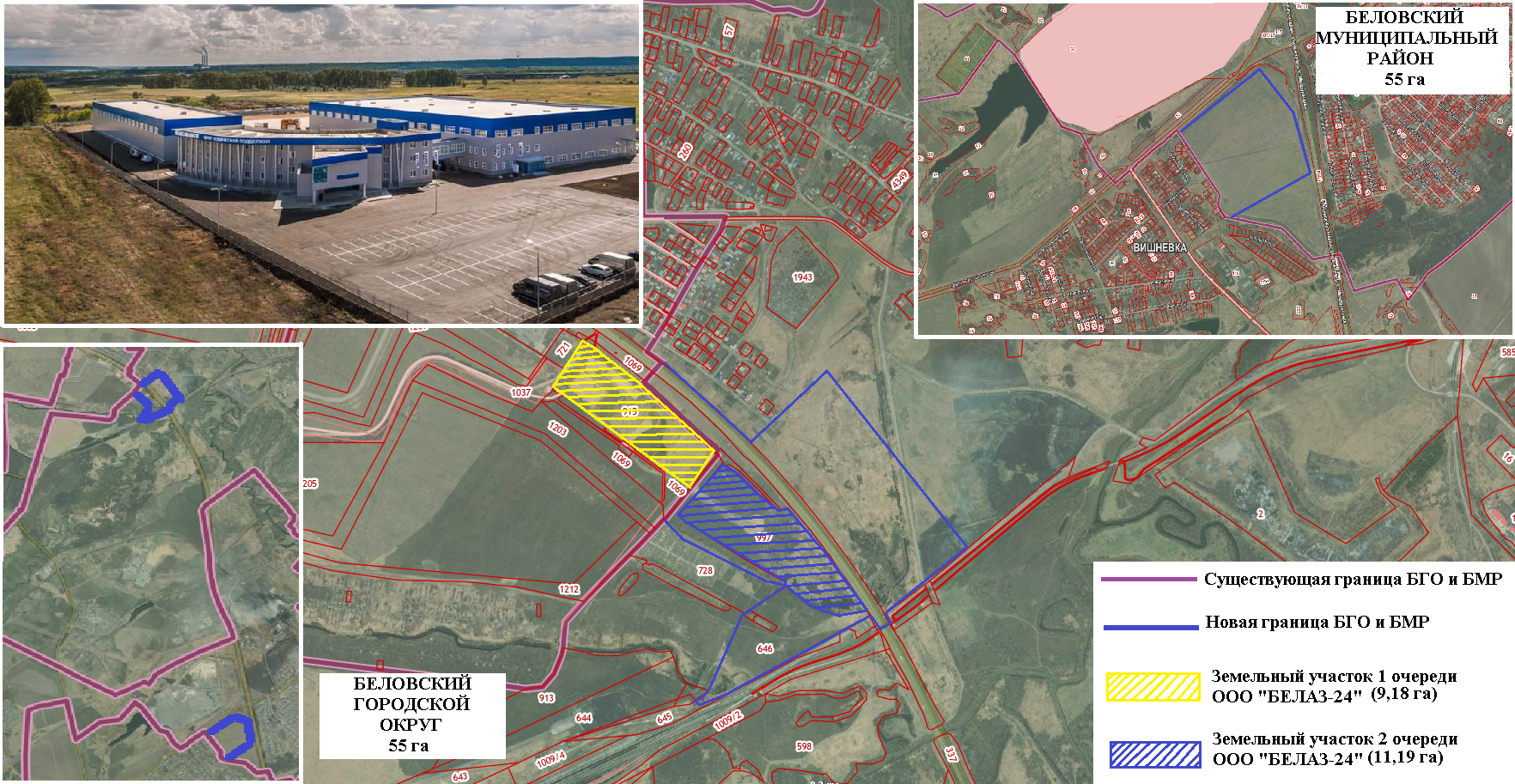 № п/пОбозначение характерных точек границКоординаты, мКоординаты, мПримечание№ п/пОбозначение характерных точек границХУПримечание1234511535869.161348914.1622535700.621348972.6333535679.931348942.7244535220.571349215.1855535200.261349183.2266535007.601349301.4477534788.251349416.3088534808.301349468.4799534860.231349609.111010534867.491349632.801111534813.251349660.811212534721.511349708.201313534674.681349732.391414534584.801349778.621515534542.681349801.881616534500.541349825.141717534417.071349867.191818534326.581349915.741919534284.821349988.082020534266.621349996.712121534268.951350002.432222534256.981350007.362323534245.761349995.802424534235.571349999.922525534225.051350006.042626534209.981350015.522727534212.071350021.372828534214.281350025.052929534170.791350043.563030534135.101350058.743131534087.221350079.073232533994.681350119.083333533948.851350137.713434533902.911350157.103535533862.051350173.373636533770.461350223.273737533677.501350274.263838533658.701350292.013939533646.731350310.194040533604.911350339.024141533557.301350370.344242533517.571350399.844343533475.331350429.924444533396.341350485.294545533307.051350547.764646533262.441350581.184747533232.141350604.244848533164.371350654.294949533065.371350727.545050532977.691350787.595151532938.001350815.195252532899.961350840.165353532857.481350870.895454532816.991350898.475555532778.451350926.545656532734.961350957.525757532671.941351001.385858532615.291351042.185959532574.381351070.566060532493.241351127.456161532411.341351186.676262532271.461351301.336363532301.751351343.786464532026.581351543.006565531995.211351580.896666531984.571351608.666767531986.311351626.926868531992.931351645.916969531993.011351664.897070531981.501351691.837171531970.291351724.137272531966.751351738.657373531964.781351756.167474531965.121351802.827575531963.541351830.227676531962.341351844.347777531938.371351884.497878531936.521351892.257979531942.761351901.188080531949.691351903.218181531956.871351901.728282531979.231351887.968383532002.461351875.038484532022.341351870.748585532035.421351869.628686532059.981351872.108787532076.251351879.638888532102.011351897.888989532115.811351900.219090532123.041351922.839191532107.711351951.489292532099.191351969.129393532089.941351983.269494532083.231351999.189595532071.311352014.899696532072.771352020.239797532080.081352024.109898532098.941352026.879999532115.101352033.94100100532123.971352079.69101101532118.271352082.02102102532117.941352089.75103103532120.911352095.06104104532128.501352096.41105105532136.741352127.79106106532129.161352134.50107107532113.381352150.13108108532081.471352195.31109109532071.941352212.80110110532062.071352230.14111111532054.131352250.63112112532044.191352287.28113113532036.141352295.51114114532019.351352341.88115115532001.031352371.49116116531990.951352378.93117117531972.231352405.69118118531960.361352423.41119119531944.051352445.09120120531931.091352467.20121121531920.081352485.73122122531908.551352503.44123123531902.921352514.65124124531896.251352524.19125125531884.501352539.90126126531879.931352546.21127127531867.081352564.95128128531854.741352583.86129129531846.001352598.99130130531840.571352612.04131131531834.141352632.83132132531833.951352639.37133133531833.631352647.61134134531836.131352670.05135135531837.231352689.67136136531837.351352710.48137137531841.191352725.00138138531839.211352742.17139139531839.411352751.06140140531839.321352770.04141141531838.081352782.48142142531835.661352794.79143143531832.731352806.78144144531830.941352816.72145145531829.241352831.37146146531829.291352841.10147147531830.191352851.99148148531829.551352861.07149149531825.541352869.55150150531823.901352878.83151151531824.571352886.70152152531823.381352893.77153153531818.751352904.28154154531818.951352913.52155155531820.611352920.53156156531825.181352930.00157157531834.611352939.31158158531840.761352956.69159159531846.331352975.71160160531848.771352987.57161161531849.751352994.09162162531849.761353002.15163163531848.781353011.08164164531844.001353022.76165165531839.871353034.10166166531840.051353042.49167167531838.211353050.08168168531835.591353060.89169169531836.691353072.95170170531835.011353080.37171171531838.281353084.33172172531837.631353100.63173173531838.481353116.39174174531839.721353127.44175175531842.681353139.80176176531844.571353156.89177177531843.741353165.13178178531846.821353175.47179179531847.931353187.70180180531852.541353245.36181181531850.241353278.48182182531844.531353301.10183183531836.501353318.40184184531817.021353340.81185185531803.281353349.51186186531787.421353357.10187187531752.821353360.68188188531725.331353358.76189189531691.351353346.32190190531670.141353343.60191191531656.881353344.84192192531650.211353345.88193193531640.971353353.47194194531634.451353358.31195195531628.761353359.02196196531624.251353359.88197197531620.751353361.29198198531617.961353364.12199199531616.061353369.45200200531611.781353373.40201201531607.401353376.60202202531602.721353385.27203203531598.901353391.23204204531596.201353394.23205205531591.021353399.21206206531588.981353402.02207207531587.891353405.82208208531582.741353410.05209209531576.551353422.61210210531571.131353427.85211211531564.071353431.61212212531554.351353436.61213213531544.791353440.59214214531534.311353445.10215215531527.181353449.12216216531521.051353452.44217217531514.871353458.45218218531512.701353462.69219219531512.441353465.98220220531511.241353468.77221221531505.591353471.66222222531502.321353475.27223223531497.071353484.86224224531494.301353492.47225225531490.651353510.01226226531486.571353530.59227227531484.101353536.76228228531478.641353559.38229229531474.021353575.02230230531469.401353589.80231231531465.441353609.19232232531461.331353628.59233233531454.431353654.52234234531452.761353670.25235235531450.501353685.74236236531448.901353701.30237237531444.891353717.59238238531442.351353739.56239239531437.381353765.52240240531435.191353784.45241241531433.981353802.19242242531432.471353809.69243243531431.391353821.88244244531427.071353831.80245245531421.781353847.53246246531420.681353854.77247247531417.771353871.29248248531414.551353889.32249249531410.441353904.77250250531405.831353920.41251251531404.531353930.16252252531397.751353957.93253253531391.541353976.95254254531389.091353995.73255255531386.021354012.58256256531376.681354061.72257257531375.081354077.20258258531374.491354088.63259259531373.341354093.61260260531370.261354098.71261261531368.181354111.01262262531365.921354130.70263263531361.791354141.03264264531358.391354154.79265265531355.721354174.57266266531350.401354203.74267267531344.631354228.04268268531342.061354245.05269269531338.621354268.04270270531338.891354284.49271271531340.351354293.44272272531338.661354314.04273273531338.361354338.72274274531335.891354356.41275275531335.591354369.67276276531328.631354393.66277277531324.211354414.16278278531322.351354440.22279279531322.341354474.39280280531324.641354499.01281281531323.561354503.40282282531319.361354511.21283283531317.971354520.31284284531319.271354537.58285285531319.571354566.78286286531317.881354573.95287287531310.201354591.24288288531297.231354612.51289289531293.601354618.88290290531290.681354619.71291291531286.141354619.55292292531279.851354624.14293293531275.321354632.92294294531275.931354637.78295295531280.711354641.62296296531282.331354645.95297297531282.451354651.57298298531280.991354658.06299299531278.961354665.08300300531277.701354673.00301301531276.991354682.31302302531275.881354796.80303303531253.961354831.31304304531254.791354868.99305305531271.571354886.74306306531316.741354922.07307307531338.121354928.66308308531355.591354933.15309309531365.491354936.71310310531371.691354940.18311311531380.651354946.62312312531388.801354951.06313313531393.251354954.57314314531395.771354958.71315315531395.331354965.44316316531391.371354991.96317317531389.691355011.06318318531382.451355052.43319319531379.331355082.55320320531369.021355116.10321321531362.721355138.98322322531354.741355157.87323323531353.281355164.03324324531351.071355185.82325325531350.401355197.50326326531346.891355217.56327327531345.591355234.63328328531340.021355267.91329329531337.941355276.68330330531329.681355297.76331331531326.491355310.09332332531316.341355337.09333333531306.651355369.78334334531298.481355392.92335335531290.441355439.77336336531265.561355500.41337337531241.801355534.50338338531218.251355563.22339339531205.331355597.94340340531181.021355639.69341341531177.771355675.60342342531189.121355723.30343343531201.131355760.67344344531194.751355796.65345345531173.191355835.20346346531161.391355890.12347347531166.551355941.98348348531191.131356048.75349349531233.321356076.68350350532586.351356158.26351351533113.761356073.96352352533416.761355958.47353353533791.171355690.16354354534047.631355568.07355355534114.421355536.27356356534285.931355455.42357357534291.711355452.71358358534366.861355417.39359359534367.781355416.96360360534431.731355386.90361361534442.241355381.96362362534682.841355306.36363363534701.941355300.86364364534720.571355295.50365365534757.881355284.76366366534769.561355281.40367367534786.381355276.56368368534789.051355275.79369369534825.261355265.37370370534870.031355254.40371371534996.721355605.84372372535205.331356177.54373373535210.271356191.16374374535215.911356206.69375375535223.301356227.05376376535303.141356195.61377377535391.641356158.48378378535480.341356122.20379379535556.131356091.21380380535592.601356076.81381381535635.371356060.39382382535665.641356048.78383383535741.201356019.33384384535810.101355994.61385385535836.441355978.15386386535854.721355969.96387387535874.551355963.68388388535887.371355959.41389389535933.411355948.48390390535966.111355942.11391391535996.011355937.30392392536041.571355931.19393393536048.991355932.60394394536085.551355928.89395395536100.531355923.45396396536126.551355916.99397397536173.111355908.51398398536201.501355897.17399399536240.861355883.08400400536279.231355868.37401401536317.871355850.94402402536369.091355825.73403403536418.661355802.29404404536455.361355784.25405405536529.071355743.10406406536548.811355732.87407407536599.451355704.23408408536607.131355699.47409409536659.031355667.36410410536675.111355660.27411411536698.161355646.54412412536731.471355625.45413413536744.131355622.63414414536762.391355611.28415415536774.081355602.87416416536795.231355594.56417417536822.011355580.65418418536837.591355572.05419419536850.581355561.86420420536874.211355548.72421421536891.351355542.16422422536930.801355518.84423423536953.661355506.74424424537003.091355480.19425425537030.271355464.75426426537093.361355425.02427427537128.181355398.58428428537143.021355387.31429429537174.031355361.52430430537191.841355345.51431431537218.581355318.36432432537250.701355288.26433433537264.021355273.06434434537286.771355249.60435435537372.741355164.18436436537420.611355116.52437437537462.261355074.13438438537521.741355013.62439439537531.611355002.71440440537535.441355002.14441441537540.551354998.68442442537542.841354994.29443443537542.901354990.11444444537593.531354940.97445445537627.401354908.13446446537653.931354881.57447447537700.331354833.46448448537703.541354832.60449449537707.081354830.01450450537710.061354822.48451451537736.501354800.91452452537744.321354788.54453453537855.841354685.39454454537948.951354604.84455455537995.231354564.34456456538071.441354497.89457457538152.151354427.59458458538214.741354371.92459459538213.161354370.31460460538219.291354364.67461461538226.881354358.39462462538229.581354361.26463463538232.641354364.51464464538242.811354375.34465465538262.121354382.32466466538276.461354396.83467467538291.721354412.74468468538314.251354443.00469469538371.691354526.22470470538399.531354565.47471471538436.821354617.72472472538464.521354665.13473473538482.241354690.29474474538523.621354745.02475475538561.461354790.75476476538587.341354814.11477477538621.771354848.90478478538655.901354880.19479479538670.741354893.48480480538763.401354973.32481481538834.411355035.90482482538880.711355076.92483483538882.491355079.97484484538903.061355098.10485485538920.211355089.54486486538933.231355100.70487487538954.201355129.27488488538964.461355138.94489489538970.051355135.48490490539001.911355109.36491491539044.791355078.60492492539141.891355019.32493493539141.621355014.77494494539164.421355002.79495495539178.831355000.50496496539184.351354999.35497497539193.971354990.64498498539205.581354977.40499499539211.631354964.62500500539226.111354946.01501501539248.841354923.30502502539274.991354911.98503503539325.811354879.16504504539335.801354872.72505505539515.191354737.13506506539612.701354666.49507507539751.141354561.27508508539857.531354480.72509509539898.311354447.78510510540063.441354694.56511511540149.081354836.58512512540185.971354894.25513513540248.951355013.34514514540306.181355124.44515515540346.021355207.18516516540396.681355307.67517517540461.111355429.64518518540559.941355618.17519519540593.391355623.62520520540635.831355632.72521521540661.481355641.03522522540666.311355579.36523523540716.881354973.19524524540697.281354578.28525525540710.301354451.32526526540714.021354398.88527527540718.601354296.12528528541565.351353816.73529529541787.691353707.43530530542056.891353574.89№ п/пОбозначение характерных точек границКоординаты, мКоординаты, мПримечание№ п/пОбозначение характерных точек границХУПримечание12345531530542056.891353574.89532531542182.491353506.50533532542214.291353490.40534533542291.531353561.40535534542301.501353582.67536535542361.561353642.47537536542388.741353672.77538537542428.461353707.83539538542458.801353744.11540539542476.381353765.21541540542491.501353796.11542541542510.771353863.86543542542520.551353896.55544543542539.561353936.43545544542546.761353958.77546545542551.731353986.53547546542556.731354015.64548547542567.411354028.16549548542585.451354039.18550549542611.011354056.42551550542621.321354067.61552551542620.781354073.67553552542610.371354088.67554553542613.891354096.31555554542635.301354107.60556555542639.521354116.57557556542632.101354130.17558557542625.701354145.08559558542633.711354173.44560559542625.441354187.06561560542606.641354202.58562561542596.041354224.64563562542596.051354255.52564563542599.001354274.70565564542608.571354306.29566565542612.001354340.47567566542610.881354363.55568567542610.431354391.54569568542604.491354427.27570569542582.051354479.30571570542556.181354538.76572571542541.771354561.65573572542527.541354578.37574573542497.571354582.04575574542472.261354592.00576575542450.601354607.62577576542420.151354632.38578577542412.571354672.20579578542395.831354689.70580579542372.621354703.63581580542349.031354714.89582581542347.251354725.35583582542368.481354744.35584583542421.721354768.37585584542436.121354782.50586585542434.881354817.79587586542440.981354835.11588587542475.961354868.93589588542479.931354897.05590589542466.881354929.91591590542472.671354964.71592591542454.211354995.33593592542454.611355013.78594593542477.021355040.83595594542483.941355065.53596595542479.671355100.54597596542503.671355140.05598597542490.721355197.97599598542473.831355280.69600599542485.981355313.78601600542501.991355328.40602601542545.471355332.70603602542566.531355337.48604603542686.591355458.37605604542744.381355518.01606605542767.401355578.15607606542822.371355738.80608607542848.081355813.94609608542911.651355984.46610609542948.241356085.50611610543018.061356294.26612611543019.371356339.98613612543021.581356417.52614613543022.061356434.17615614543107.171356517.30616615543121.261356531.07617616543188.521356596.77618617543194.931356603.03619618543231.881356639.14620619543237.841356645.16621620543250.471356657.46622621543275.781356682.10623622543312.081356717.45624623543436.281356838.38625624543496.781356897.28626625543592.371356990.36627626544143.771357528.06628627544292.071357735.76629628544337.241357813.77630629544338.951357816.48631630544381.681357884.73632631544406.781357926.46633632544424.011357955.10634633544440.451357982.43635634544510.691358113.28636635544518.041358124.19637636544563.481358186.96638637544620.651358286.81639638544650.321358341.33640639544695.171358425.32641640544912.641358856.37642641545085.351359199.42643642545046.221359255.45644643544959.471359377.17645644544898.731359462.59646645544859.121359517.09647646544429.821360119.91648647544320.111360273.96649648544279.071360330.63650649544028.691360676.41651650543742.171361082.37652651544041.951361445.91653652544289.621361741.36654653544296.031361749.38655654544477.091361963.30656655544884.131362442.66657656544935.111363171.25658657544937.071363199.26659658544939.091363228.14660659544940.101363242.46661660544941.681363265.02662661544958.461363504.76663662544989.051363749.26664663545030.661364489.56665664545100.071365476.76666665545440.761366129.67667666545496.371366236.25668667545250.511366609.63669668545237.371366630.10670669545036.891366952.05671670545001.171367007.64672671544740.671367403.05673672544585.371367647.74674673544470.191367923.34675674544467.821367932.40676675544412.791368077.97677676544362.521368261.97678677544344.501368340.92679678544336.321368374.56680679544441.691368390.02681680544487.931368395.86682681545162.931368465.60683682545194.681368468.88684683546030.821368555.26685684546291.331369684.67686685546423.571370262.02687686546432.681370301.61688687546472.981370491.27689688546487.531370566.10№ п/пОбозначение характерных точек границКоординаты, мКоординаты, мПримечание№ п/пОбозначение характерных точек границХУПримечание12345690688546487.531370566.10691689546492.751370867.47692690546492.781371027.78693691546492.811371101.38694692546490.071372048.18695693546623.771372303.46696694546825.971372715.73697695546928.131372925.27698696547077.081373215.52699697547028.501373425.57700698546967.391373824.79701699546976.821374221.24702700546967.111374251.58703701546940.191374348.20704702546934.711374367.88705703546893.451374516.04706704546886.571374531.71707705546741.851375002.50708706546632.001375383.96709707546560.261375630.34710708546451.061376026.60711709546424.771376118.20712710546292.091376580.15713711546031.311377477.36714712545990.891377578.20715713545940.041377772.10716714545845.501378112.49717715545761.161378178.12718716545296.441378545.19719717545112.201379618.18720718545090.551379647.63721719545090.821379653.73722720545027.381379759.14723721544890.981379985.76724722544666.241379993.80725723544653.441380002.53726724544641.621380009.69727725544633.031380012.44728726544627.981380015.43729727544617.801380032.64730728544602.521380051.23731729544594.981380057.17732730544584.871380063.46733731544580.291380074.14734732544580.441380082.35735733544587.291380092.46736734544596.911380099.41737735544609.641380104.96738736544614.961380109.75739737544617.131380119.01740738544616.191380127.24741739544602.801380145.84742740544593.311380138.96743741544586.931380135.94744742544572.781380137.04745743544565.521380147.05746744544559.671380149.34747745544554.681380146.10748746544552.411380132.75749747544544.591380126.81750748544537.661380124.99751749544529.641380127.53752750544520.661380136.23753751544517.651380152.07754752544507.121380156.83755753544494.201380160.45756754544476.091380166.40757755544462.841380172.60758756544452.091380176.39759757544439.631380173.90760758544428.281380168.43761759544419.151380156.01762760544415.771380145.05763761544416.271380132.42764762544420.021380114.39765763544417.981380105.09766764544404.721380093.36767765544389.801380086.19768766544373.511380079.19769767544361.641380078.51770768544351.401380081.23771769544342.781380086.42772770544334.881380096.28773771544326.241380100.52774772544316.281380101.66775773544299.191380090.48776774544291.721380090.96777775544283.921380091.76778776544275.411380101.93779777544268.521380100.53780778544262.651380089.98781779544260.961380083.24782780544251.791380078.21783781544239.291380076.79784782544228.821380066.07785783544217.521380048.93786784544204.991380037.94787785544195.151380031.56788786544164.601380030.22789787544148.871380035.02790788544126.521380036.13791789544117.101380041.09792790544100.411380050.86793791544084.601380049.97794792544075.061380043.10795793544066.121380027.91796794544061.461380018.16797795544053.551380011.98798796544049.351380009.15799797544045.211380002.93800798544036.131379998.03801799544020.691379995.30802800544000.731379996.50803801543988.181379991.86804802543972.091379984.19805803543953.511379985.52806804543940.581379995.65807805543929.051380003.45808806543909.481380008.64809807543894.191380010.07810808543881.961380006.49811809543871.421379995.02812810543860.271379984.33813811543846.551379984.33814812543846.861379985.60815813543868.951380002.98816814543931.831380105.37817815543931.901380105.44818816543931.941380105.46819817543993.941380206.44820818544035.151380273.52821819544087.391380358.64822820544137.421380405.38823821544194.141380458.35824822544250.771380511.30825823544300.791380558.05826824544381.441380685.76827825544429.321380757.73828826544528.621380911.16829827544390.541380887.43830828544170.561380848.38831829544110.061380837.77832830543920.601380804.54833831543379.121380709.06834832543074.631380676.36835833542789.591380639.36836834542692.281380617.12837835542632.571380603.48838836542582.871380592.14839837542480.121380568.66840838542445.061380560.64841839542411.071380552.87842840542406.211380551.76843841542258.751381099.67844842542246.401381145.48845843542198.271381324.35846844542185.751381370.89847845542130.501381576.14848846542788.561381975.34849847543047.241382132.84850848543198.911382225.18851849543376.061382333.05852850543422.111382361.07853851543464.221382386.71854852543534.171382429.31855853543647.671382498.42856854543886.851382643.28857855543899.771382651.09858856543942.731382677.05859857544297.691382895.59860858544335.391382918.81861859544411.401382965.61862860544582.041383070.66863861544801.131383735.50864862544886.191383947.88865863545167.341384203.44866864545185.311384220.11867865545293.111384320.09868866545582.751384588.76869867545687.591384687.94870868545719.921384718.52871869545930.971384928.64872870546291.451385378.15873871546369.641385468.31874872546545.151385674.84875873546579.071385716.02876874546641.501385791.79877875546716.691385883.05878876546932.921386148.19879877547330.101386635.90880878547367.181386681.65881879547371.101386686.49882880547378.931386696.18883881547386.761386705.86884882547425.981386754.25885883547560.661386690.40886884547760.501386595.65887885547785.241386623.92888886547882.051386734.46889887547912.441386769.19890888548093.141386975.50891889548114.171386999.51892890548158.601387050.25893891548224.001387517.99894892548145.731387593.04895893548099.401387637.47896894548103.311387648.36897895548169.971387834.39898896548014.181387910.29899897547986.081387959.49900898547964.811387992.36901899547907.901388124.62902900547872.781388173.33903901547868.311388208.59904902547872.481388217.02905903547873.831388222.07906904547875.151388226.82907905547876.001388229.95908906547922.791388363.61909907547940.291388460.21910908547931.361388510.53911909547913.961388553.72912910547905.311388575.18913911547901.051388608.60914912547912.491388649.67915913547933.041388676.70916914547981.731388710.29917915548000.031388717.36918916548004.311388718.99919917548014.931388723.11920918548048.091388735.95921919548061.181388748.05922920548084.601388769.70923921548105.511388814.20924922548117.151388851.55925923548116.151388901.10926924548102.831388939.27927925548054.471389018.35928926547982.001389150.74929927547938.401389230.37930928547904.961389302.46931929547858.361389397.95932930547822.421389470.51933931547795.961389568.88934932547792.901389623.07935933547802.011389656.33936934547857.871389774.34937935547882.771389867.44938936547895.391389931.70939937547889.111389952.36940938547849.061390002.76941939547800.051390058.11942940547704.151390160.09943941547675.591390195.80944942547650.821390242.34945943547626.051390288.88946944547570.311390411.06947945547494.141390608.52948946547465.991390669.91949947547465.551390670.35950948547465.321390670.58951949547465.081390670.81952950547461.841390674.22953951547446.461390690.32954952547428.341390697.79955953547388.001390689.07956954547321.671390659.72957955547285.571390653.44958956547245.351390658.07959957547236.011390663.07960958547232.161390665.14961959547214.541390674.55962960547139.821390736.61963961547060.671390786.21964962547011.321390791.03965963546985.851390780.32966964546883.291390692.21967965546845.461390672.20968966546839.721390669.16969967546807.591390652.22970968546788.531390647.62971969546773.781390644.06972970546763.951390641.70973971546756.401390639.89974972546720.231390631.19975973546695.501390627.79976974546666.661390623.85977975546633.731390626.80978976546602.011390637.72979977546521.841390674.92980978546454.991390734.35981979546358.741390839.22982980546324.221390900.76983981546314.041390936.03984982546304.571390946.79985983546234.531390979.21986984546166.301391002.23987985546120.621391004.48988986546097.931391007.28989987546076.551391009.94990988546075.221391010.12991989546054.561391036.42992990546035.951391087.94993991546028.031391190.02994992546028.031391284.17995993546050.421391364.11996994546053.011391373.36997995546055.601391382.60998996546074.371391415.53999997546095.551391452.621000998546165.001391536.971001999546229.071391624.7810021000546311.361391722.2010031001546393.771391806.3810041002546423.091391841.1610051003546435.281391869.1710061004546437.231391907.0510071005546419.671391973.1910081006546380.601392057.3910091007546346.421392110.2210101008546320.951392141.3010111009546290.871392164.2810121010546283.331392194.5010131011546287.641392223.0210141012546306.081392254.0210151013546360.421392327.1510161014546380.691392372.1210171015546391.301392408.9610181016546406.181392480.3410191017546426.061392508.2610201018546499.341392566.9110211019546535.021392608.5210221020546546.281392650.0910231021546571.011392726.3610241022546601.761392782.4810251023546640.661392824.9310261024546731.961392912.7310271025546760.491392955.2610281026546767.651393005.8110291027546755.521393043.3010301028546721.881393096.2610311029546649.361393164.1910321030546591.221393200.2710331031546535.271393240.6010341032546515.761393281.5110351033546508.251393337.6810361034546511.181393365.3610371035546525.931393382.4310381036546557.501393404.8210391037546577.931393410.2110401038546584.571393411.9510411039546642.821393427.2410421040546701.321393449.8510431041546721.231393461.5210441042546736.191393488.0710451043546740.951393515.9810461044546740.921393548.9110471045546745.731393609.9310481046546746.441393611.7910491047546748.811393617.7810501048546755.031393634.3010511049546778.381393653.4210521050546794.591393661.8810531051546818.841393674.5110541052546849.801393690.6310551053546884.661393729.2310561054546898.481393756.1810571055546902.021393797.3610581056546891.321393834.9510591057546889.281393842.0910601058546859.401393928.6710611059546816.961394002.0210621060546783.921394045.4310631061546783.011394046.6410641062546782.101394047.8310651063546780.271394050.2210661064546779.661394051.0210671065546778.031394053.1910681066546721.811394105.6310691067546634.021394180.7410701068546557.291394235.4010711069546480.461394280.6810721070546326.801394355.9810731071546179.021394438.3610741072546100.851394491.1610751073546085.191394527.6210761074546058.711394613.7110771075546043.231394657.7210781076545995.971394726.5110791077545927.891394804.1810801078545913.601394820.4710811079545902.781394833.8010821080545897.331394840.4710831081545884.271394856.5410841082545864.811394880.4410851083545850.261394914.0110861084545843.221394962.4510871085545849.661395014.4910881086545875.381395109.2710891087545870.951395184.7110901088545863.581395196.2110911089545856.571395207.1010921090545834.411395241.5710931091545771.221395309.6110941092545665.581395376.2510951093545582.671395431.8110961094545526.981395491.0610971095545468.991395571.9910981096545428.031395652.0110991097545422.311395738.6611001098545447.941395835.4911011099545518.131395943.1211021100545294.991395956.5311031101545124.641396283.9811041102544844.761396829.6011051103544462.231397579.5711061104544032.151398548.1111071105543779.651399118.3711081106543434.361399918.7511091107543113.261400706.0211101108542919.421401242.7111111109542827.971401508.8411121110542651.001402089.7911131111542530.261402448.1111141112542474.721402681.9511151113542308.291403247.6211161114542144.631403767.5611171115541930.451404471.0511181116541770.211405007.7411191117541510.071405873.9911201118541291.021406604.2311211119541069.951407373.3711221120540900.161407945.5611231121540797.961408285.3311241122540794.901408295.5211251123540786.001408392.4411261124540889.101408731.7311271125541133.381409498.5311281126541183.921409652.4011291127541195.721409688.3311301128541201.381409705.6211311129541224.371409775.5711321130541239.291409820.9311331131541370.491410220.3311341132541430.431410405.2211351133541541.711410748.3911361134541545.371410759.7411371135541546.371410762.7711381136541552.301410781.0011391137541554.511410787.8811401138541813.051411584.0511411139542199.131412741.5011421140542326.691413111.3211431141542408.341413348.0711441142542511.831413880.9611451143542582.621414254.0111461144542719.711414327.8011471145542734.341414691.6911481146542747.991415181.0111491147542645.391415318.1811501148542220.441415832.8111511149541873.541416247.7311521150541787.541416350.8011531151541404.831416811.4711541152541189.791417069.8811551153540512.201417876.7811561154540316.781418112.2911571155539789.631418747.6311581156539493.971419133.6611591157539005.461419760.9311601158538718.701420128.1211611159538342.561420607.9611621160537946.631421098.5911631161537733.021421367.9911641162537626.231421502.6911651163537559.131421593.2911661164537439.691421754.6211671165537320.231421915.9311681166536927.841422441.3611691167536637.881422833.1211701168536351.601423225.8711711169536166.351423484.7411721170536115.041423550.3411731171536030.681423658.2311741172535943.191423770.1111751173535912.751423809.7711761174535882.241423849.4511771175535699.411424087.4511781176535652.121424148.9611791177535627.601424180.9111801178535618.081424193.3011811179535604.861424210.5011821180535266.991424654.9111831181534960.851425072.6811841182534940.731425098.7011851183534966.271425115.0711861184535043.871425169.6711871185535089.591425187.0011881186535105.241425189.9011891187535231.171425235.2011901188535279.921425244.2011911189535308.461425252.2711921190535328.731425270.08№ п/пОбозначение характерных точек границКоординаты, мКоординаты, мПримечание№ п/пОбозначение характерных точек границХУПримечание1234511931190535328.731425270.0811941191535347.661425280.6811951192535376.341425282.2511961193535462.901425262.3011971194535492.421425255.5011981195535541.251425274.2511991196535577.361425315.2912001197535586.741425341.5012011198535587.581425379.7012021199535588.291425412.9612031200535588.311425413.5212041201535588.321425414.1112051202535651.421425543.0412061203535659.761425560.0612071204535704.541425594.3112081205535709.491425597.0412091206535786.511425640.2312101207535790.551425642.4812111208535816.931425657.2612121209535829.351425664.2312131210535829.741425673.2312141211535837.971425857.7612151212535861.891425945.3012161213535868.011425964.3212171214535895.001426048.0212181215535858.921426072.2412191216535810.351426104.9012201217535774.201426124.4012211218535716.791426155.3812221219535662.651426196.1912231220535616.461426252.9912241221535553.321426330.6512251222535436.781426438.8612261223535308.541426514.3112271224535238.421426529.0612281225535198.581426518.9312291226535156.151426491.2112301227535136.231426487.2612311228535125.641426507.3312321229535153.311426563.9512331230535162.831426596.7612341231535082.621426653.5412351232535064.911426682.1412361233535054.971426698.1712371234535023.221426756.1012381235535003.881426787.0912391236534987.691426812.9212401237534978.531426827.5212411238534907.511426899.5112421239534813.761426941.1912431240534732.461426949.5812441241534685.871426932.9812451242534628.361426921.0212461243534599.621426915.0612471244534556.251426946.8212481245534588.691427020.9612491246534553.971427043.7412501247534433.861427088.1812511248534363.581427094.1212521249534243.951426960.2312531250534224.321426969.4812541251534211.591426991.7812551252534244.991427109.9312561253534237.351427128.0212571254534217.791427174.3612581255534117.401427315.2412591256534049.991427354.1212601257533951.721427389.3012611258533893.761427458.8112621259533866.841427536.4412631260533816.241427537.5412641261533682.711427472.2012651262533652.451427497.1012661263533681.901427536.1012671264533737.001427638.3712681265533737.731427671.3712691266533718.761427711.4012701267533675.101427727.7312711268533621.241427680.5012721269533579.461427683.6212731270533557.831427701.7212741271533598.731427758.0812751272533641.321427802.9512761273533623.911427857.1212771274533610.571427898.6912781275533572.431428022.0012791276533561.211428058.2712801277533544.351428077.8412811278533522.571428103.1412821279533505.211428112.3012831280533477.481428103.5812841281533381.041428073.1912851282533353.161428109.0612861283533375.571428126.1812871284533498.661428220.3512881285533508.921428283.9812891286533496.791428436.1412901287533474.231428612.7512911288533429.141428765.6212921289533347.401428751.9912931290533296.861428757.4812941291533297.011428764.1212951292533322.051428801.0012961293533326.911428822.8812971294533243.261428822.5112981295533199.281428825.6612991296533204.401428858.6213001297533247.641428871.9813011298533290.861428885.3513021299533299.981428900.5313031300533285.541428966.4313041301533240.001428980.3013051302533200.611428986.3813061303532967.901429013.4413071304532816.101429021.1413081305532703.631429012.6113091306532363.961428982.5913101307531987.631428887.3313111308531900.801428843.0013121309531884.981428823.5313131310531802.061428757.1013141311531635.501428690.2813151312531409.131428607.1813161313531311.181428556.4513171314531342.011428456.7213181315531321.441428421.9413191316531269.731428372.4413201317531260.161428356.0713211318531258.301428352.8713221319531262.051428322.0013231320531289.291428259.7613241321531338.451428192.6613251322531409.861428133.8513261323531443.941428082.4713271324531589.241427878.9613281325531738.711427687.6613291326531771.261427646.0313301327531788.501427626.2413311328531836.451427571.2213321329531880.771427520.3713331330531969.941427469.9913341331532050.481427428.6113351332532162.801427329.3013361333532320.691427200.3713371334532357.271427159.9413381335532344.931427100.7413391336532332.291427110.4713401337532247.491427175.5013411338532163.221427236.8913421339532161.691427238.0213431340532095.481427286.2213441341532060.721427311.5713451342532048.091427320.7613461343531795.981427469.3513471344531719.501427495.2413481345531665.871427458.9813491346531631.111427479.5713501347531643.141427527.7413511348531550.921427639.8213521349531523.941427715.2613531350531509.691427768.4013541351531456.081427833.4213551352531336.401427998.9313561353531198.841428151.6213571354531175.681428173.8613581355531160.901428187.9613591356531147.081428201.2013601357531041.231428192.4913611358530946.371428181.3513621359530890.241428131.9413631360530853.681428071.1013641361530851.561428062.7413651362530843.321428030.3013661363530839.221428014.1913671364530843.411428000.6913681365530853.631427967.6613691366530843.251427895.1913701367530803.281427880.6613711368530762.001427905.8013721369530721.201427905.5813731370530680.521427905.3613741371530649.071427896.8513751372530605.251427884.9813761373530506.841427814.4813771374530363.041427681.1313781375530309.321427636.6013791376530228.561427569.6013801377530197.161427538.5913811378530158.781427500.6613821379530124.311427433.1713831380530103.711427299.3513841381530116.341427143.2613851382530117.621427127.3413861383530128.761427032.4413871384530138.831426994.9513881385530146.471426966.6113891386530146.591426966.1813901387530147.581426962.5613911388530177.601426850.8413921389530254.361426633.4413931390530261.621426562.8013941391530245.511426530.1313951392530229.371426497.4413961393530178.131426571.2213971394530118.991426694.9213981395530072.841426791.4413991396530026.941426906.9614001397530017.941427053.0914011398530017.171427065.6614021399529962.711427190.1214031400529883.931427213.8614041401529724.541427173.3014051402529537.461427073.9114061403529370.511426989.5014071404529359.091426969.9414081405529344.611426934.2814091406529340.491426924.1014101407529276.981426940.8814111408529245.251426931.9514121409529197.231426918.4014131410529091.331426907.5114141411529084.581426892.1614151412529063.541426844.2914161413529026.651426869.3114171414528938.261426853.6214181415528886.831426817.3314191416528835.411426781.0114201417528772.971426693.2414211418528710.511426605.4114221419528677.751426515.8714231420528671.581426514.9714241421528668.881426514.5514251422528653.921426512.3614261423528635.131426509.6014271424528619.161426507.2414281425528615.751426506.7314291426528560.681426498.6214301427528474.221426471.8814311428528434.811426441.7514321429528395.861426411.9714331430528278.881426396.8914341431528187.211426332.8414351432528137.571426276.6914361433528125.521426228.5314371434528163.531426053.7714381435527868.561425954.5314391436527730.111425904.7314401437527695.491425892.2714411438527637.231425845.1114421439527293.081425509.1714431440527271.361425522.8414441441527228.801425539.2014451442527186.201425555.5314461443527186.391425564.3414471444527171.301425580.0814481445527147.901425615.8014491446527152.951425646.5414501447527191.031425674.3414511448527213.371425691.4714521449527216.241425722.1914531450527217.251425768.4214541451527228.411425774.7914551452527254.631425765.4014561453527279.071425773.7014571454527297.231425801.9214581455527326.331425823.3114591456527342.291425849.3514601457527374.401425908.1014611458527407.891425929.3814621459527441.331425948.4614631460527474.291425945.5514641461527505.811425977.8814651462527547.581425974.8014661463527577.411425980.7314671464527582.481426011.4114681465527583.841426073.0414691466527597.411426090.3714701467527672.551426101.9514711468527726.291426144.7814721469527859.761426207.9114731470527861.931426309.1414741471527934.491426404.4214751472527957.821426465.5514761473528010.601426565.6214771474528012.921426570.0214781475528035.421426585.6414791476528062.121426604.1714801477528106.991426642.8314811478528173.591426667.7814821479528244.951426710.2614831480528370.281426804.3714841481528411.231426865.1214851482528514.091426937.7514861483528694.101427114.3514871484528811.911427157.0514881485528969.211427214.0214891486529019.631427305.4014901487529054.571427291.4314911488529106.141427233.0414921489529171.741427214.0414931490529288.181427303.9414941491529466.721427414.5214951492529532.631427408.6614961493529592.511427530.6614971494529687.141427629.8614981495529861.281427740.5314991496529920.491427831.6815001497529909.591427937.6015011498529901.981427990.6115021499529981.071427984.4815031500530164.291428108.1815041501530365.971428271.0915051502530478.761428396.3215061503530585.651428451.2215071504530622.191428512.0815081505530685.271428576.7315091506530695.971428664.5615101507530771.831428711.3415111508530792.161428834.1615121509530682.411429052.2815131510530521.881429161.4715141511530421.001429176.8615151512530359.311429178.2215161513530390.991429217.1715171514530396.731429278.6815181515530375.691429323.1515191516530236.211429387.8515201517530250.561429440.3815211518530103.331429553.6615221519529974.951429641.6415231520529877.741429708.2715241521529802.711429701.1115251522529800.431429702.7315261523529737.671429746.5415271524529567.401429811.9115281525529391.571429824.5415291526529307.181429774.3415301527529284.501429760.8415311528529267.861429737.9915321529529211.901429661.1615331530529178.981429565.0215341531529160.681429534.5515351532529126.431429579.3715361533529150.551429675.7215371534529219.901429828.3015381535529207.471429863.7815391536529043.111429999.4515401537528946.971430032.3615411538528862.601429998.9815421539528790.181429908.1115431540528721.971429808.3415441541528667.511429734.6915451542528614.851429744.6215461543528683.951429884.0215471544528757.431430023.3015481545528837.971430083.1815491546528768.251430115.5315501547528647.801430245.8315511548528648.951430298.6515521549528566.301430344.4715531550528510.531430411.7515541551528411.211430501.9715551552528328.521430566.8615561553528290.041430597.0715571554528287.301430597.5215581555528278.161430599.0315591556528197.881430612.2715601557528126.731430578.6015611558528105.301430538.0015621559528094.601430517.6815631560528093.101430507.9215641561528079.171430416.7315651562528026.791430439.9015661563527971.701430537.9815671564527997.721430578.5615681565528021.821430616.1515691566528103.061430706.8315701567528108.801430768.3515711568528088.051430826.0215721569528051.501430967.7315731570527968.281431189.6915741571527874.341431323.8015751572527762.441431330.5615761573527760.031431330.7215771574527729.571431349.0015781575527787.741431391.7815791576527829.221431438.0515801577527837.311431447.1015811578527841.941431452.2715821579527821.651431734.4615831580527796.881432007.9915841581527746.591432127.9715851582527690.501432182.0215861583527470.761432402.5615871584527368.291432550.0915881585527211.681432637.1515891586527093.821432683.7715901587527037.291432715.8315911588527018.751432672.2115921589527047.921432596.7115931590527049.151432552.6615941591527050.441432508.6015951592527057.511432480.0515961593527062.541432459.9215971594527124.051432454.1615981595527093.921432283.0915991596527096.441432274.9916001597527118.591432203.3016011598527117.441432150.4616021599527076.871432107.3116031600527054.851432065.5816041601527049.331432055.0816051602527048.031432046.3216061603527044.151432020.0416071604527046.721432012.2016081605527068.931431944.6016091606527069.221431940.5816101607527072.381431900.4816111608527051.221431738.0616121609527097.911431657.7716131610527011.541431531.9316141611526898.871431415.5316151612526790.291431483.9316161613526715.201431472.3616171614526639.061431412.3816181615526650.261431319.7116191616526713.961431212.6116201617526637.791431152.6416211618526600.471431056.5916221619526413.551430761.2316231620525950.381430722.8816241621525823.371430756.5016251622525788.271430783.4216261623525758.391430806.3516271624525753.441430982.5816281625525790.011431043.4316291626525865.231431059.4016301627526175.771431572.2016311628526237.111431557.6916321629526277.461431591.9916331630526310.591431696.9316341631526360.491431791.6416351632526370.271431810.1216361633526465.961431957.7516371634526523.461431969.7016381635526541.831432004.5216391636526552.061432070.3516401637526731.851432440.6816411638526685.261432525.3316421639526660.771432613.9516431640526694.071432727.7116441641526681.181432741.1616451642526649.421432697.8416461643526605.771432716.4116471644526597.341432734.2116481645526606.811432764.8616491646526638.051432786.1416501647526506.481432806.6216511648526467.821432648.9916521649526415.391432667.7316531650526348.231432616.3716541651526341.931432614.9316551652526328.181432611.8016561653526320.741432610.1016571654526318.281432609.5516581655526312.851432608.3316591656526323.061432635.9216601657526341.961432735.3716611658526343.461432801.9516621659526344.041432827.8016631660526336.931432827.4216641661526225.001432821.5716651662526224.741432809.3316661663526224.071432777.5716671664526190.521432756.2516681665526187.191432754.1516691666526183.861432752.0316701667526069.061432736.9216711668526044.861432717.9716721669526019.811432698.3616731670525988.491432677.0416741671525977.971432699.2816751672525974.451432706.7016761673525972.521432710.8516771674525967.431432721.5116781675525856.461432679.9016791676525695.481432564.5416801677525659.591432575.3416811678525650.011432578.2316821679525616.711432588.2516831680525582.861432587.0116841681525579.241432586.8816851682525575.961432586.7616861683525541.781432585.5116871684525540.641432589.8416881685525539.981432592.3716891686525538.851432596.6416901687525533.721432616.4916911688525605.171432663.3616921689525634.871432677.7216931690525685.661432702.2716941691525823.151432768.7016951692525857.541432797.3016961693525926.321432854.5116971694525831.561432886.6516981695525792.271432899.9816991696525524.201432990.9617001697525256.601433036.4017011698524926.621433048.0017021699524389.891433068.5017031700524192.431433099.2217041701524170.971433074.6017051702524147.261433047.3817061703524103.921433079.1317071704524056.091433106.5917081705523985.491433099.3217091706523874.791433070.9017101707523885.681432965.0017111708523816.531432821.2017121709523810.591432818.4117131710523804.651432815.5917141711523802.201432814.4417151712523798.731432812.8117161713523793.131432826.1217171714523781.951432852.7817181715523786.991432966.9417191716523790.691433050.7317201717523770.221433121.6217211718523634.391433151.0017221719523423.771433186.4217231720523390.111433189.1717241721523356.461433191.9317251722523014.381433190.9417261723522854.991433150.3717271724522768.461433119.2017281725522681.911433088.0717291726522658.861433040.1417301727522675.411432991.3517311728522701.151432959.9817321729522678.081432912.0417331730522694.261432845.6517341731522715.011432787.9517351732522793.861432768.6417361733522936.411432753.2817371734522947.621432752.0717381735523008.541432719.9217391736522994.091432662.9917401737523027.101432561.0017411738523038.451432539.2717421739523073.621432471.9517431740523064.961432459.6017441741523055.411432445.9417451742523046.811432428.4817461743523023.181432380.5817471744523060.971432296.1017481745523148.811432082.8217491746523155.161432006.2417501747523155.761431999.0117511748523115.971431991.0817521749523038.471432072.0317531750522931.041432193.2617541751522916.771432238.3317551752522869.221432388.3217561753522814.431432499.6017571754522740.941432562.8417581755522596.271432592.4017591756522491.901432651.9217601757522371.551432786.6417611758522360.061432866.1417621759522398.621433019.3817631760522363.901433042.1717641761522297.611433030.4017651762522256.451432960.8517661763522289.191432845.6517671764522287.831432784.0417681765522195.021432565.9217691766522022.131432309.9017701767521995.061432077.1317711768521942.431432087.0817721769521895.471432154.1417731770521804.291432213.3617741771521756.541432245.2417751772521941.221432434.9417761773522090.481432616.6317771774522132.841432743.4017781775522117.341432840.5917791776522013.631432930.9217801777521881.601432933.7917811778521784.011432900.6917821779521712.931432871.4117831780521688.911432779.4717841781521649.211432775.9317851782521620.221432860.2117861783521519.091432866.8317871784521456.901432841.7617881785521427.431432904.0417891786521274.071432938.2017901787521098.611432968.4317911788521054.301432956.1917921789521027.061432917.1617931790520991.831432917.9317941791520958.251432993.5017951792520897.141433016.8617961793520808.141432974.7617971794520709.021432871.2517981795520585.121432843.1117991796520505.331432818.4218001797520471.751432691.4818011798520427.261432670.4318021799520327.571432743.0518031800520231.321432771.5618041801520169.351432755.3018051802519769.601432596.6918061803519715.161432523.0218071804519668.761432413.9418081805519269.891432294.9418091806519110.591432258.7818101807519084.761432285.7618111808519062.281432466.7818121809518993.471432543.1418131810518797.841432657.4418141811518730.491432597.2718151812518663.131432537.1018161813518424.321432286.9218171814518423.101432229.7018181815518439.351432167.7118191816518425.281432128.3918201817518385.861432138.0618211818518328.561432134.8818221819518246.471432004.5818231820518236.611431956.3718241821518244.361431907.7518251822518192.411431948.5318261823518122.101431954.4518271824518073.381431942.3018281825517993.321431904.4218291826517952.191431834.8618301827517815.361431820.2318311828517638.651431793.2618321829517532.361431764.7418331830517451.621431696.0418341831517345.611431680.7418351832517201.331431727.9018361833517050.361431669.5518371834517049.791431643.1418381835517096.961431584.8818391836517177.801431455.4418401837517181.151431406.9418411838517127.781431381.6618421839517045.101431427.5018431840516989.351431494.7518441841516923.501431505.0018451842516922.641431465.3818461843516865.141431453.4218471844516859.591431400.7018481845516814.151431335.6618491846516756.751431328.0918501847516548.561431270.9718511848516519.101431232.0018521849516489.621431193.0218531850516432.801431211.8518541851516197.921431142.1118551852516058.051431189.1818561853516004.471431155.1218571854515981.471431111.5918581855515970.121430992.9618591856515897.791430906.4818601857515969.681430768.4218611858515892.531430664.4218621859515780.051430517.8118631860515593.471430274.6418641861515579.491430239.7318651862515633.461430088.8618661863515663.881430070.5918671864515768.751430045.2418681865515944.221430002.8518691866516059.011430017.9618701867516172.961429993.4718711868516336.271430011.9418721869516599.941429988.5918731870516682.721429947.1518741871516681.861429907.5618751872516715.901429853.9818761873516807.281429803.5518771874516867.641429745.0118781875516866.201429678.9918791876516811.291429583.3518801877516685.101429449.5718811878516710.171429387.3918821879516659.761429296.0218831880516597.751429279.7618841881516445.341429357.9218851882516216.201429552.2418861883515990.611429706.8418871884515803.561429812.1718881885515763.671429833.21№ п/пОбозначение характерных точек границКоординаты, мКоординаты, мПримечание№ п/пОбозначение характерных точек границХУПримечание1234518891885515763.671429833.2118901886515761.331429735.6518911887515726.521428564.9018921888515682.821427310.0318931889515649.341426211.1618941890515629.351425765.4418951891515626.001425114.5218961892515621.371424837.2518971893515551.761423073.0018981894515518.251421882.6218991895515483.161420509.2719001896515454.231419598.9219011897515439.401418756.3019021898515412.011417804.3919031899515391.011417133.3419041900515378.891416580.9019051901515360.761415979.9919061902515342.321415315.2119071903515325.231414877.8319081904515304.901414426.2519091905515289.031413965.9019101906515269.071413505.9619111907515254.481413042.8519121908515243.921412697.2319131909515233.491412355.8019141910515214.081411815.2619151911515198.061411358.2519161912515185.561410924.0719171913515161.441410174.3519181914515134.961409168.0719191915515124.751408615.1819201916515119.501407975.9819211917515102.721407718.1119221918515091.541407336.1919231919515073.481406684.9719241920515049.551405653.9419251921515014.701404647.3719261922515013.071404259.1319271923515023.781404162.3419281924514865.791404217.9519291925514655.791404291.8819301926514111.181404733.4919311927513351.701404903.9819321928513073.281404798.9219331929512884.281404893.5619341930512243.941404770.3219351931512122.271404680.4519361932511918.881404533.1919371933511028.431404473.5419381934510991.751404473.8419391935510847.461404483.5419401936510808.941404487.9219411937510718.631404443.4219421938509263.581403709.2719431939509492.881403189.0519441940509551.231403061.9219451941509779.581402539.9919461942509808.831402467.5819471943509795.021401896.4819481944509797.671401795.1819491945509801.161401381.8119501946509805.761401234.0119511947509812.311401088.2419521948509822.081400663.1619531949509825.911400562.7319541950509828.741400421.7819551951509778.251400402.3119561952509491.041400298.4519571953509392.411400258.9919581954509205.031400189.6819591955509167.931400169.5119601956509680.951399662.6619611957509682.871399660.1519621958509851.011399496.9919631959510264.101399126.0919641960510505.571398908.5119651961510643.991398772.0919661962510721.291398702.1419671963510818.781398607.9819681964510859.761398568.4019691965510892.291398534.4119701966511169.031398243.2119711967511972.681397581.0819721968511999.011397558.5419731969512151.071397432.3719741970512231.971397365.2519751971512283.301397322.6619761972512370.481397235.8019771973512370.651397235.6319781974512399.351397205.1419791975512498.511397108.2219801976512587.101397014.1419811977512697.771396956.4319821978512888.851396771.9219831979512963.521396699.8219841980513139.611396529.7519851981513355.121396329.0519861982513531.491396161.1719871983513669.741396022.9919881984513736.261395966.2419891985513909.831395811.4119901986514116.651395626.9519911987514603.701395202.4019921988514842.841394957.3519931989515189.411394617.9219941990515533.541394253.7219951991515922.821393835.6019961992516020.611393730.5619971993516173.461393566.3719981994516453.891393277.5519991995516623.681393096.6320001996516966.621392731.1620011997517056.161392626.4620021998517205.081392467.4120031999517317.151392345.6520042000517398.071392274.7520052001517008.251391838.0120062002516929.271391750.2520072003516386.121391170.8420082004516276.061391043.6920092005515517.521390618.9820102006515241.071390411.9920112007515085.941390362.1120122008514903.991390303.3220132009514727.251390221.5820142010514631.831390119.0520152011514568.111390074.8020162012514339.381389963.7720172013514192.931389788.1820182014514007.301389647.6920192015513940.721389559.7520202016513906.931389492.0320212017513859.941389517.7720222018513813.991389503.5520232019513763.911389474.2220242020513710.521389467.7720252021513655.921389493.6820262022513611.951389483.2220272023513554.431389461.6520282024513522.631389485.1720292025513462.821389534.0120302026513400.341389546.7820312027513298.771389510.9620322028513223.761389472.6620332029513144.541389502.9120342030513075.911389494.8920352031513019.591389528.4520362032512988.761389510.0920372033512937.061389494.1020382034512869.421389531.7120392035512809.451389572.9520402036512801.191389630.1820412037512778.011389701.0520422038512729.871389761.0620432039512672.541389830.7520442040512636.841389813.6220452041512539.521389766.8320462042512150.941389580.0520472043512068.651389507.1520482044511923.431389377.2520492045511801.131389091.1520502046511691.531389130.4320512047511334.121388774.4520522048511268.111388727.2820532049511130.201388611.4220542050511117.161388600.4620552051511020.211388519.3620562052510917.231388433.2120572053510811.141388344.4620582054510703.551388254.6520592055510596.131388165.0320602056510494.081388079.8420612057510396.861387998.7020622058510302.631387920.0820632059510225.461387855.6520642060510205.441387838.9620652061510093.871387744.7720662062510066.141387721.3620672063510008.111387686.5520682064510017.491387675.3820692065510200.381387477.0620702066510414.301387339.1420712067510223.001386981.3220722068510140.851386828.2620732069510082.591386721.1220742070510004.181386573.5120752071509497.951385598.7720762072509477.501385605.4920772073509238.281385685.4420782074508549.301385433.8220792075508522.701385380.0920802076508441.901385223.7020812077508393.031385125.8220822078508273.611384870.7620832079508157.351384623.3720842080508047.291384387.2620852081508034.391384345.4420862082507861.761383900.3220872083507744.911383614.1820882084507688.821383473.5120892085507567.341383159.0420902086507504.941383000.8520912087507397.541382795.4520922088507165.131382497.2520932089506727.821381963.2520942090506473.921381715.9520952091506084.621381372.5520962092505845.011381211.7420972093505493.311380928.7520982094505311.501380709.4520992095504601.101379928.3521002096504305.991379604.8421012097504003.991379326.1521022098503843.691379180.5521032099503841.931379128.4121042100503836.641378876.7021052101503830.181378591.5921062102503823.751378326.7121072103503810.721377724.0121082104503807.081377628.1321092105503781.341376381.3421102106503765.171375589.5921112107503759.261375277.3821122108503744.031374930.6521132109503742.631374721.3521142110504244.211374825.9521152111504426.011375039.4521162112504670.321375064.5521172113504718.011374898.8521182114504873.821374364.9621192115504000.191373194.1421202116503842.491372988.4621212117503944.181372531.5521222118504047.141371993.2121232119504136.501371591.5721242120504168.781371454.2221252121504217.491371255.3421262122504250.121371117.5121272123504288.261370970.6021282124503768.251370311.9521292125503260.141369734.7621302126502797.031369208.7521312127502391.341369043.4521322128501991.271369060.3121332129501695.551369072.5121342130501467.111368845.8521352131500919.961368266.4021362132500903.971368248.6021372133500659.751368006.6221382134500517.991367829.4521392135499553.831368310.9521402136499303.501368477.4021412137499278.161368105.0121422138499283.331367949.9921432139499268.011367644.8521442140499221.061366947.1221452141498992.391366528.7621462142498843.881366257.8021472143498711.071366121.4521482144498620.791366044.6421492145498470.311365932.2721502146498470.611365931.6321512147498495.671365880.4921522148498510.441365850.2821532149498587.641365734.4621542150498748.811365536.4021552151498959.761365251.6421562152498978.441365079.8421572153498953.931364856.1621582154498872.821364615.2621592155499014.731364558.1221602156498933.581364469.2721612157498833.591364468.7021622158498724.191364203.9521632159498555.681363994.2721642160498399.851363800.4121652161498382.531363772.3221662162498337.291363699.0821672163498128.361363360.9221682164498111.271363333.2621692165498122.031363273.6021702166498319.841362892.9421712167498365.391362625.5821722168498474.931362362.3821732169498476.201362359.2921742170498402.621361896.6321752171498426.821361487.3321762172498464.931361208.4621772173498474.791360865.8121782174498403.901360641.3521792175498352.981360480.1921802176498307.581360336.4821812177498132.581360211.8921822178497729.581360070.3621832179497549.661360131.3021842180497486.651360285.9421852181497443.371360392.2521862182497395.241360436.7221872183497219.921360598.6721882184497176.451360600.3721892185497116.581360602.7221902186497030.711360606.0921912187496946.981360609.3721922188496903.841360611.0621932189496883.901360611.8421942190496691.901360673.6321952191496497.491360787.9321962192496370.661361141.2421972193496349.731361204.6021982194496222.461361381.2121992195496183.161361391.8522002196496172.651361394.7522012197496146.261361402.0122022198495894.671361277.7722032199495847.541361257.9722042200495826.031361205.3822052201495725.851360996.4722062202495633.191360825.3122072203495579.221360721.1122082204495501.931360740.2922092205495499.471360773.6222102206495497.301360853.7422112207495505.781360956.5022122208495503.741361004.3722132209495475.651361051.8022142210495423.531361117.9722152211495358.731361185.4522162212495290.541361264.3422172213495163.921361339.6822182214494937.471361372.9622192215494290.431360895.7522202216493987.961360795.2722212217493770.241360797.3622222218493521.141360907.3722232219493483.371360747.7322242220493208.201360700.0222252221492967.451360656.1822262222492887.931360572.2622272223492747.811360247.7422282224492584.921360180.6222292225492521.611360154.5422302226492523.761360084.9922312227492526.871359981.1122322228492532.301359800.3922332229492373.191359792.4822342230492294.571359788.5622352231492238.281359785.7622362232492196.341359783.6722372233492186.151360014.6722382234492178.341360208.2122392235492178.801360208.2422402236492177.901360228.6022412237492424.661360540.0422422238492497.281360851.4422432239492499.261361017.0422442240492369.201360986.9222452241491999.931360585.0022462242491967.921360509.1022472243491819.511360222.3122482244491695.941360004.8222492245491480.281359725.2322502246491348.211359584.6722512247491342.581359571.2022522248491323.881359512.3622532249491290.891359426.6822542250491284.091359386.8922552251491263.351359338.2622562252491248.101359284.3422572253491208.951359257.6822582254491150.141359271.2822592255491101.611359281.4222602256491050.681359295.7422612257490996.071359291.9822622258490937.091359239.5422632259490851.101359161.2522642260490443.351358763.5522652261490362.581358635.2222662262490359.341358630.1422672263490339.531358599.4322682264490328.211358533.7222692265490315.841358495.2322702266490322.571358463.7622712267490343.791358415.4622722268490421.041358327.2122732269490450.001358294.4122742270490466.601358261.0722752271490499.891358196.8722762272490580.941358058.3022772273490584.921358051.5222782274490601.631357985.1922792275490619.581357938.6222802276490638.281357926.6722812277490660.291357914.6522822278490695.211357889.9822832279490761.121357811.5222842280490785.421357777.6022852281490808.751357743.8522862282490846.351357701.6022872283490880.121357671.8522882284490945.751357612.5922892285490960.001357597.9122902286490967.261357576.4922912287490967.141357569.3322922288490961.531357523.9722932289490920.111357448.6022942290490896.011357387.8522952291490898.791357373.9822962292490906.611357329.7822972293490936.191357256.3222982294490937.891357232.1922992295490919.541357186.6723002296490881.101357138.3723012297490811.131357050.5523022298490506.991356588.5823032299490416.291356450.7923042300490380.301356417.9923052301490340.111356378.7023062302490284.351356330.4223072303490205.751356241.5723082304490141.081356135.3923092305490086.111356091.0323102306490054.541356064.9623112307489947.661355998.0223122308489847.781355911.7723132309489802.731355880.6723142310489788.241355865.9323152311489784.841355862.8723162312489668.621355753.6223172313489637.601355724.4723182314489484.551355579.1623192315489369.581355460.0823202316489307.231355395.5423212317489225.161355315.3623222318489194.141355105.6123232319489188.401355027.1123242320489169.721354908.5623252321489074.801354745.4023262322488987.411354579.0323272323488888.221354355.6023282324488799.081354171.0923292325488673.211353991.8423302326488590.701353917.3223312327488340.761353689.2123322328488246.261353617.5323332329488068.181353482.4023342330487947.551353373.4923352331487949.851353335.2723362332487956.001353232.2823372333488094.631353239.6923382334488089.061353131.7523392335488353.961353082.8123402336488460.471353087.4223412337488622.271353106.3423422338488625.691353075.7923432339488901.351353114.3023442340489127.281353092.5223452341489261.481352958.2123462342489358.361352856.6723472343489376.061352789.7023482344489389.791352737.6223492345489416.071352747.1723502346489424.521352749.6823512347489430.591352749.5423522348489432.161352750.5223532349489433.831352749.6123542350489438.221352749.3723552351489447.031352748.4623562352489459.351352748.6423572353489470.641352748.0423582354489491.201352746.5423592355489507.061352744.6123602356489534.891352741.3823612357489562.811352738.9423622358489582.031352737.3223632359489618.581352734.0923642360489653.681352730.6823652361489694.201352726.4323662362489726.231352724.9723672363489746.291352725.9123682364489770.081352729.1023692365489801.351352736.0223702366489824.871352740.5223712367489840.651352742.8523722368489852.101352743.6423732369489876.491352744.2223742370489892.451352743.8023752371489924.391352742.2123762372489936.371352741.6923772373489952.341352740.7623782374490012.161352736.4923792375490095.811352728.8423802376490143.691352725.2823812377490163.661352723.9123822378490179.701352723.4423832379490203.721352724.0823842380490251.221352725.3323852381490291.201352727.5523862382490343.591352730.4623872383490391.461352734.3723882384490431.321352738.3923892385490454.931352742.9023902386490462.751352744.4523912387490467.101352745.0623922388490484.771352753.6523932389490485.991352754.7423942390490489.371352756.6123952391490492.881352758.4523962392490496.391352760.5023972393490506.901352766.3623982394490526.961352779.5223992395490546.641352793.3624002396490568.201352811.2824012397490586.421352826.9124022398490611.281352848.2324032399490628.001352864.5924042400490660.251352894.4024052401490689.641352921.5824062402490723.971352955.2224072403490754.801352986.6424082404490782.731353015.1824092405490799.341353032.6124102406490821.571353055.4524112407490836.441353068.6424122408490849.661353077.3024132409490860.541353082.0624142410490875.751353086.5824152411490891.441353089.1024162412490911.261353091.6324172413490956.611353097.4224182414490998.441353103.6424192415491018.231353106.6724202416491053.571353113.6624212417491088.761353121.4524222418491108.121353126.6124232419491127.201353132.9024242420491145.491353141.0924252421491170.241353154.3324262422491197.221353171.5824272423491210.491353180.4124282424491221.061353185.9624292425491233.931353190.9524302426491243.401353193.8524312427491251.171353195.1524322428491263.021353195.4824332429491270.881353194.8724342430491282.671353193.1024352431491298.171353189.4724362432491325.271353182.3824372433491363.661353172.5724382434491366.391353168.9724392435491371.701353167.5224402436491375.911353169.2324412437491402.501353161.7424422438491426.581353154.8124432439491461.181353144.8524442440491498.311353133.1524452441491521.051353125.5324462442491555.121353114.0424472443491593.641353100.1924482444491628.001353088.6124492445491657.301353079.0524502446491687.701353069.1524512447491710.581353061.8024522448491748.021353049.7124532449491748.411353045.8824542450491753.861353044.0324552451491760.341353045.6424562452491779.131353039.7224572453491817.531353028.3824582454491855.931353017.1324592455491865.781353009.1324602456491967.941352925.8724612457492118.591352813.4024622458492196.841352754.9724632459492208.641352724.1824642460492246.781352624.6424652461492257.841352508.3724662462492242.341352397.5624672463492201.461352292.1024682464492142.101352197.5924692465492141.781352197.0924702466492107.941352159.4624712467492060.391352118.0724722468492009.201352084.0724732469491966.481352062.1124742470491920.011352040.7224752471491875.091352018.3424762472491829.071351988.3024772473491805.971351968.5624782474491772.131351933.2224792475491746.791351899.2524802476491724.191351860.0724812477491707.761351822.2124822478491693.641351774.8224832479491686.701351734.9524842480491684.011351691.5824852481491685.721351654.7824862482491693.331351607.3024872483491703.761351570.2724882484491720.811351528.5324892485491746.201351484.1924902486491775.571351444.8524912487491799.941351419.2924922488491838.521351387.2724932489491867.721351368.1524942490491906.271351348.1424952491491946.391351333.0824962492491990.931351321.8724972493492035.101351315.8024982494492041.271351214.5924992495492073.821350697.0725002496492135.101350691.6525012497492198.371350677.9425022498492253.731350658.8625032499492304.141350634.8125042500492358.721350600.3725052501492385.151350552.4125062502492409.171350508.8025072503492419.621350489.8325082504492442.151350460.7025092505492468.771350419.1525102506492482.001350393.6725112507492505.841350337.2625122508492520.341350289.8425132509492530.811350239.9825142510492535.651350174.5325152511492533.451350122.7725162512492525.421350070.1925172513492508.681350009.6925182514492487.791349959.9225192515492458.241349907.4025202516492426.731349864.3125212517492393.131349825.8525222518492359.661349796.8025232519492305.291349758.7825242520492250.761349729.9825252521492200.261349710.5825262522492142.431349695.8625272523492089.261349688.8525282524492031.491349687.9725292525491998.141349691.3825302526491979.241349693.3125312527491915.761349707.8225322528491032.141349372.7125332529491019.841349367.6025342530490746.911349264.7625352531490711.881348986.0325362532490639.521348816.8725372533490592.301348741.0325382534490581.131348697.0525392535490606.461348610.1125402536490610.451348574.6625412537490606.851348502.6325422538490614.051348489.5525432539490633.641348452.3925442540490638.031348419.3125452541490631.241348388.5025462542490616.141348366.3925472543490571.261348367.3625482544490462.111348384.0125492545490374.931348379.1025502546490319.481348393.9125512547490264.201348386.2625522548490226.291348362.5925532549490150.621348386.6825542550490114.671348391.5525552551490037.451348374.8525562552489943.191348388.4625572553489860.181348356.2525582554489758.331348333.2925592555489693.651348330.6125602556489655.191348345.3825612557489603.961348382.5525622558489590.121348402.9225632559489586.341348479.1925642560489574.501348513.4625652561489527.491348556.9925662562489518.141348596.6425672563489496.561348620.9225682564489461.121348633.5925692565489433.391348656.3025702566489425.971348690.4725712567489436.731348732.0725722568489415.851348788.9825732569489422.721348823.1825742570489417.951348901.5225752571489419.261348915.1025762572489421.801348937.8225772573489395.711348958.1225782574489330.361348955.4525792575489288.781348920.3025802576489204.811348875.1925812577489169.431348874.5925822578489046.401348973.1725832579488992.811348979.7825842580488954.651349007.8225852581488925.611349080.5525862582488894.411349115.9225872583488826.821349135.7525882584488802.721349153.9525892585488754.991349180.1625902586488609.831349198.9525912587488586.851349205.5725922588488548.231349243.8225932589488499.581349259.1725942590488437.221349300.6525952591488385.131349314.0225962592488353.871349346.6725972593488291.861349373.1925982594488234.841349441.0925992595488142.161349496.1526002596488097.161349554.2726012597488075.431349638.1826022598488056.741349789.4226032599487871.711349634.6626042600487803.961349615.7226052601487766.461349611.7726062602487707.801349635.4926072603487688.131349638.6426082604487618.791349608.8526092605487450.151349611.8326102606487357.821349635.9426112607487240.861349684.3926122608487222.551349708.2726132608487222.551349708.2726142609487243.311349637.2026152610487291.541349466.1526162611487334.931349311.3326172612487641.681348211.1726182613487661.701347680.0126192614487685.211347043.5826202615487688.471346970.6426212616487693.701346843.8826222617487691.601346186.5626232618487690.931345869.9426242619487690.181345642.7026252620487690.431345566.2626262621487688.371345203.7926272622487687.531344963.6226282623487495.361344657.9726292624487215.801344214.9526302625487084.691344006.2726312626486928.121343755.2026322627486850.671343608.9126332628486632.561343144.0126342629486352.611342696.7126352630486385.441342128.8726362631486671.781340961.5626372632486053.661340692.8626382633485721.691340885.9626392634485666.291340916.6626402635485340.141341097.4726412636485119.381341219.7426422637485089.611341185.3226432638485028.981341114.8326442639484908.981340975.4126452640484801.681340896.9426462641484502.911340676.8926472642483987.541340298.6426482643483978.451340000.3926492644483873.351339768.5726502645483361.481339964.8226512646483339.601340095.0726522647483149.891340499.2726532648483191.931340784.0426542649482822.071341184.2926552650482061.021340819.0226562651482096.711340722.1726572652481967.921340591.4426582653481839.151340461.5826592654481434.351340362.0826602655481194.581340303.2326612656481056.901340184.3226622657480820.551339999.7126632658480429.781339609.7226642659480392.081339118.0426652660479821.181338967.0826662661479751.951339007.1226672662479659.011338907.4826682663479681.421338774.4926692664479548.691338704.6226702665479453.021338696.5926712666479388.341338742.4826722667479047.971338561.2526732668478915.071338650.1226742669478887.381338706.4626752670478809.231338862.4826762671478689.971338657.7626772672478575.381338455.4526782673478499.581338317.3526792674478417.771338171.1526802675478378.271338097.0526812676478323.871337998.8526822677478230.671337825.2526832678478147.571337679.1526842679478107.271337611.8626852680477926.371337293.7626862681477858.151337171.1526872682477800.761337071.5526882683477727.661336940.6526892684477599.561336714.4526902685477575.561336671.7526912686477427.261336407.5526922687477348.961336268.0626932688477122.761336399.1526942689476278.161336888.7626952690476009.061337044.6526962691475698.161337224.8526972692474364.011338080.5126982693474358.301338033.84№ п/пОбозначение характерных точек границКоординаты, мКоординаты, мПримечание№ п/пОбозначение характерных точек границXУПримечание1234526992693474358.301338033.8427002694474547.661336419.0327012695474714.281334942.6627022696475100.411333199.4027032697475549.881331206.8827042698475955.471329392.8227052700476107.501329366.0027062701476204.901329349.0027072702476859.641329238.1827082703477816.741329075.4927092704477664.031328291.8227102705477470.001327302.0827112706477331.711326568.8227122707477789.711326277.4427132708478271.071325979.3527142709479032.981325507.8027152710480182.171324800.4827162711480928.851324328.1527172712481637.851323962.3227182713482597.751323442.0827192714483402.061322991.0027202715483740.611322808.23№ п/пОбозначение характерных точек границКоординаты, мКоординаты, мПримечание№ п/пОбозначение характерных точек границХУПримечание1234527212715483740.611322808.2327222716484383.931323920.2827232717485002.451324986.5527242718486032.041326702.8327252719486496.151327481.3527262720487007.651328325.4427272721487053.301328400.7827282722487728.401329510.8027292723488326.321330482.2627302724489052.691331676.0327312725489300.521332083.3327322726489794.091332877.1327332727490003.731333201.9527342728490330.271333763.2727352729490760.351333991.4527362730490831.001333817.3727372731490915.251333609.7827382732491051.221333253.0327392733491099.501333155.7727402734491142.981333040.4427412735491182.131332939.6527422736491200.831332825.4627432737491359.351332453.2427442738491491.101332156.8927452739491505.091332125.4227462740491514.271332104.7727472741491599.901332048.4927482742491612.271332040.3627492743492083.021331730.9527502744492348.751331562.1627512745492319.241331515.1927522746492300.441331460.8527532747492286.251331390.0027542748492271.951331318.6827552749492249.061331254.6127562750492209.341331181.9027572751492192.041331150.2327582752492154.641331049.3727592753491988.731330706.7527602754491968.001330652.4527612755491959.391330634.8327622756491944.331330604.0127632757491880.021330472.4327642758491840.631330371.5627652759491817.101330278.2027662760491819.431330205.7827672761491813.931330113.1427682762491810.271330051.4627692763491824.221329974.8927702764491863.411329887.9827712765491930.121329808.2627722766491960.281329754.8027732767491950.461329694.5527742768491938.761329643.9927752769491902.271329572.8227762770491885.321329522.3827772771491873.571329467.5727782772491864.681329399.0027792773491883.141329323.4427802774491910.731329230.7227812775491921.441329198.9227822776491941.611329139.0427832777491965.231329057.0127842778491976.001329018.6727852779491977.341329012.7727862780491981.801328993.1427872781491983.721328933.8427882782491988.291328852.2327892783491987.231328803.5427902784491985.221328742.3627912785491984.171328710.4927922786491973.971328681.0527932787491960.661328652.7327942788491942.181328630.9327952789491918.271328600.7527962790491899.311328556.6927972791491885.891328523.1427982792491884.641328495.3627992793491885.631328488.2828002794491886.801328434.2028012795491887.061328426.9728022796491887.671328409.8228032797491878.491328378.2728042798491862.181328357.4728052799491833.931328325.2228062800491817.601328303.3828072801491804.241328272.9628082802491794.161328248.8228092803491779.321328198.3428102804491762.621328159.5328112805491743.571328111.2528122806491737.401328071.1728132807491733.191328022.5628142808491721.771327984.7028152809491708.431327955.3828162810491689.301327903.9428172811491668.141327854.6428182812491650.901327797.6528192813491646.971327757.6928202814491645.961327711.1428212815491644.931327663.5628222816491650.691327635.8828232817491649.841327596.7328242818491659.021327520.8528252819491659.721327515.0228262820491647.651327447.5628272821491638.481327366.2428282822491624.391327299.8328292823491622.401327292.7428302824491599.071327209.3728312825491592.661327192.4928322826491586.711327176.8328332827491571.851327125.3028342828491562.491327083.1328352829491554.041327035.6728362830491554.471326958.3928372831491556.441326901.1928382832491559.401326843.9628392833491559.641326806.9128402834491558.731326764.6028412835491557.281326705.0428422836491574.051326694.6728432837491580.821326681.5728442838491588.001326659.7128452839491589.401326616.1728462840491591.881326594.3628472841491612.821326584.5128482842491645.451326572.0528492843491679.161326556.0728502844491696.431326536.8828512845491697.531326535.6628522846491706.741326505.8828532847491727.161326498.3528542848491748.451326484.8428552849491767.291326478.2628562850491786.041326479.0628572851491817.251326490.2228582852491859.101326503.5928592853491889.561326510.2928602854491925.051326512.3728612855491945.001326512.3528622856491962.091326521.7828632857491977.581326522.6928642858492012.591326539.8528652859492041.401326543.7128662860492068.281326543.1328672861492093.871326539.3228682862492115.691326531.1028692863492149.021326515.6328702864492172.661326497.5928712865492183.171326494.5628722866492225.071326476.0528732867492257.941326474.1628742868492282.801326481.8628752869492333.791326503.0528762870492349.831326504.4828772871492376.181326506.8428782872492423.101326503.4628792873492475.661326489.4228802874492537.641326473.9728812875492571.831326480.2828822876492607.451326497.1128832877492623.461326529.6728842878492640.701326565.7628852879492671.901326595.6328862880492701.601326611.4428872881492731.101326615.5028882882492774.311326603.9628892883492817.501326590.1228902884492841.891326577.8428912885492861.451326557.4228922886492883.081326526.3928932887492896.921326514.3428942888492917.931326506.8228952889492952.061326508.4428962890493005.301326526.0828972891493051.621326547.4328982892493087.171326560.7628992893493125.041326571.6929002894493141.631326579.5429012895493165.691326604.8729022896493201.501326632.2929032897493215.691326636.6929042898493240.351326635.0129052899493280.271326632.9429062900493309.691326634.6529072901493346.251326640.9129082902493374.441326640.3029092903493398.881326630.3629102904493416.221326615.8929112905493430.891326588.5629122906493449.331326571.7029132907493467.271326532.5129142908493481.121326520.4629152909493553.201326484.8429162910493590.311326461.6829172911493618.331326452.8729182912493645.411326454.6429192913493691.431326464.1929202914493719.701326467.1229212915493759.671326467.4029222916493787.851326466.7929232917493826.411326455.4129242918493841.781326460.9229252919493873.251326473.7929262920493885.731326481.1329272921493904.651326486.6129282922493924.471326480.2829292923493947.971326479.7729302924493971.631326487.5129312925493990.971326511.7529322926494012.391326523.0329332927494034.651326520.1929342928494054.571326518.6229352929494074.671326522.8829362930494085.691326543.8029372931494106.201326568.0129382932494125.201326576.9929392933494151.271326587.0329402934494175.991326589.9929412935494187.481326590.5629422936494210.081326591.6029432937494233.541326588.7429442938494302.551326573.1429452939494358.761326563.7229462940494426.791326558.6929472941494472.801326567.0829482942494511.751326573.3029492943494530.481326570.5529502944494540.801326559.7729512945494541.591326540.9529522946494536.441326519.9129532947494541.801326497.4329542948494556.851326485.3629552949494583.731326480.0929562950494607.151326476.0729572951494637.381326461.2929582952494672.461326452.2929592953494697.351326461.1529602954494723.461326473.5429612955494752.171326497.5729622956494777.981326494.6629632957494792.741326472.0429642958494812.351326453.9629652959494831.101326451.2029662960494860.641326459.9729672961494874.711326458.5129682962494883.941326450.0529692963494882.331326428.9229702964494874.841326409.1329712965494873.671326399.0729722966494874.481326391.5529732967494882.311326373.7329742968494897.271326358.1029752969494937.671326325.5129762970494991.401326310.2329772971495015.161326322.6329782972495021.531326343.6529792973495033.681326362.1929802974495053.741326367.6629812975495070.071326361.4029822976495094.411326344.4229832977495113.131326340.5229842978495121.451326346.1829852979495130.041326362.4529862980495141.341326396.3229872981495153.411326411.3029882982495192.201326410.4529892983495217.051326419.3129902984495246.691326432.7829912985495282.631326463.7429922986495301.941326486.8329932987495325.771326501.5829942988495353.031326511.5829952989495373.301326525.2429962990495391.381326546.0129972991495415.361326566.6429982992495433.021326570.9529992993495457.931326579.8230002994495479.291326589.9130012995495498.961326629.4430022996495513.371326643.2230032997495532.081326639.3230042998495558.981326634.0330052999495589.641326639.2230063000495611.141326655.1930073001495624.571326677.2730083002495631.981326693.5630093003495660.321326700.0030103004495686.271326704.1530113005495707.911326717.1730123006495715.111326734.0730133007495728.661326763.1230143008495740.581326769.9330153009495772.371326772.7730163010495813.631326780.0830173011495843.311326792.3930183012495858.801326803.8030193013495863.841326818.9530203014495869.641326845.8530213015495870.401326849.3730223016495878.841326860.9330233017495882.101326863.6030243018495895.611326874.6730253019495922.831326882.3330263020495952.161326881.6930273021495988.611326880.9030283022496007.051326891.6630293023496014.881326900.2930303024496021.071326915.4530313025496027.881326957.6030323026496034.061326972.7330333027496059.141326989.8430343028496082.711326992.8330353029496114.321326988.6430363030496161.361326989.9730373031496192.261327005.7630383032496200.831327020.8230393033496215.641327053.4030403034496228.261327093.0930413035496248.761327118.4930423036496282.281327147.1730433037496333.461327177.7730443038496376.091327192.1530453039496412.571327193.7130463040496384.361327220.7230473041496369.491327238.7030483042496352.631327273.1230493043496348.721327309.6830503044496339.921327339.2130513045496322.611327352.5430523046496291.481327381.4230533047496251.081327414.0030543048496164.071327466.4530553049496134.041327491.7530563050496122.521327530.1630573051496115.711327565.0230583052496100.731327580.6430593053496077.381327588.2030603054496010.551327594.3630613055495911.041327612.9730623056495861.531327619.3330633057495812.591327625.6630643058495746.071327645.9130653059495698.721327683.3830663060495644.611327736.2830673061495591.731327790.2830683062495546.861327833.5630693063495521.391327851.7130703064495501.581327860.4130713065495458.101327861.3530723066495394.571327855.6730733067495351.101327857.7730743068495311.421327870.3830753069495247.771327915.2730763070495170.231327971.0130773071495131.041327982.0630783072495092.871327980.8930793073495027.071327981.1830803074494986.031327984.4230813075494958.041327994.4230823076494894.061328026.3630833077494833.841328066.4330843078494737.761328133.1830853079494676.371328173.2730863080494604.421328214.7930873081494525.501328258.8130883082494489.721328292.4930893083494475.001328316.3230903084494461.461328342.4630913085494440.711328361.7130923086494380.071328395.5230933087494374.791328393.5630943088494348.031328391.9630953089494323.111328400.1430963090494314.791328408.8330973091494259.401328408.5130983092494195.781328336.4330993093493835.061328775.4731003094493515.511329159.3931013095493407.951329291.0031023096493402.111329302.0431033097493736.651329734.5031043098493229.791330663.1431053099493012.701331042.1031063100492928.791331197.5031073101492998.171331233.6431083102493272.021331383.1731093103493280.491331383.8131103104493385.691331436.0831113105493495.911331493.4331123106493546.851331518.3831133107493565.941331524.7831143108493597.061331546.8331153109493648.961331575.1631163110493817.051331659.9031173111493944.211331724.2531183112493973.171331738.8931193113494100.061331803.7831203114494306.341331907.3331213115494540.891332030.9931223116494797.471332163.9931233117494993.631332266.1231243118494972.131332387.6931253119494945.621332510.4831263120494927.511332619.4431273121494919.701332661.6231283122494887.021332815.0831293123494877.301332857.0331303124494870.731332893.7331313125494824.391333115.4131323126494790.351333289.7931333127494736.531333575.4731343128494705.611333740.3531353129494696.471333781.8631363130494673.651333899.3831373131494666.601333983.4831383132494661.861334007.9231393133494651.821334059.8131403134494651.201334063.0431413135494634.541334149.0831423136494472.461334986.4931433137494406.001335339.9131443138494000.391335280.4431453139493694.651335239.4331463140493596.561335226.2731473141493585.761335224.8231483142493560.601335221.4531493143493504.611335213.9431503144493354.721335187.4631513145493295.141335176.9331523146493254.831335169.8131533147493214.211335162.6431543148493190.761335158.5031553149493143.511335150.1531563150493071.401335137.4131573151493040.221335131.9031583152493146.721335382.0831593153493130.381335395.8231603154492825.501335652.1031613155492799.201335674.2131623156492782.961335687.8631633157492748.611335716.7431643158492531.881335901.9331653159492494.861335934.1231663160492478.441335948.4031673161492466.271335958.9831683162492406.031336011.3631693163491993.181336370.3631703164491892.661336468.8631713165491887.061336474.2531723166491873.641336487.1831733167491910.801336576.3931743168491940.561336685.2731753169491997.891336803.3531763170492018.351336845.9131773171492080.121336910.4431783172492106.421336937.9231793173492204.311337033.5731803174492330.361337161.9131813175492444.461337284.6131823176492512.361337345.6931833177492567.601337390.1131843178492607.751337422.3931853179492611.861337425.7031863180492691.311337482.7131873181492758.771337526.1931883182492760.741337527.5931893183492781.721337542.5231903184492860.101337598.3031913185492983.581337699.2931923186493169.701337804.7731933187493294.391337872.4831943188493420.441337912.8231953189493598.441338002.8231963190493677.551338042.2131973191493727.501338089.9931983192493767.731338141.9631993193493798.101338188.2332003194493855.521338310.2032013195493863.111338325.5832023196493871.711338342.9632033197493900.501338401.2032043198493950.491338450.9732053199494024.251338515.8332063200494112.191338601.9432073201494184.491338688.3932083202494242.471338745.8432093203494290.191338780.0032103204494371.131338815.4132113205494430.351338841.4932123206494468.441338883.7232133207494514.531338933.5832143208494540.721338970.1832153209494604.671339031.3432163210494758.041339157.1532173211494891.631339275.5232183212494973.191339360.6832193213495045.751339436.4632203214495147.251339566.9932213215495162.431339586.5032223216495190.621339625.0032233217495232.591339683.1432243218495253.171339711.6532253219495339.921339833.0032263220495461.141340012.3132273221495511.781340080.8332283222495565.541340064.2232293223496179.491339874.4932303224496736.141339842.7432313225496746.151339841.8232323226496900.041339833.8632333227497336.491339805.3332343228497384.811339802.0732353229497402.921339799.6832363230497913.271339771.9832373231498271.371339747.0032383232498731.421339796.0032393233498770.731339800.1932403234498834.641339807.0032413235499086.961339833.8732423236499300.761339708.9232433237499394.351339653.5632443238499520.871339571.5832453239499584.661339533.7232463240499623.561339509.5532473241499674.191339479.2032483242499695.751339466.3332493243499777.301339415.9132503244499807.021339395.83№ п/пОбозначение характерных точек границКоординаты, мКоординаты, мПримечание№ п/пОбозначение характерных точек границХУПримечание1234532513244499807.021339395.83Межевой знак МЗ 40 (межевой знак Гурьевского муниципального округа)32523245499824.301339462.7932533246499821.371339507.7832543247499814.191339618.1332553248499837.461339737.2232563249499825.231339808.7632573250499745.471339946.1832583251499751.211340104.7432593252499771.691340200.8932603253499818.831340255.0532613254499867.181340258.6032623255500052.021340091.3132633256500240.221339936.7032643257500244.761339943.2732653258500252.881339942.5632663259500266.291339933.7332673260500401.581339805.7332683261500479.811339730.1632693262500502.181339716.6132703263500716.511339529.2432713264500923.481339289.8832723265500943.341339279.2032733266500985.231339278.2932743267501018.501339301.1232753268501068.131339310.3632763269501238.581339292.1432773270501334.701339279.0532783271501341.111339279.7132793272501362.611339274.9732803273501373.661339280.3332813274501384.801339277.4232823275501393.691339269.2332833276501397.701339245.4132843277501395.511339181.5132853278501456.831339046.4732863279501556.051338882.3232873280501593.041338857.4732883281501648.001338826.3532893282501677.991338795.0332903283501731.071338770.9432913284501746.481338755.9432923285501763.541338724.9032933286501774.531338715.6032943287501830.871338681.8432953288501862.991338638.4732963289501862.761338627.8132973290501882.141338619.5832983291501901.681338615.5932993292501922.291338618.7133003293501943.011338627.1933013294502528.021339216.0533023295502552.241339242.9533033296502560.711339252.3533043297502567.941339259.6133053298502534.011339285.5833063299502508.961339310.0833073300502494.401339333.4533083301502468.401339377.0633093302502403.561339479.1433103303502260.671339706.3133113304502186.951339815.9233123305502163.961339845.0533133306502166.951339847.4033143307502173.221339852.3233153308502179.471339857.25Межевой знак МЗ 38 (межевой знак Беловского городского округа)33163309502194.371339868.95Межевой знак МЗ 37 (межевой знак Беловского городского округа)33173310502909.991340431.1033183311503386.681340805.5833193312503285.831340926.7433203313503262.111340961.1833213314502963.181341343.6833223315502728.351341512.0733233316502648.841341610.4933243317502560.371341691.9033253318502531.041341699.3233263319502502.481341697.4633273320502342.851341601.7333283321502145.101341466.7333293322502076.521341375.8433303323501954.901341217.3333313324501938.781341216.3833323325501938.521341204.3833333326501910.741341177.7933343327501900.051341176.4233353328501873.261341146.3333363329501861.341341137.7833373330501825.271341092.2433383331501749.941341080.8933393332501686.071341069.2033403333501657.341341071.0133413334501649.741341064.5233423335501649.731341064.5133433336501439.831340981.1233443337501422.041340982.0833453338501319.981341082.2533463339501174.451341227.7833473340501055.381341278.8133483341500972.891341307.8433493342500926.251341366.3633503343500871.361341432.7033513344500840.711341488.3733523345500815.561341534.0733533346500789.061341556.6133543347500750.671341589.2733553348500701.461341651.8233563349500664.331341697.9633573350500661.041341730.5633583351500664.831341739.2633593352500665.531341740.8633603353500675.091341739.0633613354500687.171341730.1733623355500704.221341717.6233633356500764.201341689.1133643357500842.731341654.6233653358500874.951341640.5833663359500911.861341623.8933673360500948.521341676.9233683361501077.751341819.9233693362501108.411341856.5933703363501126.621341872.2033713364501149.901341894.6333723365501155.561341906.0133733366501148.961341931.1833743367501136.581341962.9233753368501131.181342008.6433763369501097.921342225.0333773370501087.611342249.8633783371501062.251342328.4433793372501481.721342802.7933803373501482.181342804.9533813374501435.011342848.9833823375501318.231342804.4033833376501219.091342767.4433843377501130.871342720.7933853378501130.681342720.8733863379501138.381342800.6733873380501201.351342896.6933883381501209.771342920.9033893382501236.521342997.4533903383501255.431343049.6733913384501276.051343107.6733923385501297.521343167.6233933386501301.151343177.4433943387501308.881343248.4233953388501298.221343272.3933963389501274.911343325.2033973390501304.261343422.0333983391501327.001343493.4533993392501304.921343694.5634003393501257.321343886.6234013394501210.721343969.7434023395501197.021344087.9134033396501193.581344117.6234043397501192.061344205.7734053398501205.551344178.5234063399501175.071344418.5234073400501204.531344496.1634083401501249.411344614.2634093402501305.131344675.4634103403501346.281344720.6934113404501415.051344762.3434123405501450.631344802.9034133406501540.671344905.5234143407501577.491344947.4834153408501613.851344963.5034163409501781.401345037.3434173410501780.341345047.4134183411501767.621345169.4434193412501758.251345254.8834203413501752.881345311.0434213414501738.801345446.2334223415501701.391345433.5634233416501560.951345386.0034243417501467.141345337.0534253418501256.131345226.9534263419501146.501345169.7434273420501070.541345137.0434283421500978.441345097.4434293422500934.971345039.6334303423500842.771344917.0334313424500842.771344917.0134323425500821.271344888.4134333426500706.551344834.2134343427500186.841344572.4434353428500171.861344564.8034363429500045.061344500.9234373430499913.471344434.6434383431499788.221344370.3234393432499640.491344296.2734403433499526.281344238.9434413434499567.391344222.6634423435499455.861344135.7734433436499457.931344205.1734443437499244.411344097.6634453438499140.471344266.0934463439499052.171344409.3434473440499039.651344471.8034483441499093.771344487.3434493442499093.651344487.6234503443499404.471344602.8934513444499883.961344833.5334523445499891.911344837.2034533446500261.101345014.7634543447500284.041345152.8234553448500284.171345152.9834563449500285.731345161.2934573450500515.241345306.2234583451500731.301345362.7634593452500898.931345343.6034603453501601.341345598.1834613454501632.361346032.3834623455501639.651346134.4034633456501645.141346158.7634643457501671.361346194.8834653458501667.401346309.6734663459501668.241346341.7434673460501281.951346808.6634683461501112.891346966.2234693462500344.891347733.7234703463500341.981347733.6734713464500341.941347735.8234723465500308.521347756.2134733466500414.081348374.7034743467500571.461348504.5334753468500638.571348559.8734763469500766.601348627.4534773470500879.061348597.3634783471500989.381348532.3534793472501283.671348120.3634803473501391.071348009.9634813474501526.501348066.6534823475501932.171348194.8834833476501985.731348369.7934843477502171.431348840.9434853478502228.411348850.8334863479502338.861348919.0634873480502451.901349058.6134883481502439.741349100.1634893482502546.681349132.9034903483502837.581349167.3934913484502845.141349110.7434923485502997.221348947.1334933486503015.941349086.8934943487503143.191349214.1434953488503309.801349409.0634963489503367.501349458.5634973490503425.991349449.3934983491503476.131349445.3034993492503518.981349380.7635003493503579.701349341.8935013494503613.241349325.4235023495503654.401349320.2935033496503679.711349339.2135043497503661.811349387.6835053498503683.971349448.4035063499503705.821349458.1335073500503742.121349438.1335083501503788.581349350.0235093502503831.621349354.7335103503503899.281349353.2235113504503918.501349333.9635123505503914.151349293.8035133506503915.301349275.8235143507503948.451349276.3835153508503972.321349273.9635163509503987.591349248.6635173510503987.931349214.8335183511503940.211349180.6735193512503928.091349154.0935203513503935.621349129.7535213514503966.361349122.3835223515504003.041349131.2535233516504043.441349203.5235243517504093.701349218.1935253518504147.011349199.8535263519504141.131349237.8235273520504141.991349264.9335283521504161.431349283.5735293522504197.911349271.5135303523504258.391349181.2835313524504258.351349116.3635323525504134.441349076.4635333526504139.401349046.0735343527504262.581349057.0735353528504317.911349105.7235363529504359.101349105.3335373530504377.311349059.7135383531504352.071348979.9935393532504356.981348913.6835403533504388.261348890.8435413534504426.371348917.7935423535504458.241348962.9335433536504447.891349038.2135443537504470.981349070.4035453538504515.741349074.9235463539504512.451349113.1535473540504416.971349174.7835483541504414.001349210.4535493542504502.461349237.9235503543504566.011349216.9135513544504646.941349169.9435523545504749.061349880.4635533546504756.211349930.2235543547504766.121349999.1835553548504770.561350030.0235563549504774.211350055.4235573550504779.761350094.0835583551504795.351350202.5235593552504801.391350244.5535603553504806.861350282.6035613554504690.911351353.6335623555504835.131351618.2335633556504692.971351725.6835643557504609.271351804.4335653558504567.511351813.2835663559504338.311352092.5235673560504495.991352158.2935683561504494.551352253.3435693562504630.141352395.7335703563504749.841352448.3335713564504873.991352506.5135723565504956.551352539.1735733566504982.211352488.2935743567505065.331352486.1835753568505113.911352446.9135763569505161.251352435.5635773570505258.241352561.9435783571505258.261352742.2835793572505233.761352891.1635803573505132.031352872.1735813574504910.391352765.4235823575504688.031352688.5935833576504622.241352669.6035843577504372.331352593.0635853578504347.551352600.7135863579504333.871352606.4435873580504322.841352611.2135883581504313.951352616.6435893582504308.391352620.0535903583504285.351352637.7935913584504262.661352660.3035923585504241.461352686.8235933586504224.821352713.3035943587504214.391352736.9135953588504207.081352767.3035963589504204.171352795.1935973590504205.361352826.3135983591504211.121352855.9835993592504221.201352884.6836003593504233.621352908.6636013594504251.991352940.3836023595504269.721352977.2736033596504319.411353052.6536043597504329.221353063.3236053598504414.291353143.9436063599504461.601353185.3636073600504598.121353298.1936083601504679.881353365.7636093602504769.721353440.3436103603505102.301353717.1736113604505109.281353723.4036123605505133.541353747.3336133606505394.461354021.9536143607505464.021354095.4536153608505472.701354104.6336163609505504.181354137.9036173610505576.421354214.2336183611505600.931354244.1436193612505622.611354274.8636203613505646.841354314.6636213614505666.351354351.4136223615505768.281354567.0836233616505889.781354824.3536243617505903.691354852.4436253618505929.691354897.3836263619505977.521354971.9736273620506032.251355057.2636283621506034.441355060.6736293622506104.721355170.2036303623506273.571355433.8236313624506297.591355468.8536323625506321.971355498.4436333626506352.211355529.1136343627506382.721355553.7636353628506416.251355576.2936363629506446.891355592.9136373630506454.601355589.9436383631506488.611355604.1636393632506549.551355624.5236403633506710.351355669.9236413634506913.611355727.5136423635507012.591355758.7436433636507093.751355781.6736443637507105.811355785.2336453638506397.701356284.4436463639506000.981356644.3736473640505909.221356733.0136483641505763.911356889.2836493642505720.721356956.9136503643505694.121356994.6936513644505640.101357071.3536523645505608.961357122.5136533646505449.231357360.2336543647505377.251357394.4936553648505363.011357419.1236563649505360.321357447.2236573650505371.861357486.8736583651505537.961357866.6636593652505564.191357843.4536603653505812.971357625.6836613654505856.551357625.4936623655505867.521357625.6336633656505956.431357626.4936643657505971.621357627.5036653658505964.551357651.8036663659505901.171357814.7436673660505773.621358098.5836683661505818.191358146.4836693662505943.851358301.8736703663505953.651358314.3536713664506222.581358648.1036723665506280.191358719.8136733666506285.451358726.3736743667506293.441358736.3236753668506296.461358740.0836763669506300.991358745.7236773670506374.711358837.5136783671506253.891359252.2136793672506766.281359181.3436803673507063.361359138.8436813674507350.741359117.0836823675507508.061359067.92Межевой знак МЗ 36 (межевой знак Беловского городского округа)36833676507586.541359043.40Межевой знак МЗ 35 (межевой знак Беловского городского округа)36843677507571.581358944.19Межевой знак МЗ 34 (межевой знак Беловского городского округа)36853678507520.541358605.5636863679507462.191358203.85Межевой знак МЗ 33 (межевой знак Беловского городского округа)36873680507456.221358162.74Межевой знак МЗ 32 (межевой знак Беловского городского округа)36883681507486.551358137.28Межевой знак МЗ 31 (межевой знак Беловского городского округа)36893682507625.191358020.8736903683507951.201357803.4636913684508145.871358441.7736923685508111.251358979.2036933686508029.901359031.3836943687508058.621359304.0836953688508170.601359453.8436963689508170.901359454.29Межевой знак МЗ 30 (межевой знак Беловского городского округа)36973690508224.861359534.18Межевой знак МЗ 29 (межевой знак Беловского городского округа)36983691508317.911359447.28Межевой знак МЗ 28 (межевой знак Беловского городского округа)36993692509149.421358670.7337003693509364.661358491.2037013694509390.681358469.3337023695509600.251358259.6937033696509796.721358050.6037043697509798.011358049.2437053698509807.151358040.1637063699509849.901357997.8037073700510314.781357855.3837083701510132.401358038.2437093702510121.171358049.4737103703510116.001358054.7437113704510042.651358129.5337123705509964.621358322.5937133706510041.341358417.6237143707509929.431358706.4437153708510106.791358901.3137163709510376.641359153.5537173710510630.571359298.1537183711510689.001359287.5037193712510698.221359286.1137203713510801.141359267.4737213714510839.171359259.4637223715510814.721359232.3337233716510941.001359224.9037243717511030.571359219.6437253718511052.241359183.2937263719511115.131359077.8437273720511123.331359064.0837283721511135.861359043.0937293722511201.701359026.0037303723511240.421359021.5637313724511261.351359029.4137323725511307.161359046.6137333726511454.731359068.7137343727511584.661359074.7737353728511596.071359075.3037363729511603.681359075.2037373730511739.301359073.4037383731511823.271359060.7237393732511905.801359004.5737403733512132.951358877.9737413734512251.571358798.2937423735512294.611358748.0037433736512352.911358810.2237443737513010.291359245.2737453738513037.161359281.1437463739513050.131359296.6637473740513066.791359316.5637483741513085.381359338.7937493742513123.281359338.1537503743513192.951359336.1737513744513274.111359333.9937523745513347.921359331.4137533746513368.461359330.7037543747513375.551359331.4237553748513419.761359331.4237563749513500.951359329.6637573750513574.691359328.4737583751513637.611359326.1037593752513694.791359322.5537603753513701.051359321.4237613754513780.351359318.7337623755513872.411359316.3537633756513953.591359313.7737643757514041.291359311.7837653758514132.001359310.7937663759514205.071359309.2137673760514302.671359306.2337683761514353.841359304.9637693762514358.061359305.5937703763514373.561359305.4937713764514383.911359304.2137723765514467.771359301.4737733766514525.381359299.0937743767514560.961359298.5937753768514606.521359296.6737763769514633.901359294.4337773770514683.451359286.8937783771514746.561359275.5237793772514814.901359262.0637803773514872.861359250.5437813774514931.001359239.6437823775514991.841359226.8437833776515019.651359221.0937843777515023.601359221.5337853778515031.581359220.6337863779515041.511359218.0437873780515047.231359215.6037883781515063.881359211.4137893782515095.421359204.9737903783515145.491359194.7837913784515183.641359187.3637923785515226.691359179.0537933786515267.351359170.3637943787515309.781359161.6837953788515352.211359152.6137963789515372.611359148.3137973790515377.371359148.0637983791515380.591359147.7437993792515398.541359145.0738003793515415.701359141.6238013794515437.751359136.7238023795515443.901359134.1938033796515489.311359126.9138043797515607.521359105.5738053798515704.371359086.2838063799515796.801359067.9038073800515836.191359061.3038083801515850.581359059.5938093802515863.731359055.1138103803515866.531359053.3138113804515930.591359042.3338123805516011.631359029.0838133806516083.091359021.6138143807516150.371359013.5738153808516213.261359005.9638163809516290.531358997.3638173810516355.831358990.0338183811516430.271358981.5738193812516496.691358974.5238203813516569.861358965.4938213814516638.241358958.8638223815516704.361358951.9638233816516758.371358945.4838243817516780.841358945.1338253818516802.811358942.3038263819516813.181358939.9038273820516831.191358938.2538283821516840.241358938.2238293822516911.471358929.5038303823516990.921358921.0338313824517074.511358912.1338323825517146.201358902.7738333826517189.761358898.0338343827517196.231358896.8038353828517233.731358892.5438363829517258.611358869.5338373830517260.951358867.3638383831517302.951358828.5138393832517797.661358369.5038403833517849.131358317.9038413834517856.861358309.6838423835518183.161358012.0138433836518490.361357731.5638443837518719.651357522.2438453838518730.621357512.2438463839518733.121357510.1538473840518767.231357482.2138483841518799.421357455.9338493842518800.871357455.9038503843518815.461357455.5638513844519067.971357450.4438523845519090.071357450.0238533846519131.351357448.9538543847519131.391357449.1838553848519146.601357448.8638563849519217.991357446.9638573850519223.891357446.7238583851519523.741357437.7238593852519557.091357436.7838603853519678.141357433.1438613854520639.311357472.9038623855520654.261357473.5238633856520745.501357690.9638643857520766.331357794.4038653858520777.431357863.0438663859520803.711357956.7038673860520819.751358049.1138683861520819.911358049.59Межевой знак МЗ 27 (межевой знак Беловского городского округа)38693862520849.751358142.92Межевой знак МЗ 26 (межевой знак Беловского городского округа)38703863520864.881358190.2438713864520822.191358196.0238723865520699.491358223.1438733866520549.081358258.5338743867520282.331358316.3138753868520179.651358338.4038763869520140.631358344.9338773870520032.451358375.3738783871520267.631358660.3838793872520401.351358812.5438803873520468.201359192.9138813874520474.391359196.5938823875520840.231359470.5838833876520842.101359474.0838843877520743.931359592.0338853878520683.491359634.7338863879520377.171359851.1438873880520250.581359940.5738883881520203.921360082.8838893882520072.601360157.1338903883519980.291360212.9838913884519937.131360260.4638923885519937.121360257.9538933886519936.641360258.0138943887519936.641360261.0038953888519879.751360323.5938963889519865.091360338.2638973890519899.741360380.2038983891519940.921360426.4738993892519951.541360437.9239003893519952.601360443.0339013894519950.821360445.3139023895519943.681360454.4739033896519956.091360469.2139043897519961.261360464.5639053898519968.301360466.3839063899519989.101360486.5939073900519996.251360491.1639083901520011.131360508.1739093902520032.781360534.6639103903520063.671360570.5939113904520096.391360607.6339123905520122.221360638.7939133906520133.501360655.8039143907520140.641360669.6539153908520151.151360683.4139163909520159.371360692.6039173910520176.171360706.1239183911520195.361360729.3739193912520188.061360732.2639203913520190.931360736.0739213914520198.381360733.1239223915520207.341360744.2839233916520238.551360778.98Межевой знак МЗ 25 (межевой знак Беловского городского округа)39243917520222.261360790.65Межевой знак МЗ 24 (межевой знак Беловского городского округа)39253918520213.491360796.8939263919520698.951361390.9639273920520390.141361643.3039283921520014.931361758.5539293922519637.421361167.2439303927519567.201361555.1239313928519356.521361781.0939323929519364.651361822.92Межевой знак МЗ 20 (межевой знак Беловского городского округа)39333930519378.481361893.98Межевой знак МЗ 19 (межевой знак Беловского городского округа)39343931519395.071361979.30Межевой знак МЗ 18 (межевой знак Беловского городского округа)39353932519326.191362008.66Межевой знак МЗ 17 (межевой знак Беловского городского округа)39363933519142.641362086.9039373934519215.471362339.2039383935519227.241362396.3639393936519158.481362436.9139403937519088.341362476.9539413938519087.831362481.9739423939519163.901362541.4339433940519220.531362585.9639443941519268.561362618.1739453942519341.091362722.4039463943519527.591362948.7839473944519643.941363078.3039483945519700.201363140.5739493946520071.371363559.0539503947519969.651363656.7639513948519891.131363750.1639523949519744.151363934.9339533950519605.021364112.2239543951519478.591364258.3439553952519398.501364349.3339563953519219.521364605.2139573954519106.271364767.2039583955519053.171364847.0739593956518928.231365104.1839603957518763.311365279.9139613958518536.691365402.8439623959518404.531365673.4739633960518172.031365767.7739643961517852.581365821.5539653962517722.981366252.7139663963517646.291366510.2139673964517625.521366558.7539683965517623.871366578.1739693966517618.851366581.5939703967517610.561366584.4739713968517555.701366683.5739723969517580.541366700.8939733970517564.281366718.5639743971517585.471366738.1539753972517603.281366743.3939763973517630.111366735.2139773974517647.421366723.0439783975517667.531366714.9739793976517691.151366698.2339803977517708.411366686.0839813978517720.641366679.1839823979517733.741366675.8239833980517742.331366675.8839843981517757.071366675.3239853982517768.421366672.7539863983517779.151366668.0839873984517788.721366658.0739883985517794.561366649.2639893986517798.531366646.2839903987517808.701366641.4039913988517812.491366638.4239923989517815.881366632.5539933990517838.551366610.1239943991517845.491366596.3839953992517847.631366587.6439963993517874.641366549.0739973994517881.381366538.4039983995517885.481366526.1639993996517898.901366508.6440003997517916.711366501.3140013998517924.181366493.8540023999517928.561366489.4540034000517942.731366486.7940044001517984.021366486.5040054002518000.841366482.7140064003518009.451366476.4140074004518016.481366469.9540084005518042.701366447.2540094006518069.311366426.0040104007518091.871366408.3340114008518175.421366362.9640124009518244.981366302.9640134010518276.531366284.6840144011518340.881366278.0940154012518433.821366274.1140164013518548.771366267.0640174014518601.221366248.4540184015518717.131366188.6140194016518723.821366206.2440204017518735.081366202.6840214018518729.811366184.7440224019518730.411366157.0240234020518749.121366126.6540244021518784.861366105.7140254022518824.591366101.6040264023518840.651366097.0340274024518846.101366084.3540284025518837.201366041.2240294026518828.571366018.2940304027518820.171365993.2840314028518826.211365959.6840324029518854.351365916.2040334030518888.251365888.6440344031518915.081365876.7040354032518925.101365866.5340364033518931.501365847.4440374034518921.261365773.9840384035518927.451365730.3640394036518961.651365671.7040404037518969.461365651.2140414038518967.841365633.3840424039518960.301365617.8840434040518959.221365604.7640444041518948.301365584.1040454042518939.711365543.8440464043518919.991365444.8740474044518956.891365333.7140484045518956.651365311.8640494046518974.811365288.2240504047519013.811365256.4840514048519072.031365249.5840524049519099.061365240.4140534050519131.021365219.9740544051519140.511365208.1940554052519148.281365207.0640564053519155.421365206.7840574054519163.701365208.0640584055519170.301365210.3340594056519175.021365212.0840604057519177.591365216.0240614058519177.601365223.1240624059519180.011365225.2940634060519205.391365230.3940644061519239.781365238.7540654062519248.881365245.6840664063519278.181365258.9440674064519293.411365268.0440684065519307.131365280.1840694066519308.711365285.0540704067519315.741365306.6940714068519316.561365322.3840724069519315.931365324.0440734070519303.241365357.6040744071519302.101365369.8640754072519306.921365386.6240764073519310.981365392.1740774074519318.741365396.6840784075519353.391365418.4640794076519366.811365425.0340804077519384.921365440.0940814078519390.431365449.6740824079519391.131365453.9540834080519394.751365457.7340844081519400.561365457.8940854082519437.861365459.6740864083519447.111365462.0640874084519462.441365460.5540884085519542.801365452.4440894086519552.501365448.0340904087519565.961365433.2240914088519569.721365420.0440924089519559.411365407.8940934090519548.001365398.3640944091519543.221365384.9440954092519542.351365352.5540964093519543.901365318.1340974094519552.521365305.5640984095519548.011365286.2440994096519556.441365243.0041004097519550.201365224.8141014098519533.491365197.5941024099519511.241365173.5141034100519494.531365158.7141044101519476.571365143.4741054102519472.251365139.8041064103519454.431365121.8141074104519436.971365093.6041084105519428.071365083.8341094106519413.401365080.0241104107519402.741365083.6141114108519387.021365093.9641124109519334.581365129.1941134110519295.601365153.9041144111519279.181365160.0941154112519272.061365162.0041164113519262.131365164.6641174114519247.091365165.1041184115519236.911365163.0041194116519230.341365167.1541204117519226.051365174.5641214118519223.371365178.1541224119519216.501365184.8941234120519208.181365190.7841244121519191.591365199.7141254122519181.711365203.3041264123519172.001365203.6241274124519158.751365202.8841284125519148.281365201.3741294126519141.041365199.4341304127519131.431365188.4441314128519139.961365170.8541324129519189.541365153.4641334130519215.161365124.3241344131519250.881365117.2641354132519290.361365092.1241364133519312.921365074.9641374134519332.191365054.5241384135519360.861364988.7141394136519363.911364972.0341404137519356.391364940.0541414138519366.491364882.2641424139519417.741364805.1741434140519469.911364751.1241444141519504.681364735.6141454142519566.261364741.7241464143519620.311364764.7541474144519656.511364773.2141484145519695.511364785.4341494146519761.791364812.6941504147519795.631364815.5141514148519985.521364808.4641524149520041.451364824.9141534150520149.081364831.4941544151520179.641364841.3741554152520204.451364845.8541564153520247.311364826.3241574154520274.111364792.0141584155520309.831364669.3441594156520330.041364596.0241604157520414.181364379.3441614158520464.471364251.4941624159520468.421364215.3041634160520439.551364120.8241644161520370.931363958.2041654162520366.711363935.6441664163520386.441363916.3741674164520444.721363893.8141684165520536.841363878.3041694166520677.851363868.9041704167520879.491363852.4541714168520892.181363845.4041724169521016.651363827.0841734170521091.001363830.3641744171521198.981363861.2541754172521286.051363903.6841764173521357.031363945.0441774174521400.741363974.1841784175521423.301363995.8041794176521442.571364022.5941804177521466.541364067.9541814178521475.711364092.8741824179521471.241364103.6741834180521474.771364114.7241844181521487.931364119.8941854182521510.261364112.8441864183521526.711364112.8341874184521532.821364128.8241884185521524.361364142.9241894186521504.141364158.8941904187521494.751364176.9041914188521517.771364208.2541924189521554.901364227.0541934190521584.051364246.3241944191521624.941364307.8941954192521645.621364361.0141964193521661.121364397.2041974194521727.541364492.5341984195521761.251364525.0541994196521841.771364550.1742004197521879.891364554.4442014198521928.621364549.1542024199522040.091364530.1742034200522052.081364532.1842044201522092.491364526.6942054202522168.891364510.8342064203522174.081364498.6242074204522139.571364451.4142084205522134.581364433.6542094206522137.331364393.8542104207522126.031364373.1142114208522113.311364349.0942124209522107.581364344.7442134210522082.511364312.6342144211522078.461364310.6242154212522055.891364273.8342164213522048.731364256.1542174214522047.201364230.6742184215522043.691364199.8742194216522049.791364159.0042204217522049.481364131.3942214218522042.781364095.9942224219522048.031364061.8242234220522045.561364040.2042244221522040.051364016.9142254222522041.561364008.5542264223522039.691363998.3442274224522040.451363987.7542284225522046.441363970.4342294226522059.551363941.4542304227522067.021363922.7342314228522085.221363886.2142324229522091.771363864.3942334230522100.831363821.8742344231522103.541363814.4042354232522109.161363791.0642364233522125.161363745.6442374234522136.741363725.7742384235522143.361363708.1042394236522152.091363695.5042404237522157.891363680.5042414238522161.931363671.4042424239522168.811363660.4442434240522177.811363635.4442444241522183.291363629.5642454242522200.171363606.7042464243522207.691363584.1842474244522210.301363566.2242484245522210.121363557.9842494246522199.621363535.8642504247522196.251363519.0442514248522190.711363494.3942524249522189.351363477.9142534250522195.571363441.6442544251522202.221363425.0842554252522231.131363375.1542564253522242.781363358.7242574254522280.061363325.2242584255522301.691363307.2142594256522314.531363300.3942604257522322.321363290.9142614258522328.231363286.3242624259522330.941363282.9042634260522345.761363264.2742644261522364.331363244.9342654262522379.101363234.2942664263522391.951363226.7842674264522393.841363221.2342684265522394.491363205.0542694266522399.951363180.5042704267522401.651363166.7042714268522397.291363150.2842724269522393.961363134.5242734270522391.951363130.7742744271522382.481363113.0842754272522370.071363094.7842764273522358.671363076.7942774274522349.341363060.8242784275522336.001363045.6342794276522332.431363040.9442804277522327.761363034.8142814278522319.741363033.9442824279522317.651363029.8642834280522314.311363014.6042844281522301.961362998.5542854282522295.891362995.4742864283522293.781362990.4642874284522293.651362984.4342884285522291.491362977.1042894286522282.191362963.5442904287522282.051362956.9742914288522285.381362952.1842924289522285.931362951.3942934290522310.541362933.6542944291522323.281362919.9342954292522355.641362872.8542964293522370.831362853.8742974294522381.401362834.0442984295522387.041362817.3842994296522392.541362808.9243004297522405.331362784.3543014298522411.141362776.8243024299522426.821362760.7443034300522430.721362756.1243044301522451.331362737.9143054302522455.311362737.1443064303522458.351362738.8143074304522459.371362737.4243084305522459.421362728.3943094306522464.021362722.8343104307522483.611362704.8343114308522492.381362693.8643124309522498.331362691.3043134310522504.311362691.8643144311522544.901362716.9043154312522591.691362752.6143164313522624.131362773.1443174314522638.421362785.7943184315522677.041362813.7743194316522688.171362819.4443204317522718.651362841.7443214318522745.191362864.8543224319522762.621362885.3543234320522776.851362895.4843244321522788.831362902.4043254322522796.151362888.6743264323522801.181362883.6443274324522801.181362867.6343284325522805.451362815.3243294326522808.501362724.5843304327522811.391362696.5143314328522814.331362674.2943324329522819.821362652.9743334330522828.711362629.4543344331522841.441362609.4643354332522858.711362583.3643364333522879.551362555.8443374334522897.471362528.9043384335522908.991362516.8643394336522921.181362510.1743404337522934.541362507.7343414338522947.701362509.3243424339522967.931362527.6443434340522966.521362536.5243444341522964.911362548.8843454342522959.201362557.3243464343522942.541362567.6143474344522928.191362577.8543484345522909.031362604.2543494346522888.411362628.0243504347522874.231362646.0343514348522866.261362668.2343524349522858.831362698.9543534350522856.081362720.3143544351522850.901362799.3143554352522850.291362844.5943564353522850.901362889.4443574354522841.901362948.6143584355522858.161362962.6943594356522888.791362982.5043604357522911.011362993.1643614358522923.251363005.4243624359522944.521363016.1043634360522959.831363030.4843644361522971.911363035.0043654362522980.211363047.3443664363522995.391363055.3743674364523015.681363069.5543684365523027.801363074.1643694366523074.121363088.3443704367523109.091363086.2843714368523148.761363070.9143724369523195.101363039.5743734370523256.611363014.5043744371523277.101362992.9743754372523293.671362972.9943764373523327.061362945.1043774374523363.571362921.3543784375523377.281362907.8243794376523400.011362895.4843804377523451.231362858.8643814378523471.091362852.1743824379523487.751362838.2343834380523501.681362833.0543844381523549.121362806.6043854382523574.701362786.9043864383523603.051362756.7443874384523620.391362726.0443884385523644.171362669.8243894386523651.701362648.7743904387523662.261362627.6543914388523667.811362607.0043924389523679.241362578.9043934390523701.561362549.8343944391523709.211362533.3543954392523773.761362433.4343964393524127.001362683.1143974394524170.361362756.8143984395524173.581362786.0943994396524176.741362814.7244004397524182.381362817.3944014398524187.781362812.4944024399524256.641362847.5444034400524393.701362590.6944044401524513.521362399.5744054402524597.251362391.6144064403524679.331362310.9744074404524690.201362319.0344084405524693.311362315.9644094406524700.481362323.4044104407524697.371362326.4744114408524757.021362368.0744124409524806.281362394.7044134410524852.391362383.5244144411524887.101362395.1244154412524948.531362326.3144164413525035.171362286.1044174414525042.431362281.2944184415525054.061362271.4744194416525659.271361789.6644204417525856.821361637.3144214418525741.741361507.4744224419525678.871361433.7244234420525562.501361297.2244244421525523.231361240.5844254422525268.561360946.6744264423525195.311360861.36Межевой знак МЗ 16 (межевой знак Беловского городского округа)44274424525168.361360829.97Межевой знак МЗ 15 (межевой знак Беловского городского округа)44284425525168.031360829.5844294426525154.021360813.5644304427525116.701360770.9044314428525076.081360728.17Межевой знак МЗ 14 (межевой знак Беловского городского округа)44324429524977.721360678.98Межевой знак МЗ 13 (межевой знак Беловского городского округа)44334430524735.551360718.3644344431524309.601360783.6744354432524066.551360817.3644364433523988.231360825.8144374434523942.341360826.6244384435523935.441360826.7544394436523924.741360827.0844404437523868.681360828.8444414438523844.951360828.9044424439523819.561360829.1544434440523757.311360832.9344444441523735.611360835.0344454442523733.621360835.2244464443523700.061360838.4844474444523665.781360845.0844484445523631.461360851.6844494446523617.861360851.9844504447523588.411360856.2444514448523550.141360856.8644524449523542.331360855.6344534450523527.471360856.2744544451523517.351360865.7944554452523493.641360873.0044564453523377.371360892.4844574454523307.151360906.7844584455523202.971360937.8444594456523108.861360966.9844604457523001.961361003.4544614458522859.801361060.4144624459522715.701361122.7244634460522566.241361193.2944644461522479.281361229.2844654462522452.281361243.1944664463522448.391361241.4144674464522445.551361239.3844684465522444.851361237.6144694466522407.551361252.2444704467522371.041361266.5544714468522345.111361273.7444724469522325.791361279.10Межевой знак МЗ 12 (межевой знак Беловского городского округа)44734470522248.571361300.53Межевой знак МЗ 11 (межевой знак Беловского городского округа)44744471522233.241361268.54Межевой знак МЗ 10 (межевой знак Беловского городского округа)44754472522184.891361167.7044764473521941.921360659.0744774474521684.131360211.8144784475521598.011360078.8744794476521452.311359855.2644804477521443.421359850.2244814478521271.801359752.9444824479521232.501359726.5644834480521286.651359644.1044844481521274.981359623.6444854482521077.591359269.1944864483520995.601359094.2944874484521037.041359044.2244884485521078.861358949.1044894486521198.931358728.4844904487521209.511358708.9444914488521385.201358385.8144924489521394.261358369.1444934490521570.821358067.7144944491521582.671358046.1644954492521596.741358020.5844964493521600.921358012.9944974494521643.801357935.0644984495521886.111357494.7044994496522256.611356824.2245004497522211.561356779.6245014498522168.741356733.9345024499522128.721356684.7545034500522091.341356633.9745044501521950.231356424.6245054502521901.891356351.0945064503521865.711356293.1545074504521830.491356231.8945084505521791.691356155.3845094506521738.011356038.8245104507521742.941356021.8445114508521831.301355977.2045124509521893.021355952.2045134510521934.081355952.1745144511521947.411355916.3945154512521960.651355898.3545164513522003.201355894.4845174514522039.591355899.0145184515522073.411355932.5045194516522110.481355955.5945204517522140.731355985.5145214518522169.021356027.7945224519522206.721356075.3545234520522234.391356099.9845244521522256.821356142.2645254522522273.191356158.0745264523522284.791356159.8245274524522305.601356153.9645284525522335.851356127.9545294526522358.941356121.1245304527522381.701356129.2545314528522399.591356139.0145324529522431.461356142.2645334530522473.271356131.9145344531522503.661356127.6745354532522540.721356141.2945364533522569.521356159.6645374534522575.521356173.8045384535522568.001356191.2945394536522508.541356223.8945404537522499.701356245.5945414538522506.261356263.2345424539522525.671356270.4645434540522575.951356256.2945444541522627.391356227.3545454542522789.231356196.1845464543522803.531356173.9445474544522838.541355989.8945484545523079.031356055.7745494546522994.731356210.2045504547523167.341356344.6945514548523330.691356431.7745524549523329.591356534.2845534550523374.721356570.7945544551523450.571356524.7945554552523479.361356469.4745564553523661.731356549.9945574554523707.101356642.4045584555523800.471356726.9145594556523780.751356766.6545604557523828.641356797.9345614558523845.361356780.6045624559523855.001356773.5545634560523959.871356826.5045644561523937.351356861.1345654562524020.771356923.5745664563524164.271356707.8645674564524079.731356639.8345684565524064.871356632.7245694566524049.831356621.2945704567524070.591356592.2745714568524102.051356507.3145724569524106.081356430.0845734570524080.781356382.3145744571524053.521356370.7145754572524060.581356345.8145764573524140.631356378.3945774574524136.841356476.9245784575524148.861356556.4645794576524188.441356658.9845804577524242.541356739.2345814578524913.481357264.8845824579524929.601357257.6645834580524945.521357251.8645844581524953.001357274.5245854582524952.821357283.1845864583524950.331357287.9745874584524949.241357301.1945884585524951.371357304.8145894586525016.251357322.8645904587525065.701357335.3445914588525116.191357348.7845924589525159.591357359.6545934590525199.561357369.7445944591525280.631357389.7045954592525332.111357401.3345964593525340.921357400.5145974594525345.461357405.8345984595525362.971357410.5345994596525425.721357424.6946004597525456.051357430.4146014598525474.331357431.9946024599525494.531357436.1646034600525564.281357452.9246044601525576.141357448.7046054602525580.891357457.6746064603525603.411357464.8446074604525610.521357459.4746084605525622.191357468.6546094606525690.381357485.6046104607525697.211357485.4646114608525738.491357501.0446124609525768.831357510.2046134610525828.121357524.7946144611525840.271357525.4246154612525897.481357521.7846164613525898.271357534.0246174614525869.311357537.8646184615525896.411357543.3146194616525956.801357558.4046204617526001.281357566.7946214618526059.161357581.5546224619526063.251357581.9146234620526076.241357585.0446244621526089.241357588.1746254622526102.231357591.2946264623526115.221357594.4246274624526130.631357598.2546284625526146.051357602.0746294626526161.461357605.9046304627526176.871357609.7246314628526195.401357614.8746324629526213.931357620.0346334630526232.461357625.1846344631526250.991357630.3346354632526266.341357635.0146364633526273.511357634.4246374634526280.681357633.8346384635526291.391357630.9946394636526300.681357638.8746404637526309.961357646.7546414638526324.611357649.8446424639526339.251357652.9446434640526352.801357656.1646444641526366.351357659.3846454642526379.891357662.6146464643526393.441357665.8346474644526398.141357668.1946484645526407.411357669.5346494646526437.791357676.4146504647526440.361357673.2046514648526442.841357672.0346524649526455.151357674.7046534650526456.291357681.2646544651526488.051357690.4646554652526557.531357709.1146564653526618.431357724.9646574654526676.011357739.7546584655526695.121357745.2246594656526705.501357744.4046604657526722.381357748.4046614658526723.981357745.7746624659526744.491357754.5046634660526858.161357786.6146644661526873.731357789.6446654662526920.861357804.1446664663526924.661357805.7946674664526968.011357818.2346684665526975.781357820.1446694666526993.011357822.70Межевой знак МЗ 9 (межевой знак Беловского городского округа)46704667527013.811357825.7946714668527017.861357826.84Межевой знак МЗ 8 (межевой знак Беловского городского округа)46724669527013.901357852.9546734670527012.071357865.03Межевой знак МЗ 7 (межевой знак Беловского городского округа)46744671527005.031357911.50Межевой знак МЗ 6 (межевой знак Беловского городского округа)46754672527003.301357922.9546764673526949.051358399.3446774674526947.121358419.4546784675526914.301358720.4846794676526892.641358880.9546804677526899.541358936.7546814678526942.441358972.7546824679527003.641358996.7546834680527027.041359001.4046844681527110.891359007.5646854682527194.551359081.1646864683527328.531359210.8246874684527359.151359240.8546884685527416.851359294.5546894686527447.151359321.7946904687527445.001359324.1246914688527444.291359324.9146924689527427.231359342.7046934690527418.061359351.0846944691527415.601359352.5146954692527387.501359381.3646964693527385.771359383.6746974694527383.641359382.2546984695527253.181359650.5146994696527251.431359653.2447004697527235.271359724.1547014698527156.211359604.8747024699527145.521359588.7647034700527141.561359582.9347044701527069.581359551.4247054702526894.231359473.3447064703526862.721359432.2847074704526849.721359443.2647084704-1526868.661359496.9247094704-2526889.271359540.7047104704-3526954.741359656.9947114704-4526998.261359736.0847124704-5527011.701359760.9747134704-6527060.121359840.4247144704-7527089.761359894.8747154704-8527105.381359921.3547164704-9527143.841359992.6447174704-10527109.331360010.0447184704-11527113.451360016.6547194704-12527108.891360019.5147204704-13527131.261360047.8847214704-14527147.911360041.5547224704-15527151.481360045.0347234704-16527246.861360170.2247244704-17527259.651360187.1047254704-18527385.151360330.8847264704-19527916.941359863.5447274704-20527677.971359619.6347284704-21527704.501359592.7447294704-22527790.561359504.5547304704-23527826.531359462.7047314704-24527896.451359380.6147324705527954.031359308.65Межевой знак МЗ 2 (межевой знак Беловского городского округа)47334706527986.931359259.93Межевой знак МЗ 1 (межевой знак Беловского городского округа)47344707528104.621359333.4547354708528111.511359336.6347364709528117.161359339.7547374710528124.781359344.5047384711528126.591359345.0847394712528141.821359353.0947404713528251.491359414.0747414714528325.481359458.9347424715528382.271359494.4947434716528414.441359505.3747444717528416.341359506.0147454718528427.681359509.8647464719528422.391359242.3147474720528686.371359235.8147484721528700.591359210.3547494722528711.581359186.2847504723528722.831359166.2447514724528750.421359123.3647524725528755.201359115.8247534726528847.591359097.1447544727528862.571359096.2947554728528866.651359094.0747564729528976.901359076.5847574730529060.091359080.8047584731529156.371359095.0247594732529130.981359205.3747604733529120.351359346.0547614734529125.851359562.0247624735529122.751359586.8547634736529095.801359654.7047644737529099.611359708.5847654738529084.661359752.7347664739529084.521359770.2247674740529095.951359791.9547684741529122.331359808.5947694742529162.251359821.7147704743529217.681359798.2947714744529248.721359778.5447724745529304.011359774.6047734746529359.311359796.0447744747529408.971359799.4247754748529463.411359786.1647764749529552.001359747.8047774750529583.391359745.7047784751529631.811359709.9947794752529656.771359739.8747804753529692.411359793.8747814754529700.651359846.4347824755529682.351359890.4447834756529641.591359926.8347844757529691.341359977.4747854758529899.041360182.2047864759530196.961360483.3547874760530458.821360742.3947884761530555.631360837.2847894762530591.431360864.7247904763530610.861360883.5547914764530765.151361033.0147924765530811.431361077.8447934766530837.561361103.1547944767530900.861361164.4747954768530937.691361203.3547964769530966.991361234.2947974770531089.941361364.1047984771531100.041361373.9447994772531129.311361402.4348004773531220.511361491.2348014774531435.281361381.7848024775531453.441361372.5348034776531526.171361484.3648044777531588.791361417.1148054778531604.791361397.0148064779531732.661361295.8948074780531785.151361252.1848084781531866.411361186.7648094782532029.471361043.2848104783532076.331361081.9948114784532076.431361198.4148124785532126.071361337.3448134786532173.711361452.1748144787532573.101361243.7648154788532394.621360997.6848164789532393.371360995.6148174790532389.061360988.8848184791532358.401360955.4348194792532548.011360722.3848204793532849.781361067.9448214794532933.211360976.4948224795533286.331360588.7248234796533334.321360544.8848244797533374.641360460.9848254798533497.351360436.6548264799533504.891360438.7948274800533516.671360443.2648284801533490.831360610.5148294802533553.441360605.9948304803533791.741360250.6048314804533721.281360093.1248324805533791.241360016.1348334806533891.761360141.6748344807534025.521360045.2848354808534130.611359974.8248364809534170.111359942.3648374810534267.091359874.1848384811534322.121359823.3448394812534130.171359612.7648404813534159.431359567.7048414814534180.551359552.1248424815534389.771359294.1048434816534106.791358957.0048444817534017.211358840.1348454818534069.611358799.4248464819534010.271358641.0248474820533892.231358690.5148484821533745.041358441.5248494822533719.661358430.3648504823533702.461358411.8048514824533671.351358395.9548524825533640.121358390.8948534826533613.541358380.8248544827533519.691358355.6448554828533520.741358310.0248564829533545.651358272.9748574830533631.031358104.3048584831533653.661358083.6648594832533634.711358060.3848604833533550.171358009.8748614834533532.721358034.2948624835533508.301358016.8648634836533525.721357992.4448644837533418.021357908.0848654838533332.061357814.9848664839533321.901357794.5248674840533331.521357778.0648684841533357.531357733.9848694842533381.721357695.5648704843533388.831357680.6648714844533405.721357659.1248724845533425.881357629.3248734846533445.091357606.7248744847533479.151357571.2148754848533515.861357538.7548764849533540.781357519.6748774850533571.711357498.2348784851533648.901357449.2248794852533738.971357393.1948804853533761.191357316.2748814854533766.951357226.5748824855533749.941357119.8648834856533445.641357191.6548844857533383.641357204.8148854858533288.401357217.5448864859533207.291357225.3748874860533198.411357221.9748884861533054.201357219.8148894862532909.611357206.9948904863532795.541357193.0248914864532702.501357178.4848924865532654.961357168.5248934866532540.721357144.6048944867532534.111357145.0748954868532493.281357134.6748964869532444.691357117.9948974870532373.141357099.6248984871532349.541357093.5648994872532258.221357071.7249004873532208.911357063.8049014874532123.331357051.4049024875532029.991357042.6649034876531967.501357036.3849044877531844.131357028.0549054878531782.841357027.6449064879531754.241357026.2849074880531660.101357027.9149084881531571.631357035.8349094882531468.001357047.4449104883531421.201357054.6649114884531397.491357057.3949124885531384.861357059.7149134886531370.701357062.3149144887531344.111357065.0449154888531138.831357109.0749164889531077.541357122.2249174890531025.571357135.1849184891530956.161357148.0649194892530953.841357150.9249204893530951.331357148.8849214894530937.191357150.1849224895530831.601357173.9849234896530784.841357185.0549244897530650.401357213.3149254898530538.241357238.4549264899530511.671357238.9949274900530458.301357248.6049284901530420.211357257.3649294902530304.371357282.8249304903530289.081357283.8449314904530253.211357293.8149324905530245.731357295.8949334906530178.251357303.2249344907530144.341357312.4349354908530068.951357338.3049364909530016.741357342.7949374910529974.621357353.0649384911529937.991357361.9749394912529898.921357368.4949404913529781.801357397.0349414914529710.171357416.4249424915529578.521357456.6349434916529498.701357486.6349444917529395.491357530.2949454918529347.271357552.8449464919529297.761357574.7849474920529239.581357605.7749484921529145.791357655.8249494922529032.881357727.8449504923528922.191357810.3949514924528849.461357865.9449524925528681.901358021.2449534926528668.921358025.1049544927528653.771358037.3649554928528645.791358050.4049564929528646.401358064.1849574930528588.311358139.2549584931528554.541358162.3249594932528546.681358167.6849604933528520.381358178.5049614934528515.481358182.4249624935528462.021358181.8449634936528389.931358163.3149644937528285.311358136.9949654938528243.041358126.8249664939528227.251358120.3649674940528199.271358095.8049684941528194.401358091.9949694942528178.761358087.8149704943528162.671358086.1649714944528144.971358088.8449724945528130.301358093.6049734946528114.621358104.4749744947528098.601358112.7049754948528075.811358112.2949764949528045.971358104.7749774950528009.881358094.8049784951527833.541358048.2049794952527827.771358046.7049804953527832.771358026.4449814954527835.641358014.7649824955527838.161358004.4849834956527841.321357991.6649844957527821.141357984.5549854958527797.321357977.9549864959527754.211357964.5549874960527736.751357957.4149884961527710.441357949.8049894962527703.321357947.7549904963527684.131357942.1849914964527657.821357934.5749924965527631.511357926.9549934966527608.341357921.4749944967527552.421357908.2749954968527488.921357893.0549964969527482.781357891.5649974970527302.331357842.5049984971527282.311357834.6649994972527224.171357816.7950004973527216.171357814.1250014974527268.461357566.9850024975527295.121357439.9950034976527409.891356896.1150044977527245.881356899.4950054978527214.851356899.5550064979527154.701356915.1550074980527107.801356907.6950084981527103.671356906.8350094982527020.471356910.4250104983526597.851356944.2450114984526564.941356943.7150124985526468.691356949.8250134986526293.301356961.6250144987526078.511356961.1750154988525790.491356951.2850164989525906.701356607.5450174990525975.371356404.9850184991525957.861356399.7550194992526139.921355930.7950204993526169.671355854.1750214994526208.401355754.4050224995526218.861355705.0350234996526221.201355672.4550244997526218.621355641.4150254998526198.391355570.7450264999526180.321355536.3950275000526150.661355499.3250285001526125.141355474.9550295002526051.441355432.1050305003525946.491355386.6250315004525942.611355383.6350325005525918.901355374.5850335006525913.171355376.4550345007525314.631355134.9750355008525042.281355027.1850365009524956.341354992.7550375010524944.051354987.2350385011524658.331354856.6750395012524467.571354780.5350405013524035.661354583.5150415014523886.331354509.4550425015523108.711354144.8750435016523589.861352948.1050445017523496.821352914.0050455018523437.101352866.8750465019523409.101352857.8150475020523379.881352848.3550485021523350.321352838.7950495022523324.781352830.5250505023523319.711352828.7550515024523274.381352820.1750525025523245.801352830.5850535026523233.451352824.7650545027522755.811352696.6750555028522678.301352673.5550565029522613.041352656.8450575030522552.671352646.4550585031522352.791352602.8550595032522278.321352579.4950605033522253.121352572.7250615034522223.231352564.6950625035522196.751352562.0950635036522117.471352538.2350645037522038.781352519.6450655038521705.831352801.0250665039521684.121352763.9650675040521660.841352708.5150685041521648.301352677.9950695042521630.571352641.5550705043521518.951352461.9750715044521481.781352479.1250725045521098.831351956.9150735046521097.461351950.2950745047521064.841351788.1550755048521030.571351625.2450765049521124.151351536.6450775050521364.011351378.6050785051521565.401351274.7050795052521736.541351169.2450805053521668.111351022.7350815054521656.511351006.7350825055521626.661350980.6350835056521567.051350830.4250845057521511.551350691.9350855058521460.861350600.2650865059521410.951350496.2450875060521296.971350339.7450885061521445.131349975.7850895062522035.621349604.65Межевой знак МЗ 50 (межевой знак Беловского городского округа)50905063522055.091349592.41Межевой знак МЗ 49 (межевой знак Беловского городского округа)50915064522066.581349585.19Межевой знак МЗ 48 (межевой знак Беловского городского округа)50925065521967.681349428.05Межевой знак МЗ 47 (межевой знак Беловского городского округа)50935066521762.931349102.7450945067521713.211349034.5450955068521635.331348903.8650965069521562.061348784.7850975070521490.751348667.1650985071521439.941348560.9650995072521425.001348538.6451005073521387.571348499.1751015074521373.291348459.3951025075521356.291348442.0551035076521338.951348442.7351045077521265.851348491.6951055078521248.171348508.0151065079521111.831348597.4351075080521047.231348644.6951085081521042.131348651.8351095082521030.231348653.5351105083520891.851348750.7751115084520884.371348752.8151125085520738.511348857.0251135086520544.641348983.2351145087520418.641349067.4751155088520299.121349149.7951165089520190.401349226.3551175090520083.841349318.0351185091519992.831349370.2451195092519848.991349466.9651205093519702.481349562.8351215094519666.491349588.8751225095519662.591349596.5051235096519567.511349656.0151245097519566.721349656.5251255098519541.611349678.9651265099519504.081349686.1351275100519475.751349700.4451285101519449.661349716.8451295102518662.951350328.2251305103518367.031350581.5051315104518334.271350605.7251325105518235.111350679.4451335106518176.081350730.1351345107518005.681350874.5351355108517934.381350945.4851365109517906.711350970.8351375110517899.241350978.3051385111517890.361350987.0951395112517628.841351249.6851405113517288.311351591.5451415114516870.651352017.2751425115516789.151352097.3551435116516781.721352104.8051445117516737.721352150.4451455118516691.171352183.6551465119516690.131352184.3951475120515757.471352850.9451485121514557.761353507.5651495122514563.101353496.6551505123514588.361353475.5151515124514603.471353461.0351525125514607.891353446.7751535126514604.601353433.5451545127514590.231353423.5751555128514572.121353418.8151565129514557.311353406.5751575130514543.571353373.0351585131514524.961353354.3551595132514514.241353339.8251605133514511.441353327.5051615134514514.041353309.0451625135514285.581353295.2651635136514013.001353430.2951645137513995.671353440.3051655138513705.411353608.3351665139513344.091353256.1751675140513303.971353254.5251685141513115.571353068.9851695142512992.441353250.7551705143512986.181353260.2251715144512968.631353257.3551725145512935.001353283.8751735146512930.181353344.5251745146-1512872.681353431.0351755146-2512887.971353458.6851765147512895.611353462.7951775148512628.831353843.4751785149512519.541353999.4351795150512508.151354015.6951805151512448.121354090.4751815152512490.231354126.3051825153512453.591354184.9951835154512450.901354189.2951845155512419.481354182.1051855156511993.321354686.4851865157511945.831354789.2751875158511817.981354966.0051885159511814.881354968.5251895160511763.071355039.6251905161511737.781355074.2551915162511732.531355068.1451925163511726.991355061.7051935164511720.381355054.0151945165511719.001355052.4151955166511712.381355044.7051965167511682.721355010.1751975168511588.481354841.9851985169511409.161354679.6951995170511215.821354403.5352005171511192.661354370.7852015172511160.001354340.0152025173511089.031354273.2452035174511061.771354247.6852045175511049.311354235.9852055176511047.711354234.4852065177511036.921354224.3652075178511018.791354208.8952085179511011.211354202.4252095180511011.641354198.4552105181510979.211354170.2552115182510971.891354163.3852125183510939.461354132.9352135184510853.041354101.9452145185510824.461354194.7752155186510821.301354197.2252165187510815.061354209.4852175188510808.731354218.0252185189510785.611354249.2052195190510783.341354252.2552205191510780.641354255.8952215192510778.861354258.3052225193510761.881354281.4452235194510754.991354291.0352245195510403.821354767.3352255196510020.851354451.1252265197509881.971354415.6252275198509860.551354410.1452285199509774.391354388.1252295200509727.161354284.8852305201509614.331354248.4152315202509570.461354208.9252325203509567.921354091.8552335204509352.651353999.3252345205510444.951353110.0952355206510447.951353107.4552365207510462.441353095.7252375208510432.001353032.7752385209510415.831352956.8052395210510434.461352894.6152405211510417.361352860.4652415212510399.531352791.7952425213510323.631352726.2152435214510237.561352693.5552445215510242.421352666.1952455216510248.941352631.5152465217509915.261352395.3152475218509711.691351708.6352485219509525.821351481.0152495220509400.741350984.1552505221509292.381350601.7652515222509268.421350517.19Межевой знак МЗ 45 (межевой знак Беловского городского округа)52525223509252.041350459.43Межевой знак МЗ 44 (межевой знак Беловского городского округа)52535224509243.051350427.69Межевой знак МЗ 43 (межевой знак Беловского городского округа)52545225509234.981350399.20Межевой знак МЗ 42 (межевой знак Беловского городского округа)52555226509304.051350375.48Межевой знак МЗ 41 (межевой знак Беловского городского округа)52565227509386.231350347.25Межевой знак МЗ 40 (межевой знак Беловского городского округа)52575228509534.611350296.30Межевой знак МЗ 39 (межевой знак Беловского городского округа)52585229509587.391350268.3652595230509480.261350192.4952605231509413.541350145.2652615232509341.361350094.1652625233509352.051350079.2652635234509374.531350048.6752645235509280.331349974.0252655236509210.511349918.3052665237509122.451349854.6352675238509056.021349803.6252685239508963.231349739.5352695240508897.241349694.4152705241508800.521349627.7052715242508664.791349555.2452725243508622.381349531.2152735244508533.901349484.3952745245508444.181349437.0552755246508356.581349390.2552765247508266.781349334.6652775248508185.301349265.8152785249508104.101349190.5252795250508030.871349133.4852805251507951.011349089.4152815252507921.731349077.1952825253507877.641349062.0252835254507867.851349059.5052845255506943.931348915.7852855256506785.391348864.1352865257506691.471348800.6852875258506672.401348823.9252885259506589.771348762.7752895260506513.041348705.5252905261506435.721348660.6252915262506349.201348627.0752925263506276.641348602.5252935264506296.141348403.5752945265506291.141348394.3452955266506297.491348379.8052965267506305.091348373.2452975268506314.741348273.5552985269506317.241348250.7752995270506288.641348182.9953005271506323.671347854.1453015272506340.231347660.4953025273506370.491347359.0953035274506433.481346936.1853045275506562.781346598.2653055276506601.671346425.3953065277506395.371346287.9653075278506084.541346100.1053085279506086.081346097.05Межевой знак МЗ 45 (межевой знак Беловского городского округа)53095280505972.981346025.0453105281506120.801345559.9253115282506212.921345393.0253125283506292.321345240.5453135284506290.041345238.0053145285506380.241345132.7053155286507006.831344757.1653165287507104.941344708.1353175288507427.601344546.89Межевой знак МЗ 45 (межевой знак Беловского городского округа)№ п/пОбозначение характерных точек границКоординаты, мКоординаты, мПримечание№ п/пОбозначение характерных точек границXУПримечание1234553185288507427.601344546.8953195289507563.811344502.8553205290507791.321344458.4353215291507857.301344427.0053225292508205.621344603.1453235293508360.621344702.8853245294508407.511344708.2153255295508479.071344716.3453265296508504.021344719.1753275297508700.431344600.9053285298508904.641344582.6653295299508946.101344550.5153305300508966.851344535.1853315301508982.941344522.7353325302508987.851344517.7353335303509244.351344298.2053345304509350.051344213.1553355305509372.881344193.3253365306509367.321344186.1853375307509449.511344117.7453385308509635.281343951.3153395309509959.301343674.8953405310510057.671343851.1653415311510311.611343713.7953425312510317.221343711.9253435313510318.001343709.0253445314510291.401343658.8053455315510549.441343498.2153465316510622.821343452.1953475317510661.651343458.7353485318511238.521343566.2753495319511286.231343583.1953505320511356.721343652.0053515321511393.011343684.4953525322511400.741343694.9653535323511383.741343738.3253545324511367.971343797.2453555325511363.651343796.3553565326511361.471343806.8953575327511355.981343833.4053585328511350.311343860.8353595329511328.061343968.3053605330511326.961343973.6353615331511312.841344041.8253625332511281.121344195.0653635333511258.981344276.3053645334511176.281344310.6153655335511098.631344382.5953665336511055.381344422.6853675337510998.371344434.7053685338510998.331344435.0053695339510963.871344651.8953705340510962.831344807.0953715341511397.741344490.5053725342511732.141344511.3053735343511840.731344497.3053745344512008.631344278.5553755345511858.631343864.1953765346511973.571343777.4453775347512105.081343676.7053785348512121.341343665.0253795349512315.831343519.0753805350512418.371343456.7853815351512447.191343435.6453825352512479.201343342.6353835353512485.001343343.1053845354512494.991343323.4153855355512629.631342856.9753865356512679.371342702.2053875357512680.921342700.5453885358512700.831342637.1953895359512892.421342019.8353905360513169.051341189.9353915361514036.281340668.6553925362515685.151339699.35№ п/пОбозначение характерных точек границКоординаты, мКоординаты, мПримечание№ п/пОбозначение характерных точек границХУПримечание1234553935362515685.151339699.3553945363515716.201339743.4053955364515892.901340017.2553965365515917.701340058.0553975366515966.301340134.0553985367516008.251340199.7053995368516297.701340652.2554005369516304.381340662.7154015370516401.491340814.5454025371516406.571340822.5654035372516777.701341402.8054045373517098.551341903.3054055374517535.001342584.0554065375517904.701343158.1054075376517909.601343165.7054085377518347.451343845.5554095378518399.131343925.6054105379518618.701344265.6554115380518645.031344306.1954125381519163.051345103.8554135382519220.751345194.5254145383519250.721345242.6654155384519278.901345285.8854165385519320.451345351.1554175386519339.651345381.2554185387519360.001345412.8054195388519463.251345572.9554205389519472.301345587.0054215390519512.761345649.7554225391519516.401345655.4054235392519560.251345723.4054245393519571.701345740.9054255394519588.251345766.2554265395519604.201345790.7554275396519810.551345655.4354285397520287.301345342.7854295398520826.551344989.1554305399521303.401344676.6554315400521349.191344676.3354325401521352.251344676.3554335402521872.601344672.9054345403522103.201344671.3554355404522696.191344671.5454365405522906.971344669.7754375406523248.401344666.9054385407523564.891344664.2454395408523800.131344662.2654405409523994.501344661.4154415410524234.191344660.3754425411524442.321344659.4654435412524601.801344737.3454445413524736.411344803.0954455414524748.111344810.1854465415525104.551344975.3954475416525152.021344985.4154485417525413.801345013.6654495418525896.931345080.4654505419525956.591345090.1054515420526490.511345161.6754525421526927.341345225.9654535422527351.281345283.2654545423527811.271345347.0454555424528506.231345449.7854565425528724.801345091.1954575426528845.861344890.4854585427529172.961344365.0254595428529457.361343899.8354605429529466.481343887.4254615430529482.701343860.8954625431529523.881343791.8854635432529540.701343764.5654645433529678.851343530.2354655434529919.321343570.1654665435530044.811343624.9854675436530249.501343898.9654685437530298.821343966.3554695438530385.581344092.4254705439530453.151344173.9754715440530464.651344189.0954725441530482.291344213.3654735442530546.511344199.4854745443530570.331344434.8054755444530574.081344459.3354765445530591.731344694.9554775446530631.631345122.4654785447530920.441345192.6654795448531250.341346004.1654805449531712.891345875.3454815450531722.591345872.6754825451531814.941345846.5554835452531870.911345830.6054845453532234.401345731.4554855454532335.481345700.8854865455532858.671345551.5054875456532873.761345547.1954885457533056.261345495.0454895458533080.381345491.0654905459533129.251345478.0354915460533141.661345470.7054925461533675.841345316.4954935462533842.121345270.8954945463534209.071345962.8254955464534218.721345980.7754965465534425.651346365.6654975466534664.551346803.4554985467534780.451347037.7254995468534812.501347085.9255005469535001.481347422.8155015470535108.271347618.4655025471535129.891347658.0755035472535464.421348262.6555045473535513.921348353.3555055474535544.841348399.3255065475535578.011348450.8955075476535630.211348532.2755085477535739.201348702.2755095478535750.511348720.1155105479535789.931348781.7355115480535866.821348897.1655125481535860.211348899.8555131535869.161348914.16№ п/пОбозначение характерных точек границКоординаты, мКоординаты, мПримечание№ п/пОбозначение характерных точек границХУПримечание1234511533749.941357119.8622533766.951357226.5733533761.191357316.2744533738.971357393.1955533648.901357449.2266533571.711357498.2377533540.781357519.6788533515.861357538.7599533479.151357571.211010533445.091357606.721111533425.881357629.321212533405.721357659.121313533388.831357680.661414533381.721357695.561515533357.531357733.981616533331.521357778.061717533321.901357794.521818533332.061357814.981919533418.021357908.082020533525.721357992.442121533508.301358016.862222533532.721358034.292323533550.171358009.872424533634.711358060.382525533653.661358083.662626533631.031358104.302727533545.651358272.972828533520.741358310.022929533519.691358355.643030533613.541358380.823131533640.121358390.893232533671.351358395.953333533702.461358411.803434533719.661358430.363535533745.041358441.523636533892.231358690.513737534010.271358641.023838534069.611358799.423939534017.211358840.134040534106.791358957.004141534389.771359294.104242534180.551359552.124343534159.431359567.704444534130.171359612.764545534322.121359823.344646534267.091359874.184747534170.111359942.364848534130.611359974.824949534025.521360045.285050533891.761360141.675151533791.241360016.135252533721.281360093.125353533791.741360250.605454533553.441360605.995555533490.831360610.515656533516.671360443.265757533504.891360438.795858533497.351360436.655959533374.641360460.986060533334.321360544.886161533286.331360588.726262532933.211360976.496363532849.781361067.946464532548.011360722.386565532358.401360955.436666532389.061360988.886767532393.371360995.616868532394.621360997.686969532573.101361243.767070532173.711361452.177171532126.071361337.347272532076.431361198.417373532076.331361081.997474532029.471361043.287575531866.411361186.767676531785.151361252.187777531732.661361295.897878531604.791361397.017979531588.791361417.118080531526.171361484.368181531453.441361372.538282531435.281361381.788383531220.511361491.238484531129.311361402.438585531100.041361373.948686531089.941361364.108787530966.991361234.298888530937.691361203.358989530900.861361164.479090530837.561361103.159191530811.431361077.849292530765.151361033.019393530610.861360883.559494530591.431360864.729595530555.631360837.289696530458.821360742.399797530196.961360483.359898529899.041360182.209999529691.341359977.47100100529641.591359926.83101101529682.351359890.44102102529700.651359846.43103103529692.411359793.87104104529656.771359739.87105105529631.811359709.99106106529583.391359745.70107107529552.001359747.80108108529463.411359786.16109109529408.971359799.42110110529359.311359796.04111111529304.011359774.60112112529248.721359778.54113113529217.681359798.29114114529162.251359821.71115115529122.331359808.59116116529095.951359791.95117117529084.521359770.22118118529084.661359752.73119119529099.611359708.58120120529095.801359654.70121121529122.751359586.85122122529125.851359562.02123123529120.351359346.05124124529130.981359205.37125125529156.371359095.02126126529060.091359080.80127127528976.901359076.58128128528866.651359094.07129129528862.571359096.29130130528847.591359097.14131131528755.201359115.82132132528750.421359123.36133133528722.831359166.24134134528711.581359186.28135135528700.591359210.35136136528686.371359235.81137137528422.391359242.31138138528427.681359509.86139139528416.341359506.01140140528414.441359505.37141141528382.271359494.49142142528325.481359458.93143143528251.491359414.07144144528141.821359353.09145145528126.591359345.08146146528124.781359344.50147147528117.161359339.75148148528111.511359336.63149149528104.621359333.45150150527986.931359259.93Межевой знак МЗ 1 151151527954.031359308.65Межевой знак МЗ 2 152152527896.451359380.61153153527826.531359462.70154154527790.561359504.55155155527704.501359592.74156156527677.971359619.63157157527916.941359863.54158158527385.151360330.88159159527259.651360187.10160160527246.861360170.22161161527151.481360045.03162162527147.911360041.55163163527131.261360047.88164164527108.891360019.51165165527113.451360016.65166166527109.331360010.04167167527143.841359992.64168168527105.381359921.35169168-1527089.761359894.87170168-2527060.121359840.42171168-3527011.701359760.97172168-4526998.261359736.08173168-5526954.741359656.99174168-6526889.271359540.70175168-7526868.661359496.92176168-8526849.721359443.26177168-9526862.721359432.28178168-10526894.231359473.34179168-11527069.581359551.42180168-12527141.561359582.93181168-13527145.521359588.76182168-14527156.211359604.87183168-15527235.271359724.15184168-16527251.431359653.24185168-17527253.181359650.51186168-18527383.641359382.25187168-19527385.771359383.67188168-20527387.501359381.36189168-21527415.601359352.51190168-22527418.061359351.08191168-23527427.231359342.70192168-24527444.291359324.91193169527445.001359324.11194170527447.151359321.79195171527416.851359294.55196172527359.151359240.85197173527328.531359210.82198174527194.551359081.16199175527110.891359007.56200176527027.041359001.40201177527003.641358996.75202178526942.441358972.75203179526899.541358936.75204180526892.641358880.95205181526914.301358720.48206182526947.121358419.45207183526949.051358399.34208184527003.301357922.95209185527005.031357911.50Межевой знак МЗ 6210186527012.071357865.03 Межевой знак МЗ 7211187527013.901357852.95212188527017.861357826.84 Межевой знак МЗ 8213189527013.811357825.79214190526993.011357822.70 Межевой знак МЗ 9215191526975.781357820.14216192526968.011357818.23217193526924.661357805.79218194526920.861357804.14219195526873.731357789.64220196526858.161357786.61221197526744.491357754.50222198526723.981357745.77223199526722.381357748.40224200526705.501357744.40225201526695.121357745.22226202526676.011357739.75227203526618.431357724.96228204526557.531357709.11229205526488.051357690.46230206526456.291357681.26231207526455.151357674.70232208526442.841357672.03233209526440.361357673.20234210526437.791357676.41235211526407.411357669.53236212526398.141357668.19237213526393.441357665.83238214526379.891357662.61239215526366.351357659.38240216526352.801357656.16241217526339.251357652.94242218526324.611357649.84243219526309.961357646.75244220526300.681357638.87245221526291.391357630.99246222526280.681357633.83247223526273.511357634.42248224526266.341357635.01249225526250.991357630.33250226526232.461357625.18251227526213.931357620.03252228526195.401357614.87253229526176.871357609.72254230526161.461357605.90255231526146.051357602.07256232526130.631357598.25257233526115.221357594.42258234526102.231357591.29259235526089.241357588.17260236526076.241357585.04261237526063.251357581.91262238526059.161357581.55263239526001.281357566.79264240525956.801357558.40265241525896.411357543.31266242525869.311357537.86267243525898.271357534.02268244525897.481357521.78269245525840.271357525.42270246525828.121357524.79271247525768.831357510.20272248525738.491357501.04273249525697.211357485.46274250525690.381357485.60275251525622.191357468.65276252525610.521357459.47277253525603.411357464.84278254525580.891357457.67279255525576.141357448.70280256525564.281357452.92281257525494.531357436.16282258525474.331357431.99283259525456.051357430.41284260525425.721357424.69285261525362.971357410.53286262525345.461357405.83287263525340.921357400.51288264525332.111357401.33289265525280.631357389.70290266525199.561357369.74291267525159.591357359.65292268525116.191357348.78293269525065.701357335.34294270525016.251357322.86295271524951.371357304.81296272524949.241357301.19297273524950.331357287.97298274524952.821357283.18299275524953.001357274.52300276524945.521357251.86301277524929.601357257.66302278524913.481357264.88303279524242.541356739.23304280524188.441356658.98305281524148.861356556.46306282524136.841356476.92307283524140.631356378.39308284524060.581356345.81309285524053.521356370.71310286524080.781356382.31311287524106.081356430.08312288524102.051356507.31313289524070.591356592.27314290524049.831356621.29315291524064.871356632.72316292524079.731356639.83317293524164.271356707.86318294524020.771356923.57319295523937.351356861.13320296523959.871356826.50321297523855.001356773.55322298523845.361356780.60323299523828.641356797.93324300523780.751356766.65325301523800.471356726.91326302523707.101356642.40327303523661.731356549.99328304523479.361356469.47329305523450.571356524.79330306523374.721356570.79331307523329.591356534.28332308523330.691356431.77333309523167.341356344.69334310522994.731356210.20335311523079.031356055.77336312522838.541355989.89337313522803.531356173.94338314522789.231356196.18339315522627.391356227.35340316522575.951356256.29341317522525.671356270.46342318522506.261356263.23343319522499.701356245.59344320522508.541356223.89345321522568.001356191.29346322522575.521356173.80347323522569.521356159.66348324522540.721356141.29349325522503.661356127.67350326522473.271356131.91351327522431.461356142.26352328522399.591356139.01353329522381.701356129.25354330522358.941356121.12355331522335.851356127.95356332522305.601356153.96357333522284.791356159.82358334522273.191356158.07359335522256.821356142.26360336522234.391356099.98361337522206.721356075.35362338522169.021356027.79363339522140.731355985.51364340522110.481355955.59365341522073.411355932.50366342522039.591355899.01367343522003.201355894.48368344521960.651355898.35369345521947.411355916.39370346521934.081355952.17371347521893.021355952.20372348521831.301355977.20373349521742.941356021.84374350521738.011356038.82375351521791.691356155.38376352521830.491356231.89377353521865.711356293.15378354521901.891356351.09379355521950.231356424.62380356522091.341356633.97381357522128.721356684.75382358522168.741356733.93383359522211.561356779.62384360522256.611356824.22385361521886.111357494.70386362521643.801357935.06387363521600.921358012.99388364521596.741358020.58389365521582.671358046.16390366521570.821358067.71391367521394.261358369.14392368521385.201358385.81393369521209.511358708.94394370521198.931358728.48395371521078.861358949.10396372521037.041359044.22397373520995.601359094.29398374521077.591359269.19399375521274.981359623.64400376521286.651359644.10401377521232.501359726.56402378521271.801359752.94403379521443.421359850.22404380521452.311359855.26405381521598.011360078.87406382521684.131360211.81407383521941.921360659.07408384522184.891361167.70409385522233.241361268.54 Межевой знак МЗ 10410386522248.571361300.53 Межевой знак МЗ 11411387522325.791361279.10 Межевой знак МЗ 12412388522345.111361273.74413389522371.041361266.55414390522407.551361252.24415391522444.851361237.61416392522445.551361239.38417393522448.391361241.41418394522452.281361243.19419395522479.281361229.28420396522566.241361193.29421397522715.701361122.72422398522859.801361060.41423399523001.961361003.45424400523108.861360966.98425401523202.971360937.84426402523307.151360906.78427403523377.371360892.48428404523493.641360873.00429405523517.351360865.79430406523527.471360856.27431407523542.331360855.63432408523550.141360856.86433409523588.411360856.24434410523617.861360851.98435411523631.461360851.68436412523665.781360845.08437413523700.061360838.48438414523733.621360835.22439415523735.611360835.03440416523757.311360832.93441417523819.561360829.15442418523844.951360828.90443419523868.681360828.84444420523924.741360827.08445421523935.441360826.75446422523942.341360826.62447423523988.231360825.81448424524066.551360817.36449425524309.601360783.67450426524735.551360718.36451427524977.721360678.98Межевой знак МЗ 13 452428525076.081360728.17Межевой знак МЗ 14 453429525116.701360770.90454430525154.021360813.56455431525168.031360829.58456432525168.361360829.97 Межевой знак МЗ 15457433525195.311360861.36Межевой знак МЗ 16 458434525268.561360946.67459435525523.231361240.58460436525562.501361297.22461437525678.871361433.72462438525741.741361507.47463439525856.821361637.31464440525659.271361789.66465441525054.061362271.47466442525042.431362281.29467443525035.171362286.10468444524948.531362326.31469445524887.101362395.12470446524852.391362383.52471447524806.281362394.70472448524757.021362368.07473449524697.371362326.47474450524700.481362323.40475451524693.311362315.96476452524690.201362319.03477453524679.331362310.97478454524597.251362391.61479455524513.521362399.57480456524393.701362590.69481457524256.641362847.54482458524187.781362812.49483459524182.381362817.39484460524176.741362814.72485461524173.581362786.09486462524170.361362756.81487463524127.001362683.11488464523773.761362433.43489465523709.211362533.35490466523701.561362549.83491467523679.241362578.90492468523667.811362607.00493469523662.261362627.65494470523651.701362648.77495471523644.171362669.82496472523620.391362726.04497473523603.051362756.74498474523574.701362786.90499475523549.121362806.60500476523501.681362833.05501477523487.751362838.23502478523471.091362852.17503479523451.231362858.86504480523400.011362895.48505481523377.281362907.82506482523363.571362921.35507483523327.061362945.10508484523293.671362972.99509485523277.101362992.97510486523256.611363014.50511487523195.101363039.57512488523148.761363070.91513489523109.091363086.28514490523074.121363088.34515491523027.801363074.16516492523015.681363069.55517493522995.391363055.37518494522980.211363047.34519495522971.911363035.00520496522959.831363030.48521497522944.521363016.10522498522923.251363005.42523499522911.011362993.16524500522888.791362982.50525501522858.161362962.69526502522841.901362948.61527503522850.901362889.44528504522850.291362844.59529505522850.901362799.31530506522856.081362720.31531507522858.831362698.95532508522866.261362668.23533509522874.231362646.03534510522888.411362628.02535511522909.031362604.25536512522928.191362577.85537513522942.541362567.61538514522959.201362557.32539515522964.911362548.88540516522966.521362536.52541517522967.931362527.64542518522947.701362509.32543519522934.551362507.73544520522921.181362510.17545521522908.991362516.86546522522897.471362528.90547523522879.551362555.84548524522858.711362583.36549525522841.441362609.46550526522828.711362629.45551527522819.821362652.97552528522814.331362674.29553529522811.391362696.51554530522808.501362724.58555531522805.451362815.32556532522801.181362867.63557533522801.181362883.64558534522796.151362888.67559535522788.831362902.40560536522776.851362895.48561537522762.621362885.35562538522745.191362864.85563539522718.651362841.74564540522688.171362819.44565541522677.041362813.77566542522638.421362785.79567543522624.131362773.14568544522591.691362752.61569545522544.901362716.90570546522504.311362691.86571547522498.331362691.30572548522492.381362693.86573549522483.611362704.83574550522464.021362722.83575551522459.421362728.39576552522459.371362737.42577553522458.351362738.81578554522455.311362737.14579555522451.331362737.91580556522430.721362756.12581557522426.821362760.74582558522411.141362776.82583559522405.331362784.35584560522392.541362808.92585561522387.041362817.38586562522381.401362834.04587563522370.831362853.87588564522355.641362872.85589565522323.281362919.93590566522310.541362933.65591567522285.931362951.39592568522285.381362952.18593569522282.051362956.97594570522282.191362963.54595571522291.491362977.10596572522293.651362984.43597573522293.781362990.46598574522295.891362995.47599575522301.961362998.55600576522314.311363014.60601577522317.651363029.86602578522319.741363033.94603579522327.761363034.81604580522332.431363040.94605581522336.001363045.63606582522349.341363060.82607583522358.671363076.79608584522370.071363094.78609585522382.481363113.08610586522391.951363130.77611587522393.961363134.52612588522397.291363150.28613589522401.651363166.70614590522399.951363180.50615591522394.491363205.05616592522393.841363221.23617593522391.951363226.78618594522379.101363234.29619595522364.331363244.93620596522345.761363264.27621597522330.941363282.90622598522328.231363286.32623599522322.321363290.91624600522314.531363300.39625601522301.691363307.21626602522280.061363325.22627603522242.781363358.72628604522231.131363375.15629605522202.221363425.08630606522195.571363441.64631607522189.351363477.91632608522190.711363494.39633609522196.251363519.04634610522199.621363535.86635611522210.121363557.98636612522210.301363566.22637613522207.691363584.18638614522200.171363606.70639615522183.291363629.56640616522177.811363635.44641617522168.811363660.44642618522161.931363671.40643619522157.891363680.50644620522152.091363695.50645621522143.361363708.10646622522136.741363725.77647623522125.161363745.64648624522109.161363791.06649625522103.541363814.40650626522100.831363821.87651627522091.771363864.39652628522085.221363886.21653629522067.021363922.73654630522059.551363941.45655631522046.441363970.43656632522040.451363987.75657633522039.691363998.34658634522041.561364008.55659635522040.051364016.91660636522045.561364040.20661637522048.031364061.82662638522042.781364095.99663639522049.481364131.39664640522049.791364159.00665641522043.691364199.87666642522047.201364230.67667643522048.731364256.15668644522055.891364273.83669645522078.461364310.62670646522082.511364312.63671647522107.581364344.74672648522113.311364349.09673649522126.031364373.11674650522137.331364393.85675651522134.581364433.65676652522139.571364451.41677653522174.081364498.62678654522168.891364510.83679655522092.491364526.69680656522052.081364532.18681657522040.091364530.17682658521928.621364549.15683659521879.891364554.44684660521841.771364550.17685661521761.251364525.05686662521727.541364492.53687663521661.121364397.20688664521645.621364361.01689665521624.941364307.89690666521584.051364246.32691667521554.901364227.05692668521517.771364208.25693669521494.751364176.90694670521504.141364158.89695671521524.361364142.92696672521532.821364128.82697673521526.711364112.83698674521510.261364112.84699675521487.931364119.89700676521474.771364114.72701677521471.241364103.67702678521475.711364092.87703679521466.541364067.95704680521442.571364022.59705681521423.301363995.80706682521400.741363974.18707683521357.031363945.04708684521286.051363903.68709685521198.981363861.25710686521091.001363830.36711687521016.651363827.08712688520892.181363845.40713689520879.491363852.45714690520677.851363868.90715691520536.841363878.30716692520444.721363893.81717693520386.441363916.37718694520366.711363935.64719695520370.931363958.20720696520439.551364120.82721697520468.421364215.30722698520464.471364251.49723699520414.181364379.34724700520330.041364596.02725701520309.831364669.34726702520274.111364792.01727703520247.311364826.32728704520204.451364845.85729705520179.641364841.37730706520149.081364831.49731707520041.451364824.91732708519985.521364808.46733709519795.631364815.51734710519761.791364812.69735711519695.511364785.43736712519656.511364773.21737713519620.311364764.75738714519566.261364741.72739715519504.681364735.61740716519469.911364751.12741717519417.741364805.17742718519366.491364882.26743719519356.391364940.05744720519363.911364972.03745721519360.861364988.71746722519332.191365054.52747723519312.921365074.96748724519290.361365092.12749725519250.881365117.26750726519215.161365124.32751727519189.541365153.46752728519139.961365170.85753729519131.431365188.44754730519141.041365199.43755731519148.281365201.37756732519158.751365202.88757733519172.001365203.62758734519181.711365203.30759735519191.591365199.71760736519208.181365190.78761737519216.501365184.89762738519223.371365178.15763739519226.051365174.56764740519230.341365167.15765741519236.911365163.00766742519247.091365165.10767743519262.131365164.66768744519272.061365162.00769745519279.181365160.09770746519295.601365153.90771747519334.581365129.19772748519387.021365093.96773749519402.741365083.61774750519413.401365080.02775751519428.071365083.83776752519436.971365093.60777753519454.431365121.81778754519472.251365139.80779755519476.571365143.47780756519494.531365158.71781757519511.241365173.51782758519533.491365197.59783759519550.201365224.81784760519556.441365243.00785761519548.011365286.24786762519552.521365305.56787763519543.901365318.13788764519542.351365352.55789765519543.221365384.94790766519548.001365398.36791767519559.411365407.89792768519569.721365420.04793769519565.961365433.22794770519552.501365448.03795771519542.801365452.44796772519462.441365460.55797773519447.111365462.06798774519437.861365459.67799775519400.561365457.89800776519394.751365457.73801777519391.131365453.95802778519390.431365449.67803779519384.921365440.09804780519366.811365425.03805781519353.391365418.46806782519318.741365396.68807783519310.981365392.17808784519306.921365386.62809785519302.101365369.86810786519303.241365357.60811787519315.931365324.04812788519316.561365322.38813789519315.741365306.69814790519308.711365285.05815791519307.131365280.18816792519293.411365268.04817793519278.181365258.94818794519248.881365245.68819795519239.781365238.75820796519205.391365230.39821797519180.011365225.29822798519177.601365223.12823799519177.591365216.02824800519175.021365212.08825801519170.301365210.33826802519163.701365208.06827803519155.421365206.78828804519148.281365207.06829805519140.511365208.19830806519131.021365219.97831807519099.061365240.41832808519072.031365249.58833809519013.811365256.48834810518974.811365288.22835811518956.651365311.86836812518956.891365333.71837813518919.991365444.87838814518939.711365543.84839815518948.301365584.10840816518959.221365604.76841817518960.301365617.88842818518967.841365633.38843819518969.461365651.21844820518961.651365671.70845821518927.451365730.36846822518921.261365773.98847823518931.501365847.44848824518925.101365866.53849825518915.081365876.70850826518888.251365888.64851827518854.351365916.20852828518826.211365959.68853829518820.171365993.28854830518828.571366018.29855831518837.201366041.22856832518846.101366084.35857833518840.651366097.03858834518824.591366101.60859835518784.861366105.71860836518749.121366126.65861837518730.411366157.02862838518729.811366184.74863839518735.081366202.68864840518723.821366206.24865841518717.131366188.61866842518601.221366248.45867843518548.771366267.06868844518433.821366274.11869845518340.871366278.09870846518276.531366284.68871847518244.981366302.96872848518175.421366362.96873849518091.871366408.33874850518069.311366426.00875851518042.701366447.25876852518016.481366469.95877853518009.451366476.41878854518000.841366482.71879855517984.021366486.50880856517942.731366486.79881857517928.561366489.45882858517924.181366493.85883859517916.711366501.31884860517898.901366508.64885861517885.481366526.16886862517881.381366538.40887863517874.641366549.07888864517847.631366587.64889865517845.491366596.38890866517838.551366610.12891867517815.881366632.55892868517812.491366638.42893869517808.701366641.40894870517798.531366646.28895871517794.561366649.26896872517788.721366658.07897873517779.151366668.08898874517768.421366672.75899875517757.071366675.32900876517742.331366675.88901877517733.741366675.82902878517720.641366679.18903879517708.411366686.08904880517691.151366698.23905881517667.531366714.97906882517647.421366723.04907883517630.111366735.21908884517603.281366743.39909885517585.471366738.15910886517564.281366718.56911887517580.541366700.89912888517555.701366683.57913889517610.561366584.47914890517618.851366581.59915891517623.871366578.17916892517625.521366558.75917893517646.291366510.21918894517722.981366252.71919895517852.581365821.55920896518172.031365767.77921897518404.531365673.47922898518536.691365402.84923899518763.311365279.91924900518928.231365104.18925901519053.171364847.07926902519106.271364767.20927903519219.521364605.21928904519398.501364349.33929905519478.591364258.34930906519605.021364112.22931907519744.151363934.93932908519891.131363750.16933909519969.651363656.76934910520071.371363559.05935911519700.201363140.57936912519643.941363078.30937913519527.591362948.78938914519341.091362722.40939915519268.561362618.17940916519220.531362585.96941917519163.901362541.43942918519087.831362481.97943919519088.341362476.95944920519158.481362436.91945921519227.241362396.36946922519215.471362339.20947923519142.641362086.90948924519326.191362008.66Межевой знак МЗ 17 949925519395.071361979.30Межевой знак МЗ 18 950926519378.481361893.98Межевой знак МЗ 19 951927519364.651361822.92Межевой знак МЗ 20 952928519356.521361781.09953929519567.201361555.12954930519637.421361167.24955931520014.931361758.55956932520390.141361643.30957933520698.951361390.96958934520213.491360796.89959939520222.261360790.65Межевой знак МЗ 24 960940520238.551360778.98Межевой знак МЗ 25 961941520207.341360744.28962942520198.381360733.12963943520190.931360736.07964944520188.061360732.26965945520195.361360729.37966946520176.171360706.12967947520159.371360692.60968948520151.151360683.41969949520140.641360669.65970950520133.501360655.80971951520122.221360638.79972952520096.391360607.63973953520063.671360570.59974954520032.781360534.66975955520011.131360508.17976956519996.251360491.16977957519989.101360486.59978958519968.301360466.38979959519961.261360464.56980960519956.091360469.21981961519943.681360454.47982962519950.821360445.31983963519952.601360443.03984964519951.541360437.92985965519940.921360426.47986966519899.741360380.20987967519865.091360338.26988968519879.751360323.59989969519936.641360261.00990970519936.641360258.01991971519937.121360257.95992972519937.131360260.46993973519980.291360212.98994974520072.601360157.13995975520203.921360082.88996976520250.581359940.57997977520377.171359851.14998978520683.491359634.73999979520743.931359592.031000980520842.101359474.081001981520840.231359470.581002982520474.391359196.591003983520468.201359192.911004984520401.351358812.541005985520267.631358660.381006986520032.451358375.371007987520140.631358344.931008988520179.651358338.401009989520282.331358316.311010990520549.081358258.531011991520699.491358223.141012992520822.191358196.021013993520864.881358190.241014994520849.751358142.92Межевой знак МЗ 26 1015995520819.911358049.59Межевой знак МЗ 27 1016996520819.751358049.111017997520803.711357956.701018998520777.431357863.041019999520766.331357794.4010201000520745.501357690.9610211001520654.261357473.5210221002520639.321357472.9010231003519678.141357433.1410241004519557.091357436.7810251005519523.741357437.7210261006519223.891357446.7210271007519217.991357446.9610281008519146.601357448.8610291009519131.391357449.1810301010519131.351357448.9510311011519090.071357450.0210321012519067.971357450.4410331013518815.461357455.5610341014518800.871357455.9010351015518799.421357455.9310361016518767.231357482.2110371017518733.121357510.1510381018518730.621357512.2410391019518719.651357522.2410401020518490.361357731.5610411021518183.161358012.0110421022517856.861358309.6810431023517849.131358317.9010441024517797.661358369.5010451025517302.951358828.5110461026517260.951358867.3610471027517258.611358869.5310481028517233.731358892.5410491029517196.231358896.8010501030517189.761358898.0310511031517146.201358902.7710521032517074.511358912.1310531033516990.921358921.0310541034516911.471358929.5010551035516840.241358938.2210561036516831.191358938.2510571037516813.181358939.9010581038516802.811358942.3010591039516780.841358945.1310601040516758.371358945.4810611041516704.361358951.9610621042516638.241358958.8610631043516569.861358965.4910641044516496.691358974.5210651045516430.271358981.5710661046516355.831358990.0310671047516290.531358997.3610681048516213.261359005.9610691049516150.371359013.5710701050516083.091359021.6110711051516011.631359029.0810721052515930.591359042.3310731053515866.531359053.3110741054515863.731359055.1110751055515850.581359059.5910761056515836.191359061.3010771057515796.801359067.9010781058515704.371359086.2810791059515607.521359105.5710801060515489.311359126.9110811061515443.901359134.1910821062515437.751359136.7210831063515415.701359141.6210841064515398.541359145.0710851065515380.591359147.7410861066515377.371359148.0610871067515372.611359148.3110881068515352.211359152.6110891069515309.781359161.6810901070515267.351359170.3610911071515226.691359179.0510921072515183.641359187.3610931073515145.491359194.7810941074515095.421359204.9710951075515063.881359211.4110961076515047.231359215.6010971077515041.511359218.0410981078515031.581359220.6310991079515023.601359221.5311001080515019.651359221.0911011081514991.841359226.8411021082514931.001359239.6411031083514872.861359250.5411041084514814.901359262.0611051085514746.561359275.5211061086514683.451359286.8911071087514633.901359294.4311081088514606.521359296.6711091089514560.961359298.5911101090514525.381359299.0911111091514467.771359301.4711121092514383.911359304.2111131093514373.561359305.4911141094514358.061359305.5911151095514353.841359304.9611161096514302.671359306.2311171097514205.071359309.2111181098514132.001359310.7911191099514041.291359311.7811201100513953.591359313.7711211101513872.411359316.3511221102513780.351359318.7311231103513701.051359321.4211241104513694.791359322.5511251105513637.611359326.1011261106513574.691359328.4711271107513500.951359329.6611281108513419.761359331.4211291109513375.551359331.4211301110513368.461359330.7011311111513347.921359331.4111321112513274.111359333.9911331113513192.951359336.1711341114513123.281359338.1511351115513085.381359338.7911361116513066.791359316.5611371117513050.131359296.6611381118513037.161359281.1411391119513010.291359245.2711401120512352.911358810.2211411121512294.611358748.0011421122512251.571358798.2911431123512132.951358877.9711441124511905.801359004.5711451125511823.271359060.7211461126511739.301359073.4011471127511603.681359075.2011481128511596.071359075.3011491129511584.661359074.7711501130511454.731359068.7111511131511307.161359046.6111521132511261.351359029.4111531133511240.421359021.5611541134511201.701359026.0011551135511135.861359043.0911561136511123.331359064.0811571137511115.131359077.8411581138511052.241359183.2911591139511030.571359219.6411601140510941.001359224.9011611141510814.721359232.3311621142510839.171359259.4611631143510801.141359267.4711641144510698.221359286.1111651145510689.001359287.5011661146510630.571359298.1511671147510376.641359153.5511681148510106.791358901.3111691149509929.431358706.4411701150510041.341358417.6211711151509964.621358322.5911721152510042.651358129.5311731153510116.001358054.7411741154510121.171358049.4711751155510132.401358038.2411761156510314.781357855.3811771157509849.901357997.8011781158509807.151358040.1611791159509798.011358049.2411801160509796.721358050.6011811161509600.251358259.6911821162509390.681358469.3311831163509364.661358491.2011841164509149.421358670.7311851165508317.911359447.28Межевой знак МЗ 28 11861166508224.861359534.18Межевой знак МЗ 29 11871167508170.901359454.29Межевой знак МЗ 30 11881168508170.601359453.8411891169508058.621359304.0811901170508029.901359031.3811911171508111.251358979.2011921172508145.871358441.7711931173507951.201357803.4611941174507625.191358020.8711951175507486.551358137.28Межевой знак МЗ 31 11961176507456.221358162.74Межевой знак МЗ 32 11971177507462.191358203.85Межевой знак МЗ 33 11981178507520.541358605.5611991179507571.581358944.19Межевой знак МЗ 34 12001180507586.541359043.40Межевой знак МЗ 35 12011181507508.061359067.92 Межевой знак МЗ 3612021182507350.741359117.0812031183507063.361359138.8412041184506766.281359181.3412051185506253.891359252.2112061186506374.711358837.5112071187506300.991358745.7212081188506296.461358740.0812091189506293.441358736.3212101190506285.451358726.3712111191506280.191358719.8112121192506222.581358648.1012131193505953.651358314.3512141194505943.851358301.8712151195505818.191358146.4812161196505773.621358098.5812171197505901.171357814.7412181198505964.551357651.8012191199505971.621357627.5012201200505956.431357626.4912211201505867.521357625.6312221202505856.551357625.4912231203505812.971357625.6812241204505564.191357843.4512251205505537.961357866.6612261206505371.861357486.8712271207505360.321357447.2212281208505363.011357419.1212291209505377.251357394.4912301210505449.231357360.2312311211505608.961357122.5112321212505640.101357071.3512331213505694.121356994.6912341214505720.721356956.9112351215505763.911356889.2812361216505909.221356733.0112371217506000.981356644.3712381218506397.701356284.4412391219507105.811355785.2312401220507093.751355781.6712411221507012.591355758.7412421222506913.611355727.5112431223506710.351355669.9212441224506549.551355624.5212451225506488.611355604.1612461226506454.601355589.9412471227506446.891355592.9112481228506416.251355576.2912491229506382.721355553.7612501230506352.211355529.1112511231506321.971355498.4412521232506297.591355468.8512531233506273.571355433.8212541234506104.721355170.2012551235506034.441355060.6712561236506032.251355057.2612571237505977.521354971.9712581238505929.691354897.3812591239505903.691354852.4412601240505889.781354824.3512611241505768.281354567.0812621242505666.351354351.4112631243505646.841354314.6612641244505622.611354274.8612651245505600.931354244.1412661246505576.421354214.2312671247505504.181354137.9012681248505472.701354104.6312691249505464.021354095.4512701250505394.461354021.9512711251505133.541353747.3312721252505109.281353723.4012731253505102.301353717.1712741254504769.721353440.3412751255504679.881353365.7612761256504598.121353298.2012771257504461.601353185.3612781258504414.291353143.9412791259504329.221353063.3212801260504319.411353052.6512811261504269.721352977.2712821262504251.991352940.3812831263504233.621352908.6612841264504221.201352884.6812851265504211.121352855.9812861266504205.361352826.3112871267504204.171352795.1912881268504207.081352767.3012891269504214.391352736.9112901270504224.821352713.3012911271504241.461352686.8212921272504262.661352660.3012931273504285.351352637.7912941274504308.391352620.0512951275504313.951352616.6412961276504322.841352611.2112971277504333.871352606.4412981278504347.551352600.7112991279504372.331352593.0613001280504622.241352669.6013011281504688.031352688.5913021282504910.391352765.4213031283505132.031352872.1713041284505233.761352891.1613051285505258.261352742.2813061286505258.241352561.9413071287505161.251352435.5613081288505113.911352446.9113091289505065.331352486.1813101290504982.211352488.2913111291504956.551352539.1713121292504873.991352506.5113131293504749.841352448.3313141294504630.141352395.7313151295504494.551352253.3413161296504495.991352158.2913171297504338.311352092.5213181298504567.511351813.2813191299504609.271351804.4313201300504692.971351725.6813211301504835.131351618.2313221302504690.911351353.6313231303504806.861350282.6013241304504801.391350244.5513251305504795.351350202.5213261306504779.761350094.0813271307504774.211350055.4213281308504770.561350030.0213291309504766.121349999.1813301310504756.211349930.2213311311504749.061349880.4613321312504646.941349169.9413331313504566.011349216.9113341314504502.461349237.9213351315504414.001349210.4513361316504416.971349174.7813371317504512.451349113.1513381318504515.741349074.9213391319504470.981349070.4013401320504447.891349038.2113411321504458.241348962.9313421322504426.371348917.7913431323504388.261348890.8413441324504356.981348913.6813451325504352.071348979.9913461326504377.311349059.7113471327504359.101349105.3313481328504317.911349105.7213491329504262.581349057.0713501330504139.401349046.0713511331504134.441349076.4613521332504258.351349116.3613531333504258.391349181.2813541334504197.911349271.5113551335504161.431349283.5713561336504141.991349264.9313571337504141.131349237.8213581338504147.011349199.8513591339504093.701349218.1913601340504043.441349203.5213611341504003.041349131.2513621342503966.361349122.3813631343503935.621349129.7513641344503928.091349154.0913651345503940.211349180.6713661346503987.931349214.8313671347503987.591349248.6613681348503972.321349273.9613691349503948.451349276.3813701350503915.301349275.8213711351503914.151349293.8013721352503918.501349333.9613731353503899.281349353.2213741354503831.621349354.7313751355503788.581349350.0213761356503742.121349438.1313771357503705.821349458.1313781358503683.971349448.4013791359503661.811349387.6813801360503679.711349339.2113811361503654.401349320.2913821362503613.241349325.4213831363503579.701349341.8913841364503518.981349380.7613851365503476.131349445.3013861366503425.991349449.3913871367503367.501349458.5613881368503309.801349409.0613891369503143.191349214.1413901370503015.941349086.8913911371502997.221348947.1313921372502845.141349110.7413931373502837.581349167.3913941374502546.681349132.9013951375502439.741349100.1613961376502451.901349058.6113971377502338.861348919.0613981378502228.411348850.8313991379502171.431348840.9414001380501985.731348369.7914011381501932.171348194.8814021382501526.501348066.6514031383501391.071348009.9614041384501283.671348120.3614051385500989.381348532.3514061386500879.061348597.3614071387500766.601348627.4514081388500638.571348559.8714091389500571.461348504.5314101390500414.081348374.7014111391500308.521347756.2114121392500341.941347735.8214131393500341.981347733.6714141394500344.891347733.7214151395501112.891346966.2214161396501281.951346808.6614171397501668.241346341.7414181398501667.401346309.6714191399501671.361346194.8814201400501645.141346158.7614211401501639.651346134.4014221402501632.361346032.3814231403501601.341345598.1814241404500898.931345343.6014251405500731.301345362.7614261406500515.241345306.2214271407500285.731345161.2914281408500284.171345152.9814291409500284.041345152.8214301410500261.101345014.7614311411499891.911344837.2014321412499883.961344833.5314331413499404.471344602.8914341414499093.651344487.6214351415499093.771344487.3414361416499039.651344471.8014371417499052.171344409.3414381418499140.471344266.0914391419499244.411344097.6614401420499457.931344205.1714411421499455.861344135.7714421422499567.391344222.6614431423499526.281344238.9414441424499640.491344296.2714451425499788.221344370.3214461426499913.471344434.6414471427500045.061344500.9214481428500171.861344564.8014491429500186.841344572.4414501430500706.551344834.2114511431500821.271344888.4114521432500842.771344917.0114531433500842.771344917.0314541434500934.971345039.6314551435500978.441345097.4414561436501070.541345137.0414571437501146.501345169.7414581438501256.131345226.9514591439501467.141345337.0514601440501560.951345386.0014611441501701.391345433.5614621442501738.801345446.2314631443501752.881345311.0414641444501758.251345254.8814651445501767.621345169.4414661446501780.341345047.4114671447501781.401345037.3414681448501613.851344963.5014691449501577.491344947.4814701450501540.671344905.5214711451501450.631344802.9014721452501415.051344762.3414731453501346.281344720.6914741454501305.131344675.4614751455501249.411344614.2614761456501204.531344496.1614771457501175.071344418.5214781458501205.551344178.5214791459501192.061344205.7714801460501193.581344117.6214811461501197.021344087.9114821462501210.721343969.7414831463501257.321343886.6214841464501304.921343694.5614851465501327.001343493.4514861466501304.261343422.0314871467501274.911343325.2014881468501298.221343272.3914891469501308.881343248.4214901470501301.151343177.4414911471501297.521343167.6214921472501276.051343107.6714931473501255.431343049.6714941474501236.521342997.4514951475501209.771342920.9014961476501201.351342896.6914971477501138.381342800.6714981478501130.681342720.8714991479501130.871342720.7915001480501219.091342767.4415011481501318.231342804.4015021482501435.011342848.9815031483501482.181342804.9515041484501481.721342802.7915051485501062.251342328.4415061486501087.611342249.8615071487501097.921342225.0315081488501131.181342008.6415091489501136.581341962.9215101490501148.961341931.1815111491501155.561341906.0115121492501149.901341894.6315131493501126.621341872.2015141494501108.411341856.5915151495501077.751341819.9215161496500948.521341676.9215171497500911.861341623.8915181498500874.951341640.5815191499500842.731341654.6215201500500764.201341689.1115211501500704.221341717.6215221502500687.171341730.1715231503500675.091341739.0615241504500665.531341740.8615251505500664.831341739.2615261506500661.041341730.5615271507500664.331341697.9615281508500701.461341651.8215291509500750.671341589.2715301510500789.061341556.6115311511500815.561341534.0715321512500840.711341488.3715331513500871.361341432.7015341514500926.251341366.3615351515500972.891341307.8415361516501055.381341278.8115371517501174.451341227.7815381518501319.981341082.2515391519501422.041340982.0815401520501439.831340981.1215411521501649.731341064.5115421522501649.741341064.5215431523501657.341341071.0115441524501686.071341069.2015451525501749.941341080.8915461526501825.271341092.2415471527501861.341341137.7815481528501873.261341146.3315491529501900.051341176.4215501530501910.741341177.7915511531501938.521341204.3815521532501938.781341216.3815531533501954.901341217.3315541534502076.521341375.8415551535502145.101341466.7315561536502342.851341601.7315571537502502.481341697.4615581538502531.041341699.3215591539502560.371341691.9015601540502648.841341610.4915611541502728.351341512.0715621542502963.181341343.6815631543503262.111340961.1815641544503285.831340926.7415651545503386.681340805.5815661546502909.991340431.1015671547502194.371339868.95Межевой знак МЗ 37 15681548502179.471339857.25 Межевой знак МЗ 3815691549502173.221339852.3215701550502166.951339847.4015711551502163.961339845.0515721552502186.951339815.9215731553502260.671339706.3115741554502403.561339479.1415751555502468.401339377.0615761556502494.401339333.4515771557502508.961339310.0815781558502534.011339285.5815791559502567.941339259.6115801560502560.711339252.3515811561502552.241339242.9515821562502528.021339216.0515831563501943.011338627.1915841564501922.291338618.7115851565501901.681338615.5915861566501882.141338619.5815871567501862.761338627.8115881568501862.991338638.4715891569501830.871338681.8415901570501774.531338715.6015911571501763.541338724.9015921572501746.481338755.9415931573501731.071338770.9415941574501677.991338795.0315951575501648.001338826.3515961576501593.041338857.4715971577501556.051338882.3215981578501456.831339046.4715991579501395.511339181.5116001580501397.701339245.4116011581501393.691339269.2316021582501384.801339277.4216031583501373.661339280.3316041584501362.611339274.9716051585501341.111339279.7116061586501334.701339279.0516071587501238.581339292.1416081588501068.131339310.3616091589501018.501339301.1216101590500985.231339278.2916111591500943.341339279.2016121592500923.481339289.8816131593500716.511339529.2416141594500502.181339716.6116151595500479.811339730.1616161596500401.581339805.7316171597500266.291339933.7316181598500252.881339942.5616191599500244.761339943.2716201600500240.221339936.7016211601500052.021340091.3116221602499867.181340258.6016231603499818.831340255.0516241604499771.691340200.8916251605499751.211340104.7416261606499745.471339946.1816271607499825.231339808.7616281608499837.461339737.2216291609499814.191339618.1316301610499821.371339507.7816311611499824.301339462.7916321612499807.021339395.83Межевой знак МЗ 40 № п/пОбозначение характерных точек границКоординаты, мКоординаты, мПримечание№ п/пОбозначение характерных точек границХУПримечание1234516331612499807.021339395.83Межевой знак МЗ 40 16341613500519.231338963.6316351614500652.711338894.1116361615501256.731338603.3916371616501389.411338526.1016381617502061.661338139.8716391618502380.211337950.8516401619502376.371337945.9916411620502371.091337938.0916421621502386.061337929.4416431622502389.401337934.5316441623502395.661337941.6816451624502420.551337926.9116461625502423.631337925.0916471626502427.211337923.0016481627502427.471337923.2516491628503040.421337562.4016501629503190.791337477.6016511630503364.071337379.8916521631503439.201337332.7016531632503528.031337259.6116541633503599.261337202.0916551634503634.381337181.6216561635503643.331337176.3916571636503678.421337155.9416581637503972.261336903.53Межевой знак МЗ 41 16591638504105.831337198.7016601639504112.751337213.9916611640504119.401337228.6916621641504120.161337230.6316631642504239.521337533.4816641643504266.141337600.9516651644504557.951338341.4916661645504723.291338746.3916671646504860.101339109.69Межевой знак МЗ 42 16681647504964.491339486.8416691648505066.161339884.4816701649505067.251339888.6716711650505186.501340361.6516721651505198.621340428.8516731652505204.791340479.9216741653505205.841340486.4016751654505209.901340513.2116761655505213.281340535.8416771656505220.421340582.0316781657505221.671340588.6016791658505233.501340648.0316801659505250.561340747.8316811660505250.581340754.8216821661505256.351340794.7116831662505257.761340819.0216841663505269.581340823.9316851664505265.681340881.2416861665505261.851340903.8016871666505275.901340936.1916881667505281.191340963.6016891668505280.401340968.8516901669505277.471340986.8616911670505277.111340992.8416921671505275.041341011.2516931672505288.021341036.3316941673505334.001341128.4316951674505323.391341139.3816961675505323.571341140.8616971676505349.541341133.4316981677505393.581341129.6616991678505393.681341134.0417001679505393.731341136.0617011680505394.641341172.9817021681505393.971341174.1317031682505394.681341174.5417041683505395.511341208.5417051684505395.491341209.6717061685505395.701341222.0717071686505381.701341222.3017081687505375.731341221.8517091688505373.701341225.2617101689505340.381341230.9217111690505334.461341230.3117121691505327.211341229.6017131692505328.891341240.4917141693505318.121341241.8117151694505318.831341247.8117161695505319.471341253.3817171696505320.401341259.3417181697505321.371341266.0217191698505331.741341264.3517201699505342.541341326.7917211700505344.991341326.0217221701505348.181341336.5817231702505354.751341334.7317241703505356.161341338.6217251704505357.381341340.1517261705505358.251341341.2617271706505361.311341345.8617281707505382.451341471.6817291708505425.311341554.4917301709505564.671341803.53Межевой знак МЗ 43 17311710505577.041341825.6317321711505612.111341920.0117331712505616.341341918.8117341713505627.401341914.6917351714505632.391341925.3517361715505639.411341928.8517371716505647.601341937.4817381717505680.481341985.0317391718505704.281342029.4717401719505712.021342058.2617411720505714.351342077.9717421721505715.231342083.4217431722505705.691342089.9517441723505705.931342110.4017451724505709.911342127.6017461725505718.921342140.9917471726505733.651342160.2217481727505745.491342172.3617491728505771.271342191.4717501729505757.251342230.4217511730505755.601342252.8517521731505771.911342258.7017531732505772.001342262.9117541733505773.371342304.1417551734505802.141342313.8017561735505800.861342330.2117571736505800.891342345.0417581737505804.401342368.7917591738505805.371342375.2617601739505820.961342431.7017611740505756.841342436.6117621741505804.351342721.30Межевой знак МЗ 44 17631742505842.051342937.4117641743505877.781343143.1817651744505893.341343232.8317661745506012.321343920.7617671746506237.531344017.8717681747507267.011344461.2717691748507427.601344546.89Межевой знак МЗ 45 № п/пОбозначение характерных точек границКоординаты, мКоординаты, мПримечание№ п/пОбозначение характерных точек границХУПримечание1234517701748507427.601344546.89Межевой знак МЗ 45 17711749507104.941344708.1317721750507006.831344757.1617731751506380.241345132.7017741752506290.041345238.0017751753506292.321345240.5417761754506212.921345393.0217771755506120.801345559.9217781756505972.981346025.0417791757506086.081346097.0517801758506084.541346100.1017811759506395.371346287.9617821760506601.671346425.3917831761506562.781346598.2617841762506433.481346936.1817851763506370.491347359.0917861764506340.231347660.4917871765506323.671347854.1417881766506288.641348182.9917891767506317.241348250.7717901768506314.741348273.5517911769506305.091348373.2417921770506297.491348379.8017931771506291.141348394.3417941772506296.141348403.5717951773506276.641348602.5217961774506349.201348627.0717971775506435.721348660.6217981776506513.041348705.5217991777506589.771348762.7718001778506672.401348823.9218011779506691.471348800.6818021780506785.391348864.1318031781506943.931348915.7818041782507867.851349059.5018051783507877.641349062.0218061784507921.731349077.1918071785507951.011349089.4118081786508030.871349133.4818091787508104.101349190.5218101788508185.301349265.8118111789508266.781349334.6618121790508356.581349390.2518131791508444.181349437.0518141792508533.901349484.3918151793508622.381349531.2118161794508664.791349555.2418171795508800.521349627.7018181796508897.241349694.4118191797508963.231349739.5318201798509056.021349803.6218211799509122.451349854.6318221800509210.511349918.3018231801509280.331349974.0218241802509374.531350048.6718251803509352.051350079.2618261804509341.361350094.1618271805509413.541350145.2618281806509480.261350192.4918291807509587.391350268.3618301808509534.611350296.30Межевой знак МЗ 3918311809509386.231350347.25 Межевой знак МЗ 4018321810509304.051350375.48 Межевой знак МЗ 4118331811509234.981350399.20 Межевой знак МЗ 4218341812509243.051350427.69 Межевой знак МЗ 4318351813509252.041350459.43 Межевой знак МЗ 4418361814509268.421350517.19 Межевой знак МЗ 4518371815509292.381350601.76 Межевой знак МЗ 4618381816509400.741350984.1518391817509525.821351481.0118401818509711.691351708.6318411819509915.261352395.3118421820510248.941352631.5118431821510242.421352666.1918441822510237.561352693.5518451823510323.631352726.2118461824510399.531352791.7918471825510417.361352860.4618481826510434.461352894.6118491827510415.831352956.8018501828510432.001353032.7718511829510462.441353095.7218521830510447.951353107.4518531831510444.951353110.0918541832509352.651353999.3218551833509567.921354091.8518561834509570.461354208.9218571835509614.331354248.4118581836509727.161354284.8818591837509774.391354388.1218601838509860.551354410.1418611839509881.981354415.6218621840510020.851354451.1218631841510403.821354767.3318641842510754.991354291.0318651843510761.891354281.4418661844510778.861354258.3018671845510780.641354255.8918681846510783.341354252.2518691847510785.611354249.2018701848510808.731354218.0218711849510815.061354209.4818721850510821.301354197.2218731851510824.461354194.7718741852510853.041354101.9418751853510939.461354132.9318761854510971.891354163.3818771855510979.211354170.2518781856511011.641354198.4518791857511011.211354202.4218801858511018.791354208.8918811859511036.921354224.3618821860511047.711354234.4818831861511049.321354235.9818841862511061.771354247.6818851863511089.031354273.2418861864511160.001354340.0118871865511192.661354370.7818881866511215.821354403.5318891867511409.161354679.6918901868511588.481354841.9818911869511682.721355010.1718921870511712.381355044.7018931871511719.001355052.4118941872511720.381355054.0118951873511726.991355061.7018961874511732.531355068.1418971875511737.781355074.2518981876511763.071355039.6218991877511814.881354968.5219001878511817.981354966.0019011879511945.831354789.2719021880511993.321354686.4819031881512419.481354182.1019041882512450.901354189.2919051883512453.601354184.9919061884512490.231354126.3019071885512448.121354090.4719081886512508.151354015.6919091887512519.541353999.4319101888512628.831353843.4719111889512895.611353462.7919121890512887.971353458.6819131891512872.681353431.0319141892512930.181353344.5219151893512935.001353283.8719161894512968.631353257.3519171894-1512986.181353260.2219181894-2512992.441353250.7519191895513115.571353068.9819201896513303.971353254.5219211897513344.091353256.1719221898513705.411353608.3319231899513995.671353440.3019241900514013.001353430.2919251901514285.581353295.2619261902514514.041353309.0419271903514511.441353327.5019281904514514.241353339.8219291905514524.961353354.3519301906514543.571353373.0319311907514557.311353406.5719321908514572.121353418.8119331909514590.231353423.5719341910514604.601353433.5419351911514607.891353446.7719361912514603.471353461.0319371913514588.361353475.5119381914514563.101353496.6519391915514557.761353507.5619401916515757.471352850.9419411917516690.131352184.3919421918516691.171352183.6519431919516737.721352150.4419441920516781.721352104.8019451921516789.151352097.3519461922516870.651352017.2719471923517288.311351591.5419481924517628.841351249.6819491925517890.361350987.0919501926517899.241350978.3019511927517906.711350970.8319521928517934.381350945.4819531929518005.681350874.5319541930518176.081350730.1319551931518235.111350679.4419561932518334.271350605.7219571933518367.031350581.5019581934518662.951350328.2219591935519449.661349716.8419601936519475.751349700.4419611937519504.081349686.1319621938519541.611349678.9619631939519566.721349656.5219641940519567.511349656.0119651941519662.591349596.5019661942519666.491349588.8719671943519702.481349562.8319681944519848.991349466.9619691945519992.831349370.2419701946520083.841349318.0319711947520190.401349226.3519721948520299.121349149.7919731949520418.641349067.4719741950520544.641348983.2319751951520738.511348857.0219761952520884.371348752.8119771953520891.851348750.7719781954521030.231348653.5319791955521042.131348651.8319801956521047.231348644.6919811957521111.831348597.4319821958521248.171348508.0119831959521265.851348491.6919841960521338.951348442.7319851961521356.291348442.0519861962521373.291348459.3919871963521387.571348499.1719881964521425.001348538.6419891965521439.941348560.9619901966521490.751348667.1619911967521562.061348784.7819921968521635.331348903.8619931969521713.211349034.5419941970521762.931349102.7419951971521967.681349428.05Межевой знак МЗ 4719961972522066.581349585.19 Межевой знак МЗ 4819971973522055.091349592.41 Межевой знак МЗ 4919981974522035.621349604.65 Межевой знак МЗ 5019991975521445.131349975.7820001976521296.971350339.7420011977521410.951350496.2420021978521460.861350600.2620031979521511.551350691.9320041980521567.051350830.4220051981521626.661350980.6320061982521656.511351006.7320071983521668.111351022.7320081984521736.541351169.2420091985521565.401351274.7020101986521364.011351378.6020111987521124.151351536.6420121988521030.571351625.2420131989521064.841351788.1520141990521097.461351950.2920151991521098.831351956.9120161992521481.781352479.1220171993521518.951352461.9720181994521630.571352641.5520191995521648.301352677.9920201996521660.841352708.5120211997521684.121352763.9620221998521705.831352801.0220231999522038.781352519.6420242000522117.471352538.2320252001522196.751352562.0920262002522223.231352564.6920272003522253.121352572.7220282004522278.321352579.4920292005522352.791352602.8520302006522552.671352646.4520312007522613.041352656.8420322008522678.301352673.5520332009522755.811352696.6720342010523233.451352824.7620352011523245.801352830.5820362012523274.381352820.1720372013523319.711352828.7520382014523324.781352830.5220392015523350.321352838.7920402016523379.881352848.3520412017523409.101352857.8120422018523437.101352866.8720432019523496.821352914.0020442020523589.861352948.1020452021523108.711354144.8720462022523886.331354509.4520472023524035.661354583.5120482024524467.571354780.5320492025524658.331354856.6720502026524944.051354987.2320512027524956.341354992.7520522028525042.281355027.1820532029525314.631355134.9720542030525913.171355376.4520552031525918.901355374.5820562032525942.611355383.6320572033525946.491355386.6220582034526051.441355432.1020592035526125.141355474.9520602036526150.661355499.3220612037526180.321355536.3920622038526198.391355570.7420632039526218.621355641.4120642040526221.201355672.4520652041526218.861355705.0320662042526208.401355754.4020672043526169.671355854.1720682044526139.921355930.7920692045525957.861356399.7520702046525975.371356404.9820712047525906.701356607.5420722048525790.491356951.2820732049526078.511356961.1720742050526293.301356961.6220752051526468.691356949.8220762052526564.941356943.7120772053526597.851356944.2420782054527020.471356910.4220792055527103.671356906.8320802056527107.801356907.6920812057527154.701356915.1520822058527214.851356899.5520832059527245.881356899.4920842060527409.891356896.1120852061527295.121357439.9920862062527268.461357566.9820872063527216.171357814.1220882064527224.171357816.7920892065527282.311357834.6620902066527302.331357842.5020912067527482.781357891.5620922068527488.921357893.0520932069527552.421357908.2720942070527608.341357921.4720952071527631.511357926.9520962072527657.821357934.5720972073527684.131357942.1820982074527703.321357947.7520992075527710.441357949.8021002076527736.751357957.4121012077527754.211357964.5521022078527797.321357977.9521032079527821.141357984.5521042080527841.321357991.6621052081527838.161358004.4821062082527835.641358014.7621072083527832.771358026.4421082084527827.771358046.7021092085527833.541358048.2021102086528009.881358094.8021112087528045.971358104.7721122088528075.811358112.2921132089528098.601358112.7021142090528114.621358104.4721152091528130.301358093.6021162092528144.971358088.8421172093528162.671358086.1621182094528178.761358087.8121192095528194.401358091.9921202096528199.271358095.8021212097528227.251358120.3621222098528243.041358126.8221232099528285.311358136.9921242100528389.931358163.3121252101528462.021358181.8421262102528515.481358182.4221272103528520.381358178.5021282104528546.681358167.6821292105528554.541358162.3221302106528588.311358139.2521312107528646.401358064.1821322108528645.791358050.4021332109528653.771358037.3621342110528668.921358025.1021352111528681.901358021.2421362112528849.461357865.9421372113528922.191357810.3921382114529032.881357727.8421392115529145.791357655.8221402116529239.581357605.7721412117529297.761357574.7821422118529347.271357552.8421432119529395.491357530.2921442120529498.701357486.6321452121529578.521357456.6321462122529710.171357416.4221472123529781.801357397.0321482124529898.911357368.4921492125529937.991357361.9721502126529974.621357353.0621512127530016.741357342.7921522128530068.951357338.3021532129530144.341357312.4321542130530178.251357303.2221552131530245.731357295.8921562132530253.211357293.8121572133530289.081357283.8421582134530304.371357282.8221592135530420.211357257.3621602136530458.301357248.6021612137530511.671357238.9921622138530538.241357238.4521632139530650.401357213.3121642140530784.841357185.0521652141530831.601357173.9821662142530937.191357150.1821672143530951.331357148.8821682144530953.841357150.9221692145530956.161357148.0621702146531025.571357135.1821712147531077.541357122.2221722148531138.831357109.0721732149531344.111357065.0421742150531370.701357062.3121752151531384.861357059.7121762152531397.491357057.3921772153531421.201357054.6621782154531468.001357047.4421792155531571.631357035.8321802156531660.101357027.9121812157531754.241357026.2821822158531782.841357027.6421832159531844.131357028.0521842160531967.501357036.3821852161532029.991357042.6621862162532123.331357051.4021872163532208.911357063.8021882164532258.221357071.7221892165532349.541357093.5621902166532373.141357099.6221912167532444.691357117.9921922168532493.281357134.6721932169532534.111357145.0721942170532540.721357144.6021952171532654.961357168.5221962172532702.501357178.4821972173532795.541357193.0221982174532909.611357206.9921992175533054.201357219.8122002176533198.411357221.9722012177533207.291357225.3722022178533288.401357217.5422032179533383.641357204.8122042180533445.641357191.6522051533749.941357119.86